   Решение Собрания депутатовСтарочукальского сельского поселения От 05.12.2019 № 1О прогнозе социально-экономическогоразвития  Старочукальского сельскогопоселения Шемуршинского района Чувашской Республики на 2020-2022 годыВ целях динамичного развития экономики сельского поселения, направленное на повышение уровня жизни населения Собрание депутатов  Старочукальского сельского поселения РЕШИЛО:Одобрить  прилагаемый прогноз социально-экономического развития   Старочукальского сельского поселения Шемуршинского района Чувашской Республики на 2020 - 2022 годы. Председатель Собрания депутатов Старочукальского сельскогопоселения Шемуршинского района			                П.А.ИльдяковГлава    Старочукальского Шемуршинского района		          Чувашской Республики                                                                       М.А.МалеевПрогноз социально- экономического развития Старочукальского сельского поселения Шемуршинского района Чувашской Республики на 2020-2022 годы   Основные параметры макроэкономического прогноза определены, исходя из анализа социально-экономического развития Старочукальского сельского поселения Шемуршинского района  в предшествующие годы и наметившихся тенденций в текущем году.Прогноз является ориентиром социально-экономического развития Старочукальского сельского поселения Шемуршинского района Чувашской Республики на прогнозируемый период для органов местного самоуправления Шемуршинского района, хозяйствующих субъектов экономики поселения и принятия конкретных решений в развитии экономики района.Основными целями социально-экономического развития Старочукальского сельского поселения Шемуршинского района в среднесрочной перспективе являются:    поддержание устойчивого экономического  роста;  стимулирование инвестиционной деятельности с целью модернизации производства и инфраструктуры;создание условий для развития малого и среднего предпринимательства;развитие и модернизацию систем инженерной, транспортной и социальной инфраструктуры района;рост производства продукции, товаров и услуг за счет привлечения инвестиций в основной капитал;повышение качества жизни населения;повышение инновационной восприимчивости и модернизация всех сфер экономики.Сельское хозяйство. Показатели прогноза развития сельского хозяйства определены исходя из реализаций мероприятий, предусмотренных муниципальной программой Шемуршинского района Чувашской Республики «Развитие сельского хозяйства и регулирование рынка сельскохозяйственной продукции, сырья и продовольствия» в 2019г. и наметившихся тенденций.Объем сельскохозяйственной продукции полученный в хозяйствах всех категорий по прогнозу в 2022 г. составит для продукции растениеводства 29,5 млн. руб. по сравнению с 2019 годом  это  составляет  106 %.  Продукция животноводства в 2022 г. составит 33,7 млн. руб. -107% к итогам 2019 года.Доля объема производства продукции растениеводства в общем объеме производства продукции сельского хозяйства в 2022 году составит – 46,7 %, животноводства – 53,3%.                                     Основными производителями сельскохозяйственной продукции являются крестьянские (фермерские) хозяйства и личные подсобные хозяйства населения. Малое предпринимательство. Развитие малого предпринимательства в сельском поселении в течение 2020-2022 гг. предполагает:увеличение общего количества малых предприятий;создание новых рабочих местобеспечение устойчивого развития малого предпринимательства в сельскохозяйственной и иных сферах экономики;насыщение товарного рынка сельского поселения конкурентоспособными отечественными товарами и услугами;сохранение, возрождение и развитие народных промыслов и ремесел;поиск современных технологий и инноваций для создания новых производств.В 2019 году общее количество индивидуальных предпринимателей на территории сельского поселения составило  7 единиц, по оценке к 2022 году останется на уровне.  Потребительский рынок. Основным фактором, определяющим рост оборота розничной торговли, является платежеспособность населения сельского поселения. Учитывая принятые в Чувашской Республике в последние годы меры в области социальной политики, проводимую целенаправленную работу по повышению благосостояния населения, в среднесрочном периоде прогнозируется положительная динамика совокупного спроса на товары.    Оборот розничной торговли за 2022 год увеличится, по оценке, на  9 %. На рынке платных услуг населению за 2022 год прирост объемов оказанных услуг составит 2,4%. В 2019 году общее количество предприятий розничной торговли в поселении составило 2 единицы. Демографические показатели. Численность постоянного населения Старочукальского сельского поселения по состоянию на 1 января 2019 года составляет 742 человека. За январь-сентябрь 2019 года родилось 5 детей, умерло 13 чел., естественная убыль составила- 8 чел. По прогнозу к 2020 году ожидаемая численность населения в поселении составит  718 человек и уменьшится  по сравнению с 2019 годом на 24 человека.   Решение Собрания депутатовСтарочукальского сельского поселения От 05.12.2019 № 2О бюджете  Старочукальского сельского поселения    Шемуршинского         районаЧувашской     Республики        на 2020 год и на плановый период   2021 и 2022 годовВ соответствии с бюджетным кодексом Российской Федерации и Положением о регулировании бюджетных правоотношений в Старочукальском сельском поселении Шемуршинского района Чувашской Республики  Собрание депутатов Старочукальского сельского поселения  р е ш и л о:        Статья 1.      Основные характеристики бюджета Старочукальского    сельского поселения на 2020 год и на плановый период 2021 и 2022 годов1. Утвердить основные характеристики бюджета Старочукальского сельского поселения  на 2020 год:             прогнозируемый общий объем доходов бюджета Старочукальского сельского поселения в сумме 2430,8 тыс. рублей, в том числе объем безвозмездных поступлений в сумме 1537,6 тыс.рублей, из них объем межбюджетных трансфертов, получаемых из бюджета Шемуршинского района, в сумме 1537,6 тыс. рублей; общий объем расходов бюджета Старочукальского сельского поселения в сумме 2430,8 тыс.рублей;предельный объем муниципального долга Старочукальского сельского поселения в сумме 0 рублей; верхний предел муниципального  внутреннего долга Старочукальского сельского поселения на 1 января 2021 года в сумме 0 рублей, в том числе верхний предел долга по муниципальным гарантиям Старочукальского сельского поселения в сумме 0 рублей;объем расходов на обслуживание муниципального долга Старочукальского сельского поселения в сумме 0 рублей;прогнозируемый дефицит бюджета Старочукальского сельского поселения в сумме 0 рублей.           2. Утвердить основные характеристики бюджета Старочукальского сельского поселения  на 2021 год прогнозируемый общий объем доходов бюджета Старочукальского сельского поселения в сумме 2259,2 тыс.рублей, в том числе объем безвозмездных поступлений в сумме 1356,9 тыс. рублей, из них объем межбюджетных трансфертов, получаемых из бюджета Шемуршинского района, в сумме 1356,9 тыс. рублей; общий объем расходов бюджета Старочукальского сельского поселения в сумме 2259,2 рублей, в том числе условно утвержденные расходы в сумме 44,7 тыс.рублей;предельный объем муниципального долга Старочукальского сельского поселения в сумме 0 рублей; верхний предел муниципального  внутреннего долга Старочукальского сельского поселения на 1 января 2022 года в сумме 0 рублей, в том числе верхний предел долга по муниципальным гарантиям Старочукальского сельского поселения в сумме 0 рублей;объем расходов на обслуживание муниципального долга Старочукальского сельского поселения в сумме 0 рублей;прогнозируемый дефицит бюджета Старочукальского сельского поселения в сумме 0 рублей.            3. Утвердить основные характеристики бюджета Старочукальского сельского поселения  на 2022 год прогнозируемый общий объем доходов бюджета Старочукальского сельского поселения в сумме 2439,8 тыс. рублей, в том числе объем безвозмездных поступлений в сумме 1494,1 тыс.рублей, из них объем межбюджетных трансфертов, получаемых из бюджета Шемуршинского района, в сумме 1494,1 тыс.рублей; общий объем расходов бюджета Старочукальского сельского поселения в сумме 2439,8 тыс.рублей, в том числе условно утвержденные расходы в сумме 89,0 тыс.рублей;предельный объем муниципального долга Старочукальского сельского поселения в сумме 0 рублей; верхний предел муниципального  внутреннего долга Старочукальского сельского поселения на 1 января 2023 года в сумме 0 рублей, в том числе верхний предел долга по муниципальным гарантиям Старочукальского сельского поселения в сумме 0 рублей;объем расходов на обслуживание муниципального долга Старочукальского сельского поселения в сумме 0 рублей;прогнозируемый дефицит бюджета Старочукальского сельского поселения в сумме 0 рублей.Статья 2.	Главные администраторы доходов бюджета Старочукальского сельского поселения и главные администраторы источников финансирования дефицита бюджета Старочукальского сельского поселения1. Утвердить перечень главных администраторов доходов бюджета Старочукальского сельского поселения согласно приложению 1 к настоящему решению.2. Утвердить перечень главных администраторов источников финансирования дефицита бюджета Старочукальского сельского поселения согласно приложению 2 к настоящему решению.3. Установить, что главные администраторы доходов бюджета Старочукальского сельского поселения и главные администраторы источников финансирования дефицита бюджета Старочукальского сельского поселения осуществляют в соответствии с законодательством Российской Федерации, законодательством Чувашской Республики, нормативно правовыми актами Шемуршинского района  и Старочукальского сельского поселения контроль за правильностью исчисления, полнотой и своевременностью уплаты, начисление, учет, взыскание и принятие решений о возврате (зачете) излишне уплаченных (взысканных) платежей в бюджет, пеней и штрафов по ним. Статья 3.	Прогнозируемые объемы поступлений доходов в бюджет Старочукальского сельского поселения на 2020 год и на плановый период 2021 и 2022 годов Учесть в  бюджете Старочукальского сельского поселения прогнозируемые объемы поступлений доходов в бюджет Старочукальского сельского поселения:на 2020 год согласно приложению 3 к настоящему решению;на 2021 и 2022 годы согласно приложению 4 к настоящему решению.Статья 4.	Бюджетные ассигнования бюджета Старочукальского сельского поселения на 2020 год и на плановый период 2021 и 2022 годов 1. Утвердить:а) распределение бюджетных ассигнований по разделам, подразделам, целевым статьям (муниципальным программам Шемуршинского района и непрограммным направлениям деятельности) и группам (группам и подгруппам) видов расходов классификации расходов  бюджета Старочукальского сельского поселения на 2020 год согласно приложению 5 к настоящему решению; б) распределение бюджетных ассигнований по разделам, подразделам, целевым статьям (муниципальным программам Шемуршинского района и непрограммным направлениям деятельности) и группам (группам и подгруппам) видов расходов классификации расходов  бюджета Старочукальского сельского поселения на 2021 и 2022 годы согласно приложению 6 к настоящему решению; в) распределение бюджетных ассигнований по целевым статьям (муниципальным программам Шемуршинского района и непрограммным направлениям деятельности), группам (группам и подгруппам) видов расходов, разделам, подразделам классификации расходов  бюджета Старочукальского сельского поселения на 2020 год согласно приложению 7 к настоящему решению;г) распределение бюджетных ассигнований по целевым статьям (муниципальным программам Шемуршинского района и непрограммным направлениям деятельности), группам (группам и подгруппам) видов расходов, разделам, подразделам классификации расходов  бюджета Старочукальского сельского поселения  на 2021 и 2022 годы согласно приложению 8 к настоящему решению;д) ведомственную структуру расходов  бюджета Старочукальского сельского поселения на 2020 год согласно приложению 9 к настоящему решению;е) ведомственную структуру расходов  бюджета Старочукальского сельского поселения на 2021 и 2022 годы согласно приложению 10 к настоящему решению.2. Утвердить общий объем бюджетных ассигнований на исполнение публичных нормативных обязательств, на 2020 год в сумме 0 рублей, на 2021 год в сумме 0 рублей и на 2022 год в сумме 0 рублей. 3. Утвердить:объем бюджетных ассигнований Дорожного фонда Старочукальского сельского поселения:на 2020 год в сумме 672,6 тыс. рублей;на 2021 год в сумме 700,1 тыс. рублей;на 2022 год в сумме 890,1 тыс. рублей;прогнозируемый объем доходов бюджета Старочукальского сельского поселения от поступлений доходов, указанных в статье 3 решения Старочукальского сельского поселения от 05.12.2013г. №7 "О муниципальном Дорожном фонде Старочукальского сельского поселения Шемуршинского района Чувашской Республики":на 2020 год в сумме 672,6 тыс. рублей;на 2021 год в сумме 700,1 тыс. рублей;на 2022 год в сумме 890,1 тыс. рублей.Статья 5.	Особенности осуществления операций по управлению временно свободными финансовыми средствами на счетах Управления Федерального казначейства по Чувашской Республики в 2020 году1. Остатки средств на счетах Управления Федерального казначейства по Чувашской Республики, открытых в Отделении - Национальном банке по Чувашской Республике Волго-Вятского главного управления Центрального банка Российской Федерации в соответствии с законодательством Российской Федерации, на которых отражаются операции со средствами, поступающими во временное распоряжение казенных учреждений Старочукальского сельского поселения, а также операции со средствами иных организаций, могут перечисляться отделом № 3 Управления Федерального казначейства по Чувашской Республики в 2020 году в  бюджет Старочукальского сельского поселения  с их возвратом до 30 декабря 2019 года на счета, с которых они были ранее перечислены, с учетом положений, предусмотренных частью 2 настоящей статьи, в порядке, установленном финансовым отделом администрации Шемуршинского района.2. Отдел №3 Управлении Федерального казначейства по Чувашской Республике осуществляет проведение кассовых выплат за счет средств, указанных в части 1 настоящей статьи, не позднее второго рабочего дня, следующего за днем представления казенными учреждениями Старочукальского сльского поселения, иными организациями платежных документов, в порядке,  установленном финансовом отделом администрации Шемуршинского района  Чувашской Республики.Статья 6.	Особенности использования бюджетных ассигнований на обеспечение деятельности Старочукальского сельского поселения  Органы местного самоуправления Старочукальского сельского поселения не вправе принимать решения, приводящие к увеличению в 2020 году численности муниципальных служащих Старочукальского сельского поселения и работников муниципальных  учреждений Старочукальского сельского поселения, за исключением случаев принятия решений о наделении их дополнительными функциями.Статья 7.	Бюджетные ассигнования на оплату труда работников муниципальных учреждений Старочукальского сельского поселения
Установить, что индексация размеров заработной платы работников муниципальных учреждений Старочукальского сельского поселения, денежного содержания муниципальных служащих Старочукальского сельского поселения
в 2020 году производится в соответствии с законодательством Российской Федерации, законодательством Чувашской Республики, иными нормативно правовыми актами Шемуршинского района и Старочукальского сельского поселения Статья 8.	Бюджетные инвестиции в объекты муниципальной собственности Старочукальского сельского поселенияПорядок осуществления бюджетных инвестиций в объекты капитального строительства муниципальной собственности Старочукальского сельского поселения в форме капитальных вложений в основные средства муниципальных учреждений Старочукальского сельского поселения и муниципальных унитарных предприятий Старочукальского сельского поселения устанавливается администрацией Старочукальского сельского поселения.Статья 9.	Источники внутреннего финансирования дефицита бюджета Старочукальского сельского поселенияУтвердить источники внутреннего финансирования дефицита  бюджета Старочукальского сельского поселения:на 2020 год согласно приложению 11 к настоящему решению;на плановый период 2021 и 2022 годов согласно приложению 12 к настоящему решению.Статья 10.	Муниципальные внутренние заимствования Шемуршинского района Утвердить Программу муниципальных внутренних заимствований Старочукальского сельского поселения:на 2020 год согласно приложению 13 к настоящему решению;на плановый период 2021 и 2022 годов согласно приложению 14 к настоящему решению;Статья 11.	Предоставление муниципальных гарантий Старочукальского сельского поселения в валюте Российской ФедерацииУтвердить Программу муниципальных  гарантий Старочукальского сельского поселения в валюте Российской Федерации:на 2020 год согласно приложению 15 к настоящему решению.Статья 12.	Особенности исполнения бюджета Старочукальского сельского поселения1. Установить, что финансовый отдел администрации вправе направлять доходы, фактически полученные при исполнении бюджета Старочукальского сельского поселения сверх утвержденного настоящим решением общего объема доходов, без внесения изменений в настоящее решение на исполнение публичных нормативных обязательств Старочукальского сельского поселения в размере, предусмотренном пунктом 3 статьи 217 Бюджетного кодекса Российской Федерации, в случае принятия на федеральном уровне решений об индексации пособий и иных компенсационных выплат.2. Установить, что в соответствии с пунктом 3 статьи 217 Бюджетного кодекса Российской Федерации основанием для внесения в показатели сводной бюджетной росписи бюджета Старочукальского сельского поселения изменений, связанных с особенностями исполнения бюджета Старочукальского сельского поселения и перераспределением бюджетных ассигнований между главными распорядителями средств бюджета Старочукальского сельского поселения, являются:внесение изменений в бюджетную классификацию Российской Федерации, в том числе уточнение кодов бюджетной классификации по средствам, передаваемым на осуществление отдельных расходных полномочий;получение субсидий, субвенций, иных межбюджетных трансфертов 
и безвозмездных поступлений от физических и юридических лиц, имеющих целевое назначение, сверх объемов, утвержденных настоящим решением, а также в случае сокращения (возврата при отсутствии потребности) указанных средств;распределение зарезервированных в составе утвержденных статьей 5 настоящего решения бюджетных ассигнований, предусмотренных:по подразделу 0111 "Резервные фонды" раздела 0100 "Общегосударственные вопросы" классификации расходов бюджетов на финансирование мероприятий, предусмотренных Положением о порядке расходования средств резервного фонда, утвержденным постановлением главы Старочукальского сельского поселения от 31 декабря 2014 года № 76 "Об утверждении Положения о порядке расходования средств резервного фонда администрации Старочукальского сельского поселения " на 2020 год в сумме 10,0 тыс.рублей, на 2021 год в сумме 10,0 тыс.рублей, и на 2022 год в сумме 10,0 тыс.рублей. 3. Установить, что распределение субсидий и иных межбюджетных трансфертов, имеющих целевое назначение, в том числе их остатков, не использованных на начало текущего финансового года, фактически полученных при исполнении бюджета Старочукальского сельского поселения сверх утвержденных настоящим решением доходов и подлежащих перечислению бюджетам сельских поселений, утверждается нормативными правовыми актами администрации Старочукальского сельского поселения.4. Установить, что финансовый отдел администрации Шемуршинского района  вправе перераспределить бюджетные ассигнования между видами источников финансирования дефицита бюджета Старочукальского сельского поселения при образовании экономии в ходе исполнения бюджета Старочукальского сельского поселения в пределах общего объема бюджетных ассигнований по источникам финансирования дефицита бюджета Старочукальского сельского поселения, предусмотренных на соответствующий финансовый год.5. Установить, что услуги кредитных организаций и организаций почтовой связи по выплате денежных средств гражданам в рамках обеспечения мер социальной поддержки оказываются в соответствии с соглашениями, заключаемыми между кредитными организациями (организациями почтовой связи) и органами исполнительной власти администрации Старочукальского сельского поселения, являющимися в соответствии с настоящим решением главными распорядителями средств бюджета Старочукальского сельского поселения, подлежащих выплате гражданам в рамках обеспечения мер социальной поддержки.Оплата услуг кредитных организаций по выплате денежных средств гражданам в рамках обеспечения мер социальной поддержки может производиться в пределах 1,0 процента суммы произведенных выплат, а по выплатам за счет субсидий, субвенций, иных межбюджетных трансфертов, имеющих целевое назначение, предоставляемых из федерального бюджета, – в пределах размеров, установленных соответствующими нормативными правовыми актами Российской Федерации.Оплата услуг почтовой связи по выплате денежных средств гражданам в рамках обеспечения мер социальной поддержки может производиться в пределах 1,5 процента суммы произведенных выплат за счет средств бюджета Старочукальского сельского поселения, субсидий, субвенций, иных межбюджетных трансфертов, имеющих целевое назначение, предоставляемых из федерального бюджета.6. Установить, что не использованные по состоянию на 1 января 
2020 года остатки межбюджетных трансфертов, предоставленных из бюджета Шемуршинского района бюджету Старочукальского сельского поселения в форме субвенций, субсидий, иных межбюджетных трансфертов, имеющих целевое назначение, подлежат возврату из бюджета Старочукальского сельского поселения в бюджет Шемуршинского района Чувашской Республики в течение первых 10 рабочих дней 2020 года. Статья 13.	Предоставление субсидий юридическим лицам (за исключением субсидий государственным (муниципальным) учреждениям), индивидуальным предпринимателям, физическим лицам – производителям товаров, работ, услуг, а также некоммерческим организациям, не являющимся казенными учреждениями, в 2020 годуИз бюджета Старочукальского сельского поселения в 2020 году предоставляются субсидии в случаях, порядке, размерах и на условиях, установленных настоящим решением и принимаемыми в соответствии с ним нормативными правовыми актами администрации Старочукальского сельского поселения:1) на возмещение:1.1) части затрат в форме предоставления грантов:начинающим фермерам на создание и развитие крестьянского (фермерского) хозяйства и единовременной помощи на бытовое обустройство;главам крестьянских (фермерских) хозяйств на развитие семейных животноводческих ферм;сельскохозяйственным потребительским перерабатывающим и сельскохозяйственным потребительским сбытовым кооперативам или потребительским обществам на развитие материально-технической базы кооперативов;Статья 14.	Предоставление субсидий бюджетным и автономным учреждениям Старочукальского сельского поселенияИз бюджета Старочукальского сельского поселения бюджетным и автономным учреждениям Старочукальского сельского поселения предоставляются субсидии в соответствии со статьей 781 Бюджетного кодекса Российской Федерации.Председатель Собрания депутатовСтарочукальского сельского поселенияШемуршинского района Чувашской Республики                                       П.А.ИльдяковГлава Старочукальского сельского поселения Шемуршинского районаЧувашской Республики                                                                                        М.А.Малеев                                                  _____________2019_____________Приложение 11к решению Собрания депутатовСтарочукальского сельского поселения Шемуршинского района Чувашской Республики "О  бюджете Старочукальского сельского поселения Шемуршинского района Чувашской Республики на 2020 год и на плановый период 2021 и 2022 годов»И С Т О Ч Н И К И внутреннего финансирования дефицита  бюджета Старочукальского сельского поселения Шемуршинского района Чувашской Республики на 2020 год _____________Приложение12к решению Собрания депутатовСтарочукальского сельского поселения Шемуршинского района Чувашской Республики "О  бюджете Старочукальского сельского поселения Шемуршинского района Чувашской Республики на 2020 год и на плановый период 2021 и 2022 годов»И С Т О Ч Н И К И внутреннего финансирования дефицита  бюджета Старочукальского сельского поселения Шемуршинского района Чувашской Республики на 2021-2022 годы_____________Приложение 13к решению Собрания депутатов Старочукальского сельского поселения Шемуршинского района Чувашской Республики "О  бюджете Старочукальского сельского поселения Шемуршинского района Чувашской Республики на 2020 год и на плановый период 2021 и 2022 годов»П Р О Г Р А М М Амуниципальных внутренних заимствований Старочукальского сельского поселения Шемуршинского района  Чувашской Республики на 2019 год(рублей)_____________Приложение 14к решению Собрания депутатовСтарочукальского сельского поселения Шемуршинского района Чувашской Республики "О  бюджете Старочукальского сельского поселения Шемуршинского района Чувашской Республики на 2020 год и на плановый период 2021 и 2022 годов»П Р О Г Р А М М Амуниципальных внутренних заимствований Старочукальского сельского поселения Шемуршинского района  Чувашской Республики на 2021-2022 годы(рублей)_____________Приложение 15к решению Собрания депутатов Старочукальского сельского поселения Шемуршинского района Чувашской Республики "О  бюджете Старочукальского сельского поселения Шемуршинского района Чувашской Республики на 2020 год и на плановый период 2021 и 2022 годов»П Р О Г Р А М М Амуниципальных гарантий Старочукальского сельского поселения Шемуршинского района Чувашской Республики в валюте Российской Федерации на 2020 годПеречень подлежащих исполнению в 2020 году муниципальных гарантий Старочукальского сельского поселения Шемуршинсокого района Чувашской РеспубликиОбщий объем бюджетных ассигнований, предусмотренных на исполнение муниципальных гарантий Старочукальского сельского поселения Шемуршинского района Чувашской Республики по возможным гарантийным случаям в 2020 годуРешение Собрания депутатовСтарочукальского сельского поселения От 05.12.2019 № 3О внесении изменений в решение Собрания депутатов Старочукальского сельского поселения Шемуршинского района Чувашской Республики от 28.08.2019 года №1 « О старосте населенного пункта  Старочукальского сельского поселения Шемуршинского района Чувашской Республики»В соответствии со ст.27.1  Федерального закона от 6 октября 2003г. №131-ФЗ «Об общих принципах организации местного самоуправления в Российской Федерации",  Законом Чувашской Республики от 21 декабря 2018 г. №99  «Об отдельных вопросах, связанных с деятельностью и статусом  старосты сельского населенного пункта на территории Чувашской Республики» и на основании экспертного заключения  Министерства юстиции и  имущественных отношений  Чувашской Республики   № 2194 /2019 от 13.11.2019 Собрание депутатов  Старочукальского сельского поселения Шемуршинского  района Чувашской РеспубликиРЕШИЛО:1. Внести в  решение Собрания депутатов  Старочукальского сельского поселения Шемуршинского  района Чувашской Республики от 28.08.2019 года №1 « О старосте населенного пункта   Старочукальского сельского поселения  Шемуршинского района Чувашской Республики»  ( далее – Положение) следующие изменения:1)  пункт  1.3  Положения изложить в следующей редакции:«1.3  Староста назначается  Собранием депутатов Старочукальского сельского поселения Шемуршинского района, сроком установленным Уставом Старочукальского сельского поселения  на 5 лет, по представлению схода граждан сельского населенного пункта из числа лиц, проживающих на территории данного сельского населенного пункта и обладающих активным избирательным правом.»;2) пункт 3.8  Положения  изложить  в следующей редакции:«3.8 Осуществлять взаимодействия с Единой дежурно-диспетчерской службой Шемуршинского  района, ФКУ «ЦУКС Главного управления МЧС России по Чувашской Республике», органами государственной власти  Чувашской Республики и органами местного самоуправления Старочукальского сельского поселения  по вопросам общественной безопасности, предупреждения чрезвычайных ситуаций, иным вопросам в соответствии с законодательством РФ и Чувашской Республики;»;3) пункт 3.10  Положения  изложить  в следующей редакции:«3.10 Оказывать содействие органам местного самоуправления Старочукальского сельского поселения Шемуршинского района в обнародовании муниципальных правовых актов;»;4) пункт 3.12 Положения  изложить  в следующей редакции:«3.12 Вносить предложения от имени жителей сельского населенного пункта в органы местного самоуправления Старочукальского сельского поселения Шемуршинского района для планирования и формирования бюджета сельского поселения  в части расходных обязательств сельского поселения  в отношении соответствующей территории;»; 5) пункт 3.13 Положения  изложить  в следующей редакции:«3.13 Доведения до жителей населенного пункта информации, полученной от органов государственной власти Чувашской Республики и местного самоуправления Старочукальского сельского поселения Шемуршинского района по вопросам обеспечения безопасности населения и территории;»;6) пункт 4.1 Положения  изложить  в следующей редакции:«4.1  Представлять интересы населения, проживающего на соответствующей территории, в органах местного самоуправления Старочукальского сельского поселения Шемуршинского района, в организациях, предприятиях, учреждениях, осуществляющих свою деятельность на территории населенного пункта;»;7) пункт 4.2 Положения  изложить  в следующей редакции :«4.2   Оказывать содействие органам местного самоуправления Старочукальского сельского поселения Шемуршинского района в созыве собрания жителей сельского населенного пункта, в отношении которого староста осуществляет свою деятельность;»;8) пункт 4.3 изложить  в следующей редакции:«4.3 Оказывать содействие органам местного самоуправления Старочукальского сельского поселения Шемуршинского района, в организации проведения выборов, референдумов, публичных слушаний;»;9) абзац 2 пункта 6.1 после слов «до сведения внесшему его старосте» дополнить словами «в течение  5 рабочих дней.»;10) пункт 8.2 Положения изложить в следующей редакции: «8.2 Затраты, связанные с организационно-техническим обеспечением деятельности старосты возмещаются за счет средств бюджета  Старочукальского сельского поселения в размере и на условиях, установленных решением Собрания депутатов Старочукальского сельского поселения.»;11) пункт 8.3  изложить в следующей редакции: «8.3 Староста  для осуществления  своих полномочий  использует оргтехнику и транспортное средство администрации Старочукальского сельского поселения  (по согласованию).12)  в приложении № 3  к решению пункт  2.1 изложить в следующей редакции:«2.1. Для организации и проведения Конкурса постановлением администрации Старочукальского сельского поселения создается организационный комитет  из пяти человек (далее - оргкомитет), который осуществляет свою деятельность в соответствии с настоящим Положением, и утверждается его состав.2. Настоящее решение вступает в силу после его официального опубликования  в периодическом печатном издании «Вести Старочукальского сельского поселения».    Председатель Собрания депутатов   Старочукальского сельского поселения    Шемуршинского района Чувашской Республики                                              П.А.Ильдяков                              Глава Старочукальского сельскогопоселения Шемуршинского района    Чувашской Республики                                                                                           М.А.МалеевРешение Собрания депутатовСтарочукальского сельского поселения От 05.12.2019 № 4О внесении     изменений       в решение Собрания депутатов Старочукальского Сельского      поселения     « О бюджете Старочукальского сельского поселения Шемуршинского  района     Чувашской Республики на 2019 год и на плановый период 2020 и 2021 годовВ соответствии с Бюджетным кодексом Российской Федерации и Положением о регулировании бюджетных правоотношений в  Старочукальском сельском поселении Шемуршинского района Чувашской Республики, утвержденным решением  Собрания депутатов   сельского поселения  Шемуршинского района Чувашской Республики от 05 декабря 2013 года № 2  Собрание депутатов  Старочукальского сельского поселения Шемуршинского района Чувашской Республики решило:        Статья 1        Внести в решение  Собрания   депутатов Старочукальского  сельского поселения Шемуршинского района Чувашской Республики от 17 декабря  2018 г. № 3  «О бюджете  Старочукальского сельского поселения Шемуршинского района Чувашской Республики на 2019 год и на плановый период 2020 и 2021 годов»  (внесенными изменениями от 20 марта 2019 года №1, от29 апреля  2019 года №3, от 12 сентября 2019 года  №1) следующие изменения:в статье 1:в части 1:в абзаце втором слова  «4002,8 тыс.рублей» заменить словами «4037,3 тыс.рублей» слова «3122,4 тыс.рублей»  заменить словами «3186,0 тыс.рублей», слова  «3067,4 тыс.рублей» заменить словами «3131,0 тыс.рублей»;в абзаце третьем слова "4013,1 тыс.рублей" заменить словами "4111,2 тыс. рублей»;в абзаце шестом слова "-10,3 тыс.рублей" заменить словами "-73,9 тыс. рублей»;2) в статье 3 приложение 3 изложить в следующей редакции:3)  в статье 4:в части 1:в пункте "а" слова "приложению 5" заменить словами "приложениям 5, 5,1";     4) Дополнить приложением 5. 1следующего содержания:5) приложение 7 изложить в следующей редакции:6) Дополнить приложением 9.1 следующего содержания:7) приложение 11 "Источники внутреннего финансирования дефицита бюджета Старочукальского сельского поселения Шемуршинского района  Чувашской Республики на 2019 год и на плановый период 2020 и 2021 годов изложить в следующей редакции:		                                                                            Приложение 11к решению Собрания депутатовСтарочукальского  сельского поселения Шемуршинского района  Чувашской Республики"О  бюджете Старочукальского сельского поселения Шемуршинского района Чувашской Республики на 2019 год и на плановый период 2020 и 2021 годов»И С Т О Ч Н И К И внутреннего финансирования дефицита бюджета Старочукальского сельского поселенияШемуршинского района Чувашской Республики на 2019 годСтатья 2        Настоящее решение вступает в силу со дня его официального опубликования и распространяется на правоотношения, возникшие с 1 января 2019 года.Председатель Собрания депутатовСтарочукальского сельского поселенияШемуршинского района Чувашской Республики                                                      П.А.ИльдяковГлава Старочукальского сельского поселения Шемуршинского районаЧувашской Республики                                                                                                             М.А.МалеевРешение Собрания депутатовСтарочукальского сельского поселения От 05.12.2019 № 5	В соответствии с Налоговым кодексом Российской Федерации от 05.08.2000 N 117-ФЗ, Федеральным законом от 06.10.2003 N 131-ФЗ "Об общих принципах организации местного самоуправления в Российской Федерации", Собрание депутатов  Старочукальского сельского поселения Шемуршинского района Чувашской Республики решило:  1. Внести в решение Собрания депутатов  Старочукальского сельского поселения Шемуршинского района Чувашской Республики  от  07.10.2019 года № 2   «Об утверждении Положения о вопросах налогового регулирования в   Старочукальским сельском поселении Шемуршинского района Чувашской Республики, отнесенных законодательством Российской Федерации и Чувашской Республики о налогах сборах к ведению органов местного самоуправления  (далее - Положение) следующие изменения:1.1. абзац третий пункта 1 статьи 21 Положения  дополнить словами:«(за исключением земельных участков, приобретенных (предоставленных) для индивидуального жилищного строительства, используемых в предпринимательской деятельности)»;1.2. в  пункте 1 статьи 22 Положения после слов «учреждения культуры,» добавить слово «образования,»;1.3. пункт 4 статьи 23 Положения изложить в следующей редакции:«4. Налог  подлежит уплате налогоплательщиками – организациями в срок не позднее 1 марта года, следующего за истекшим налоговым периодом. Авансовые платежи по налогу подлежат уплате налогоплательщиками – организациями в срок не позднее последнего числа месяца, следующего за истекшим отчетным периодом.»;1.4. статью 26 изложить в следующей редакции:«Статья 26. Налоговая база1. Налоговая база в отношении объектов налогообложения определяется исходя из их кадастровой стоимости, за исключением случаев, предусмотренных пунктом 2 статьи 402 Налогового Кодекса  Российской Федерации.2. Налоговая база в отношении объектов налогообложения, за исключением объектов, указанных в пункте 3 статьи 402 Налогового Кодекса  Российской Федерации, определяется исходя из их инвентаризационной стоимости в случае, если субъектом Российской Федерации не принято решение, предусмотренное абзацем третьим пункта 1 статьи 402 Налогового Кодекса  Российской Федерации.3. Налоговая база в отношении жилого дома определяется как его кадастровая стоимость, уменьшенная на величину кадастровой стоимости 50 квадратных метров общей площади этого жилого дома.4. Налоговая база в отношении единого недвижимого комплекса, в состав которого входит хотя бы один жилой дом, определяется как его кадастровая стоимость, уменьшенная на один миллион рублей.5. Налоговая база в отношении объектов налогообложения, указанных в пунктах 3 - 5  статьи 403 налогового Кодекса Российской Федерации, находящихся в собственности физических лиц, имеющих трех и более несовершеннолетних детей, уменьшается на величину кадастровой стоимости 5 квадратных метров общей площади квартиры, площади части квартиры, комнаты и 7 квадратных метров общей площади жилого дома, части жилого дома в расчете на каждого несовершеннолетнего ребенка.Налоговый вычет, предусмотренный настоящим пунктом, предоставляется в отношении одного объекта налогообложения каждого вида (квартира, часть квартиры, комната, жилой дом, часть жилого дома) в порядке, аналогичном порядку, предусмотренному пунктами 6 и 7 статьи 407 налогового Кодекса Российской Федерации, в том числе в случае непредставления в налоговый орган соответствующего заявления, уведомления.6. В случае, если при применении налоговых вычетов, предусмотренных пунктами 3- 5 настоящей статьи, налоговая база принимает отрицательное значение, в целях исчисления налога такая налоговая база принимается равной нулю. 7. Налоговая база определяется в отношении каждого объекта налогообложения как его инвентаризационная стоимость, исчисленная с учетом коэффициента-дефлятора на основании последних данных об инвентаризационной стоимости, представленных в установленном порядке в налоговые органы до 1 марта 2013 года.»;          1.5. пункт 3 решения изложить в следующей редакции:    	«3. Настоящее решение вступает в силу  с 1 января 2020 года.».	2. Настоящее решение вступает в силу  с 1 января 2020 года.	3. Положения пункта 4 статьи 23 Положения применяются начиная с уплаты земельного налога за налоговый период 2020 года.Председатель Собрания депутатов   Старочукальского сельского поселения    Шемуршинского района Чувашской Республики                                                         П.А.ИльдяковГлава  Старочукальскогосельского поселения  Шемуршинского района Чувашской Республики                                                                                         М.А.МалеевРешение Собрания депутатовСтарочукальского сельского поселения От 05.12.2019 № 6В соответствии с Бюджетным кодексом Российской Федерации, Федеральным законом от 06 октября 2003 г. № 131-ФЗ «Об общих принципах организации местного самоуправления в Российской Федерации»,  Законом Чувашской Республики от 23 июля 2001 года № 36 «О регулировании бюджетных правоотношений в Чувашской Республике», в целях определения правовых основ, содержания и механизма осуществления бюджетного процесса в  Старочукальском сельском поселении Шемуршинского района Чувашской Республики, установления основ формирования доходов, осуществления расходов  бюджета  Старочукальского сельского поселения Шемуршинского района Чувашской Республики, муниципальных заимствований и управления муниципальным долгом, Собрание депутатов  Старочукальского сельского поселения Шемуршинского района  Чувашской Республики р е ш и л о:   1. Утвердить Положение о регулировании бюджетных правоотношений в      Старочукальском сельском поселении Шемуршинского района Чувашской Республики (далее – Положение) согласно приложению к настоящему решению.2. Признать утратившим силу решение Собрания депутатов  Старочукальского сельского поселения Шемуршинского района Чувашской Республики от 05.12.2013 г. № 2 «Об утверждении Положения о регулировании бюджетных правоотношений в   Старочукальском сельском поселении Шемуршинского района Чувашской Республики».  3. Контроль за исполнением настоящего решения оставляю за собой.4. Настоящее решение вступает в силу с 01 января 2020 года.Председатель Собрания депутатов   Старочукальского сельского поселения    Шемуршинского района Чувашской Республики                                                П.А.Ильдяков                              Глава  Старочукальского сельскогопоселения Шемуршинского района    Чувашской Республики                                                                                           М.А.Малеев   Приложение к решению Собрания                                                                        депутатов Старочукальского сельского                                                                               поселения Шемуршинского района                                                                               Чувашской Республики                                                                                  От 05.12.2019 года № 6            Положение о регулировании бюджетных правоотношений Старочукальском сельском поселении Шемуршинского районе Чувашской Республики                                Часть первая                               Общие положения Глава 1. Бюджетное законодательство в Старочукальском сельском поселении Шемуршинского района Чувашской Республики Статья 1. Правоотношения, регулируемые настоящим ПоложениемНастоящее Положение регулирует бюджетные правоотношения в Старочукальском сельском поселении Шемуршинского района Чувашской Республики (далее – поселение),  отнесенные Бюджетным кодексом Российской Федерации к ведению   поселения. Статья 2. Бюджетное законодательство и иные нормативные правовые акты, регулирующие бюджетные правоотношения в поселенииБюджетные правоотношения поселения регулируются:Бюджетным кодексом Российской Федерации, принятыми в соответствии с ним федеральными законами о федеральном бюджете, законом Чувашской Республики о республиканском бюджете Чувашской Республики, иными федеральными законами и законами Чувашской Республики, решениями Собрания депутатов о бюджете поселения и иными нормативными правовыми актами  Собрания депутатов поселения, настоящим Положением; указами Президента Российской Федерации и нормативными правовыми актами Правительства Российской Федерации и федеральных органов исполнительной власти;указами Главы Чувашской Республики и нормативными правовыми актами Кабинета Министров Чувашской Республики;нормативными правовыми актами органов исполнительной власти Чувашской Республики, принятыми в случаях и пределах, предусмотренных Бюджетным кодексом Российской Федерации, федеральными законами, регулирующими бюджетные правоотношения, законами Чувашской Республики, регулирующими бюджетные правоотношения, и актами, указанными в абзацах третьем и четвертом настоящей статьи;нормативно-правовыми актами  поселения, принятыми в пределах своей компетенции и регулирующими бюджетные правоотношения.   Часть вторая
                   Бюджетная система в поселении Раздел I. Регулирование межбюджетных отношений в поселении Глава 2. Доходы  бюджета поселения и нормативы отчислений от федеральных и региональных налогов и сборов, в том числе налогов, предусмотренных специальными налоговыми режимами, подлежащих зачислению в соответствии с Бюджетным кодексом Российской Федерации и законодательством Российской Федерации о налогах и сборах в бюджет поселения Статья 3. Налоговые доходы  бюджета поселения1. В  доход бюджета  поселения  подлежат зачислению налоговые доходы от  местных налогов, устанавливаемых представительным органом поселения в соответствии с законодательством Российской Федерации  о налогах и сборах: земельного налога – по нормативу 100 процентов налога на имущество физических лиц – по нормативу 100 процентовВ бюджет  поселения зачисляются налоговые доходы от следующих федеральных налогов и сборов,  в том числе налогов, предусмотренных специальными налоговыми режимами: налога на доходы физических лиц - по нормативу 2 процента; единого сельскохозяйственного налога - по нормативу 30 процентов; государственной пошлины за совершение нотариальных действий должностными лицами поселения, уполномоченными в соответствии с законодательными актами Российской Федерации на совершение нотариальных действий, - по нормативу 100 процентов;государственной пошлины за выдачу  поселения специального разрешения на движение по автомобильной дороге транспортного средства, осуществляющего перевозки опасных, тяжеловесных и (или) крупногабаритных грузов, в случае отнесения дорожной деятельности к вопросам местного значения - по нормативу 100 процентов.3. В бюджет поселения зачисляются налоговые доходы от федеральных налогов и сборов, в том числе налогов, предусмотренных специальными налоговыми режимами, и (или) региональных налогов по нормативам отчислений, установленным органами государственной власти субъектов Российской Федерации в соответствии со статьей 58 Бюджетного Кодекса Российской Федерации4. В бюджет поселения зачисляются налоговые доходы от федеральных налогов и сборов, в том числе налогов, предусмотренных специальными налоговыми режимами, региональных и (или) местных налогов по нормативам отчислений, установленным районным Собранием депутатов  Шемуршинского района Чувашской Республики в соответствии со статьей 63 Бюджетного  Кодекса Российской Федерации.5. Зачисляемые в соответствии со статьей 56 Бюджетного кодекса Российской Федерации  в бюджеты субъектов Российской Федерации налоговые доходы от уплаты акцизов на автомобильный и прямогонный бензин, дизельное топливо, моторные масла для дизельных и (или) карбюраторных (инжекторных) двигателей могут быть переданы полностью или частично органами государственной власти субъектов Российской Федерации в соответствующие местные бюджеты в порядке, предусмотренном ст. 58 Бюджетного кодекса Российской ФедерацииСогласно пункту 3.1 статьи 58 Бюджетного кодекса Российской Федерации органы государственной власти субъектов Российской Федерации обязаны устанавливать дифференцированные нормативы отчислений в местные бюджеты от  акцизов на автомобильный и прямогонный бензин, дизельное топливо, моторные масла для дизельных и (или) карбюраторных (инжекторных) двигателей.Доходы от уплаты указанных акцизов распределяются между бюджетами субъектов Российской Федерации и местными бюджетами с учетом установленных законами субъектов Российской Федерации дифференцированных нормативов отчислений в местные бюджет.Статья 4. Нормативы зачисления в бюджет поселения доходов от штрафов и иных сумм принудительного изъятия 1. Доходы от штрафов и иных сумм принудительного изъятия за нарушение законодательства Российской Федерации подлежат зачислению в  бюджет  поселения  в порядке, установленном статьей 46 Бюджетного кодекса Российской Федерации, по нормативам: 1) за нарушение лесного законодательства, установленное на лесных участках, находящихся в муниципальной собственности поселений, - по нормативу 100 процентов; 2) за нарушение водного законодательства, установленное на водных объектах, находящихся в муниципальной собственности поселений, -  по нормативу 100 процентов; 3) за нарушение законодательства Российской Федерации о контрактной системе в сфере закупок товаров, работ, услуг для обеспечения государственных и муниципальных нужд в случае, если закупки товаров, работ, услуг осуществляются муниципальным заказчиком, действующим от имени поселения, - в бюджет поселения по нормативу 100 процентов; 4) за нарушение законодательства Российской Федерации об автомобильных дорогах и о дорожной деятельности, устанавливающего правила перевозки крупногабаритных и тяжеловесных грузов по автомобильным дорогам общего пользования местного значения поселения, - по нормативу 100 процентов;2. Суммы денежных взысканий (штрафов) за несоблюдение муниципальных правовых актов органов местного самоуправления поселения подлежат зачислению в бюджет поселения, которыми приняты соответствующие муниципальные правовые акты, в соответствии со статьей  46 Бюджетного кодекса Российской Федерации по нормативу 100 процентов.3. Суммы денежных взысканий (штрафов) за нарушение бюджетного законодательства Российской Федерации (в части бюджета поселения), а также денежных взысканий (штрафов), установленных муниципальными правовыми актами органов местного самоуправления поселений, подлежат зачислению в бюджет поселения в соответствии со статьей 46 Бюджетного кодекса Российской Федерации по нормативу 100 процентов.4. Суммы конфискаций, компенсаций и иные средства, в принудительном порядке изымаемые в доход поселения, в соответствии с законодательством Российской Федерации и решениями судов, подлежат зачислению в  бюджет поселения в соответствии со статьей 46 Бюджетного кодекса Российской Федерации по нормативу 100 процентов. Статья 5.Неналоговые доходы  бюджета поселенияНеналоговые доходы местных бюджетов формируются в соответствии со статьями 41, 42 и 46 Бюджетного кодекса Российской Федерации, в том числе за счет:доходов от использования имущества, находящегося в муниципальной собственности поселения, за исключением имущества муниципальных бюджетных и автономных учреждений, а также имущества муниципальных унитарных предприятий, в том числе казенных, - по нормативу 100 процентов; доходов от продажи имущества (кроме акций и иных форм участия в капитале), находящегося в муниципальной собственности поселения, за исключением имущества муниципальных бюджетных и автономных учреждений, а также имущества муниципальных унитарных предприятий, в том числе казенных, - по нормативу 100 процентов; доходов от платных услуг, оказываемых муниципальными казенными учреждениями; части прибыли муниципальных унитарных предприятий, остающейся после уплаты налогов и иных обязательных платежей, в размерах, определяемых в порядке, установленном муниципальными правовыми актами представительного органа поселения; платы за использование лесов, расположенных на землях, находящихся в муниципальной собственности поселений, - по нормативу 100 процентов; платы за увеличение площади земельных участков, находящихся в частной собственности, в результате перераспределения таких земельных участков и земельных участков, находящихся в муниципальной собственности, - по нормативу 100 процентов;платы по соглашениям об установлении сервитута, заключенным органами местного самоуправления, государственными или муниципальными предприятиями либо государственными или муниципальными учреждениями в отношении земельных участков, находящихся в муниципальной собственности, - по нормативу 100 процентов. В бюджет поселения подлежит зачислению плата за пользование водными объектами в зависимости от права собственности на водные объекты по нормативу 100 процентов. В бюджет поселения поступают:доходы от продажи земельных участков, которые расположены в границах поселения, находятся в федеральной собственности и осуществление полномочий Российской Федерации по управлению и распоряжению которыми передано органам государственной власти субъектов Российской Федерации, - по нормативу не менее 50 процентов, если законодательством соответствующего субъекта Российской Федерации не установлено иное;доходы от передачи в аренду земельных участков, которые расположены в границах поселения, находятся в федеральной собственности и осуществление полномочий Российской Федерации по управлению и распоряжению которыми передано органам государственной власти субъектов Российской Федерации, а также доходы от продажи прав на заключение договоров аренды таких земельных участков - по нормативу не менее 50 процентов, если законодательством соответствующего субъекта Российской Федерации не установлено иное;доходы от продажи объектов недвижимого имущества одновременно с занятыми такими объектами недвижимого имущества земельными участками, которые расположены в границах поселения, находятся в федеральной собственности и осуществление полномочий Российской Федерации по управлению и распоряжению которыми передано органам государственной власти субъектов Российской Федерации, - по нормативу не менее 50 процентов, если законодательством соответствующего субъекта Российской Федерации не установлено иное;плата за увеличение площади земельных участков, находящихся в частной собственности, в результате перераспределения таких земельных участков и земельных участков, которые расположены в границах городских, сельских поселений, находятся в федеральной собственности и осуществление полномочий Российской Федерации по управлению и распоряжению которыми передано органам государственной власти субъектов Российской Федерации, - по нормативу не менее 50 процентов, если законодательством соответствующего субъекта Российской Федерации не установлено иное;плата по соглашениям об установлении сервитута, заключенным органами исполнительной власти субъектов Российской Федерации, государственными или муниципальными предприятиями либо государственными или муниципальными учреждениями в отношении земельных участков, которые расположены в границах городских, сельских поселений, находятся в федеральной собственности и осуществление полномочий Российской Федерации по управлению и распоряжению которыми передано органам государственной власти субъектов Российской Федерации, - по нормативу не менее 50 процентов, если законодательством соответствующего субъекта Российской Федерации не установлено иное. Статья 6. Сроки внесения изменений в муниципальные правовые акты  поселения, регулирующие налоговые и бюджетные  правоотношения, приводящие к изменению доходов  бюджета   поселения 1. Решения  Собрания депутатов  поселения  о внесении изменений в решения  Собрания депутатов поселения по вопросам налогового регулирования и решения, регулирующие бюджетные правоотношения, приводящие к изменению доходов  бюджета  поселения,  вступающие в силу в очередном финансовом году и плановом периоде, могут быть приняты одновременно с внесением в Собрание депутатов   поселения  проекта решения  Собрания депутатов поселения  о  бюджете поселения  на очередной финансовый год и плановый период.2. Решения  Собрания депутатов  поселения, предусматривающие внесение изменений в решение  Собрания депутатов поселения  по вопросам налогового регулирования, принятые после дня внесения в  Собрание депутатов  поселения проекта решения о  бюджете  поселения  на очередной финансовый год и плановый период, приводящие к изменению доходов (расходов)  бюджета  поселения, должны содержать положения о вступлении в силу указанных решений не ранее 1 января года, следующего за очередным финансовым годом и плановым периодом.3. Внесение изменений в решения Собрания депутатов поселения по вопросам налогового регулирования, предполагающих их вступление в силу в течение текущего финансового года, допускается только в случае внесения соответствующих изменений в решение Собрания депутатов поселения о  бюджете поселения  на  текущий финансовый год и плановый период.Статья 7. Доходы от использования имущества, находящегося в муниципальной собственности поселения К доходам  бюджета поселения от использования имущества, находящегося в муниципальной собственности  поселения,  относятся:доходы, получаемые в виде арендной либо иной платы за передачу в возмездное пользование муниципального имущества поселения, за исключением имущества муниципальных бюджетных и автономных учреждений, а также имущества муниципальных унитарных предприятий   поселения, в том числе казенных;средства, получаемые от передачи имущества, находящегося в муниципальной собственности  поселения  (за исключением имущества муниципальных бюджетных и автономных учреждений, а также имущества муниципальных унитарных предприятий поселения, в том числе казенных), в залог, в доверительное управление;плата за пользование бюджетными кредитами;доходы в виде прибыли, приходящейся на доли в уставных (складочных) капиталах хозяйственных товариществ и обществ, или дивидендов по акциям, принадлежащим  поселению, за исключением случаев, установленных федеральными законами;часть прибыли муниципальных унитарных предприятий  поселения, остающаяся после уплаты налогов и иных обязательных платежей;другие предусмотренные законодательством Российской Федерации доходы от использования имущества, находящегося в муниципальной собственности поселения, за исключением имущества муниципальных бюджетных и автономных учреждений, а также имущества муниципальных унитарных предприятий поселения, в том числе казенных. Статья 7.1. Реестр источников доходов бюджета поселения	1. Финансовый отдел администрации Шемуршинского района обязан вести реестр источников доходов бюджета поселения.2. Под реестром источников дохода бюджета поселения понимается свод информации о доходах бюджета поселения по источникам доходов бюджета поселения, формируемой в процессе составления, утверждения и исполнения бюджета, на основании перечня источников доходов Российской Федерации.3. Реестр источников доходов бюджета поселения формируется и ведется в порядке, установленном администрацией  поселения.	4. Реестр источников доходов бюджета поселения представляется в Министерство финансов Чувашской Республики в порядке, установленном Кабинетом Министров Чувашской Республики.		Статья 7.2. Принятие решения о признании безнадежной к взысканию задолженности по платежам в бюджет поселения и о ее списании (восстановлении)	1. Платежи в бюджет поселения, не уплаченные в установленный срок (задолженность по платежам в бюджет поселения), признаются безнадежными к взысканию в случае:	1) смерти физического лица - плательщика платежей в бюджет поселения или объявления его умершим в порядке, установленном гражданским процессуальным законодательством Российской Федерации;2) признания банкротом индивидуального предпринимателя - плательщика платежей в бюджет поселения в соответствии с Федеральным законом от 26 октября 2002 года № 127-ФЗ "О несостоятельности (банкротстве)" в части задолженности по платежам в бюджет поселения, не погашенным по причине недостаточности имущества должника;3) ликвидации организации - плательщика платежей в бюджет поселения в части задолженности по платежам в бюджет поселения, не погашенным по причине недостаточности имущества организации и (или) невозможности их погашения учредителями (участниками) указанной организации в пределах и порядке, которые установлены законодательством Российской Федерации;	4) принятия судом акта, в соответствии с которым администратор доходов бюджета  поселения утрачивает возможность взыскания задолженности по платежам в бюджет поселения в связи с истечением установленного срока ее взыскания (срока исковой давности), в том числе вынесения судом определения об отказе в восстановлении пропущенного срока подачи заявления в суд о взыскании задолженности по платежам в бюджет поселения;5) вынесения судебным приставом-исполнителем постановления об окончании исполнительного производства и о возвращении взыскателю исполнительного документа по основаниям, предусмотренным пунктами 3 и 4 части 1 статьи 46 Федерального закона от 2 октября 2007 года № 229-ФЗ "Об исполнительном производстве", если с даты образования задолженности по платежам в бюджет поселения прошло более пяти лет, в следующих случаях:размер задолженности не превышает размера требований к должнику, установленного законодательством Российской Федерации о несостоятельности (банкротстве) для возбуждения производства по делу о банкротстве;	судом возвращено заявление о признании плательщика платежей в бюджет поселения банкротом или прекращено производство по делу о банкротстве в связи с отсутствием средств, достаточных для возмещения судебных расходов на проведение процедур, применяемых в деле о банкротстве.2. Помимо случаев, предусмотренных пунктом 1 настоящей статьи, административные штрафы, не уплаченные в установленный срок, признаются безнадежными к взысканию в случае истечения установленного Кодексом Российской Федерации об административных правонарушениях срока давности исполнения постановления о назначении административного наказания при отсутствии оснований для перерыва, приостановления или продления такого срока.	3. Решение о признании безнадежной к взысканию задолженности по платежам в бюджет поселения принимается администратором доходов бюджета поселения на основании документов, подтверждающих обстоятельства, предусмотренные пунктами 1 и 2 настоящей статьи.4. Порядок принятия решений о признании безнадежной к взысканию задолженности по платежам в бюджет поселения определяется главным администратором доходов бюджета поселения в соответствии с общими требованиями, установленными Правительством Российской Федерации.	5. Списание (восстановление) в бюджетном (бухгалтерском) учете задолженности по платежам в бюджет поселения осуществляется администратором доходов бюджета  поселения на основании решения о признании безнадежной к взысканию задолженности по платежам в бюджет поселения.	Порядок отражения операций по списанию (восстановлению) в бюджетном (бухгалтерском) учете задолженности по платежам в бюджет устанавливается Министерством финансов Российской Федерации.	 6. Положения настоящей статьи не распространяются на платежи, установленные законодательством о налогах и сборах, законодательством Российской Федерации об обязательном социальном страховании от несчастных случаев на производстве и профессиональных заболеваний, таможенным законодательством Таможенного союза и законодательством Российской Федерации о таможенном деле.Статья 8. Нормативы отчислений в  бюджет поселения от регионального налога, федеральных налогов и сборов, подлежащих зачислению в соответствии с Бюджетным кодексом Российской Федерации и законодательством Российской Федерации о налогах и сборах в муниципального районаМуниципальным правовым актом  представительного органа Шемуршинского района Чувашской Республики (за исключением решения о бюджете Шемуршинского района Чувашской Республики или иного решения на ограниченный срок действия) могут быть установлены единые для  всех поселений Шемуршинского района Чувашской Республики нормативы отчислений в бюджеты поселений от федеральных налогов и сборов, в том числе налогов, предусмотренных специальными налоговыми режимами, региональных и (или) местных налогов, подлежащих зачислению в соответствии со статьей 63 Бюджетного кодекса Российской Федерации и (или) законом субъекта Российской Федерации в бюджет муниципального района. Статья 9. Дополнительные нормативы отчислений в бюджет поселения от налога на доходы физических лиц, подлежащего зачислению в соответствии с Бюджетным кодексом Российской Федерации в республиканский бюджет Чувашской РеспубликиЗаконом Чувашской Республики о республиканском бюджете Чувашской Республики на очередной финансовый год и плановый период в порядке, предусмотренном статьей 137  Бюджетного кодекса Российской Федерации, могут быть установлены дополнительные нормативы отчислений в бюджет поселения  от налога на доходы физических лиц.Дополнительные нормативы отчислений в бюджет поселения от налога на доходы физических лиц устанавливаются не менее 15 процентов налоговых доходов консолидированного бюджета Чувашской Республики от указанного налога.          Глава 3. Разграничение расходных обязательств поселения  Статья 10. Расходные обязательства  поселения  Расходные обязательства  поселения возникают в порядке, установленном статьей 86 Бюджетного кодекса Российской Федерации. Глава 4. Порядок и условия предоставления межбюджетных трансфертов из  бюджета поселения Статья 11. Порядок и условия предоставления межбюджетных трансфертов из бюджета поселения бюджету Шемуршинского района Чувашской РеспубликиМежбюджетные  трансферты из бюджета поселения могут предоставляться бюджету Шемуршинского района Чувашской Республики по Соглашению о передаче части полномочий по решению вопросов местного значения, определенных Федеральным законом от 06.10.2003 № 131-ФЗ «Об общих принципах организации местного самоуправления в Российской Федерации», на основании решения Собрания депутатов  поселения  о передаче части полномочий и решения представительного органа Шемуршинского района Чувашской Республики о принятии этих полномочий по решению вопросов местного значения.              Раздел II. Расходы бюджета поселения           Глава 5. Инвестиции из бюджета поселенияСтатья 12. Бюджетные инвестиции в объекты муниципальной собственности поселения 1. В бюджете поселения, в том числе в рамках муниципальных программ поселения, могут предусматриваться бюджетные ассигнования на осуществление бюджетных инвестиций в форме капитальных вложений в объекты муниципальной собственности поселения в соответствии с решениями, указанными в пункте 2 настоящей статьи.Объекты капитального строительства, созданные в результате осуществления бюджетных инвестиций, или объекты недвижимого имущества, приобретенные в муниципальную собственность поселения в результате осуществления бюджетных инвестиций, закрепляются в установленном порядке  на праве оперативного управления у муниципальных учреждений поселения либо на праве оперативного управления или хозяйственного ведения у муниципальных унитарных предприятий поселения, а также хозяйственного ведения за муниципальными  учреждениями поселения с последующим увеличением стоимости основных средств, находящихся на праве оперативного управления у муниципальных учреждений поселения, или уставного фонда указанных предприятий, основанных на праве хозяйственного ведения, либо включаются в состав казны поселения.2. Бюджетные инвестиции в объекты муниципальной собственности поселения и принятие решений о подготовке и реализации бюджетных инвестиций в указанные объекты осуществляются в порядке, установленном постановлением администрации поселения.3. Поселению, являющимся муниципальным заказчиком, предоставляется право передать на безвозмездной основе на основании соглашений свои полномочия муниципального заказчика поселения по заключению и исполнению от имени поселения муниципальных контрактов от лица указанных органов при осуществлении бюджетных инвестиций в объекты муниципальной собственности поселения  (далее - соглашение о передаче полномочий) бюджетным и автономным учреждениям  Шемуршинского района Чувашской Республики или муниципальным унитарным предприятиям Шемуршинского района Чувашской Республики, в отношении которых указанные органы осуществляют функции и полномочия учредителей.Условия передачи полномочий и порядок заключения соглашений о передаче полномочий в отношении объектов муниципальной собственности поселения устанавливаются Собранием депутатов поселения.Соглашение о передаче полномочий может быть заключено в отношении нескольких объектов капитального строительства муниципальной собственности поселения и (или) объектов недвижимого имущества, приобретаемых в муниципальную собственность поселения, и должно содержать в том числе:цель осуществления бюджетных инвестиций и их объем с разбивкой по годам в отношении каждого объекта капитального строительства или объекта недвижимого имущества с указанием его наименования, мощности, сроков строительства (реконструкции, в том числе с элементами реставрации, технического перевооружения) или приобретения, стоимости объекта, соответствующих решениям, указанным в пункте 2 настоящей статьи, а также общего объема капитальных вложений в объект муниципальной собственности поселения, в том числе объема бюджетных ассигнований, предусмотренного соответствующему органу, указанному в абзаце первом настоящего пункта, как получателю средств бюджета поселения, соответствующих решениям, указанным в пункте 2 настоящей статьи. В случае предоставления бюджетных инвестиций из бюджета поселения их объем должен соответствовать объему бюджетных ассигнований на осуществление бюджетных инвестиций, предусмотренному поселенческой адресной инвестиционной программой;положения, устанавливающие права и обязанности бюджетного или автономного учреждения Шемуршинского района Чувашской Республики, муниципального унитарного предприятия Шемуршинского района Чувашской Республики по заключению и исполнению от имени поселения в лице органа, указанного в абзаце первом настоящего пункта, муниципальных контрактов;ответственность бюджетного или автономного учреждения Шемуршинского района Чувашской Республики, муниципального унитарного предприятия Шемуршинского района Чувашской Республики за неисполнение или ненадлежащее исполнение переданных им полномочий;положения, устанавливающие право органа, указанного в абзаце первом настоящего пункта, на проведение проверок соблюдения бюджетным или автономным учреждением Шемуршинского района Чувашской Республики, муниципальным унитарным предприятием Шемуршинского района Чувашской Республики условий, установленных заключенным соглашением о передаче полномочий;положения, устанавливающие обязанность бюджетного или автономного учреждения Шемуршинского района Чувашской Республики, муниципального унитарного предприятия Шемуршинского района Чувашской Республики по ведению бюджетного учета, составлению и представлению бюджетной отчетности органу, указанному в абзаце первом настоящего пункта, как получателя средств бюджета поселения.Соглашения о передаче полномочий являются основанием для открытия органам, указанным в абзаце первом настоящего пункта, в Управлении Федерального казначейства по Чувашской Республике лицевых счетов получателя средств бюджета поселения по переданным полномочиям для учета операций по осуществлению бюджетных инвестиций в объекты муниципальной собственности поселения.3.1  Полномочия муниципального заказчика поселения могут быть переданы администрацией поселения, являющимся муниципальным заказчиком поселения,  при осуществлении бюджетных инвестиций в объекты капитального строительства муниципальной собственности поселения с последующей передачей указанных объектов в качестве вклада в уставные (складочные) капиталы таких юридических лиц в соответствии с решениями, указанными в пункте 2 настоящей статьи. Указанные решения должны содержать информацию о юридических лицах, которым передаются полномочия муниципального заказчика поселения.Передача объектов капитального строительства в качестве вклада в уставные (складочные) капиталы юридических лиц, указанных в абзаце третьем настоящего пункта, влечет возникновение права муниципальной собственности поселения на эквивалентную часть уставных (складочных) капиталов указанных юридических лиц, которое оформляется участием поселения в уставных (складочных) капиталах таких юридических лиц в соответствии с гражданским законодательством Российской Федерации. Оформление доли поселения в уставном (складочном) капитале, принадлежащей поселению, осуществляется в порядке и по ценам, которые определяются в соответствии с законодательством Российской Федерации.4. Бюджетные инвестиции в объекты капитального строительства муниципальной собственности поселения могут осуществляться в соответствии с концессионными соглашениями.5. Не допускается при исполнении соответствующего бюджета предоставление бюджетных инвестиций в объекты муниципальной собственности, по которым принято решение о предоставлении субсидий на осуществление капитальных вложений в объекты муниципальной собственности, за исключением случая, указанного в абзаце втором настоящего пункта.При исполнении соответствующего бюджета допускается предоставление бюджетных инвестиций в объекты муниципальной собственности, указанные в абзаце первом настоящего пункта, в случае изменения в установленном порядке типа бюджетного или автономного учреждения или организационно-правовой формы муниципального унитарного предприятия, являющихся получателями субсидий, предусмотренных статьей 78.2 Бюджетного Кодекса, на казенное учреждение после внесения соответствующих изменений в решение о предоставлении субсидий на осуществление капитальных вложений в указанные объекты с внесением соответствующих изменений в ранее заключенные бюджетным или автономным учреждением, муниципальным унитарным предприятием договоры в части замены стороны договора - бюджетного или автономного учреждения, муниципального унитарного предприятия на казенное учреждение и вида договора - гражданско-правового договора бюджетного или автономного учреждения, муниципального унитарного предприятия на муниципальный контракт.Статья 13. Предоставление бюджетных инвестиций из бюджета поселения  юридическим лицам, не являющимся муниципальными учреждениями поселения или муниципальными унитарными предприятиями поселения 1. Решения о предоставлении бюджетных инвестиций юридическим лицам, не являющимся муниципальными учреждениями поселения или муниципальными  унитарными предприятиями поселения, в объекты капитального строительства за счет средств бюджета поселения принимаются администрацией поселения в определяемом им порядке.2. Бюджетные инвестиции, планируемые к предоставлению юридическим лицам, указанным в пункте 1 настоящей статьи (за исключением бюджетных инвестиций, указанных в пункте 1 настоящей статьи), утверждаются решением Собрания депутатов о бюджете поселения  на очередной финансовый год и плановый период в качестве отдельного приложения к данному решению с указанием юридического лица, объема и цели предоставляемых бюджетных инвестиций. Глава 5.1. Резервный фонд поселения Статья 14. Резервный фонд  поселения Резервный фонд поселения представляет собой часть средств бюджета поселения, предназначенную для финансирования непредвиденных расходов и мероприятий местного значения, не предусмотренных в бюджете поселения на соответствующий финансовый год. Статья 15. Порядок формирования средств Резервного фонда поселенияРазмер Резервного фонда  поселения  на очередной финансовый год и плановый период не может превышать 3 процента утвержденного указанным решением общего объема расходов. Статья 16. Порядок использования средств Резервного фонда поселения 1. Средства Резервного фонда поселения расходуются на финансирование:- проведение   аварийно-восстановительных работ по ликвидации последствий стихийных бедствий и других чрезвычайных ситуаций, имевших место в текущем году;- других мероприятий и расходов, относящихся к полномочиям поселения.Средства из резервного фонда поселения выделяются на финансирование мероприятий по ликвидации чрезвычайных ситуаций только местного уровня.2. Решение об использовании средств Резервного фонда поселения принимается администрацией  поселения. Статья 17. Учет и отчетность по операциям со средствами Резервного фонда поселения Учет операций со средствами Резервного фонда поселения осуществляется в порядке, установленном для учета операций со средствами бюджета поселения.Отчет об использовании средств Резервного фонда поселения представляется в составе годового отчета об исполнении бюджета поселения.Раздел III. Сбалансированность бюджетов  Глава 6. Порядок осуществления муниципальных заимствований и управление муниципальным долгом поселения  Статья 18. Осуществление муниципальных заимствований  от имени  муниципального образования - поселения Муниципальные внутренние заимствования  поселения  осуществляются в целях финансирования дефицита бюджета  поселения, а также погашения муниципальных долговых обязательств   поселения. Под муниципальными заимствованиями понимаются муниципальные займы, осуществляемые путем выпуска ценных бумаг от имени муниципального образования, размещаемых на внутреннем рынке в валюте Российской Федерации, и кредиты, привлекаемые в соответствии с положениями Бюджетного кодекса Российской Федерации в  бюджет поселения от других бюджетов бюджетной системы Российской Федерации и от кредитных организаций, по которым возникают муниципальные долговые обязательства.Заимствования поселения в валюте Российской Федерации за пределами Российской Федерации не допускаются.Право осуществления муниципальных заимствований от имени поселения  в соответствии с Бюджетным кодексом Российской федерации и Уставом поселения принадлежит  администрации Старочукальского сельского поселения Шемуршинского района Чувашской Республики (далее – Администрация поселения).  Статья 19. Использование остатков средств бюджета  поселения Остатки средств бюджета поселения на начало текущего финансового года:в объеме неполного использования бюджетных ассигнований муниципального дорожного фонда поселения  отчетного финансового года направляются на увеличение в текущем финансовом году объемов бюджетных ассигнований муниципального дорожного фонда поселения;в объеме не более одной двенадцатой общего объема расходов бюджета поселения текущего финансового года могут направляться на покрытие временных кассовых разрывов, возникающих в ходе исполнения  бюджета поселения в текущем финансовом году и  на увеличение бюджетных ассигнований на оплату заключенных от имени поселения муниципальных контрактов на поставку товаров, выполнение работ, оказание услуг, подлежащих в соответствии с условиями этих муниципальных контрактов  оплате в отчетном финансовом году, в объеме, не превышающем сумму остатка неиспользованных бюджетных ассигнований на указанные цели, в случаях, предусмотренных решением Собрания депутатов поселения о  бюджете поселения на очередной финансовый год и плановый период.  Статья 20. Право муниципальных заимствований Муниципальные внутренние заимствования поселения осуществляются в соответствии с программой муниципальных внутренних заимствований, утверждаемой решением  Собрания депутатов  поселения о бюджете  поселения на очередной финансовый год и плановый период. От имени поселения право муниципальных внутренних заимствований принадлежит Администрации поселения.  Статья 21. Формы муниципальных заимствований поселения Муниципальные внутренние заимствования поселения в соответствии с Бюджетным кодексом Российской Федерации осуществляются в форме муниципальных займов, осуществляемых путем выпуска муниципальных ценных бумаг от имени поселения, и кредитов, привлекаемых в соответствии с положениями Бюджетного кодекса Российской Федерации в  бюджет поселения от других бюджетов бюджетной системы Российской Федерации, кредитных организаций, по которым возникают долговые обязательства поселения, выраженные в валюте Российской Федерации; Статья 22. Структура муниципального долга поселения, виды и срочность долговых обязательств поселения 1. Структура муниципального долга поселения представляет собой группировку муниципальных долговых обязательств по установленным статьей 100 Бюджетного кодекса Российской Федерации видам долговых обязательств.2. Долговые обязательства поселения могут существовать в виде обязательств по:- муниципальным ценным бумагам поселения;- бюджетным кредитам, привлеченным в бюджет поселения от других бюджетов бюджетной системы Российской Федерации;- кредитам, полученным поселением от кредитных организаций;- муниципальным гарантиям поселения. Долговые обязательства поселения не могут существовать в иных видах, за исключением предусмотренных статьей 100 Бюджетного кодекса Российской Федерации. 3. Долговые обязательства поселения подразделяются на прямые и условные обязательства.К прямым обязательствам поселения относятся обязательства по:1) муниципальным ценным бумагам поселения;2) бюджетным кредитам, привлеченным в бюджет поселения от других бюджетов бюджетной системы Российской Федерации;3) кредитам, полученным бюджетом поселением от кредитных организаций.К условным обязательствам относятся обязательства по муниципальным гарантиям поселения.Для полноты определения объема муниципального долга поселения при планировании и исполнении бюджета поселения в объеме прямых обязательств учитывается просроченная кредиторская задолженность муниципальных казенных учреждений поселения в соответствии с нормами бухгалтерского учета, в объеме условных обязательств - имущественные обязательства третьих лиц, за исключением учитываемых в объеме прямых обязательств, по которым в соответствии с законодательством Российской Федерации муниципальное образование может нести субсидиарную ответственность. 4. В объем муниципального долга поселения включаются:1) номинальная сумма долга по муниципальным ценным бумагам поселения;2) объем основного долга по кредитам, полученным поселением;3) объем основного долга по бюджетным кредитам, привлеченным в бюджет поселения от других бюджетов бюджетной системы Российской Федерации;4) объем обязательств по муниципальным гарантиям, предоставленным поселением;5) объем иных (за исключением указанных) непогашенных долговых обязательств поселения.5. В объем муниципального внутреннего долга поселения включаются:1) номинальная сумма долга по муниципальным ценным бумагам поселения, обязательства по которым выражены в валюте Российской Федерации;2) объем основного долга по кредитам, полученным поселением, обязательства по которым выражены в валюте Российской Федерации;3) объем основного долга по бюджетным кредитам, привлеченным в бюджет поселения от других бюджетов бюджетной системы Российской Федерации;4) объем обязательств по муниципальным гарантиям, предоставленным муниципальным образованием, выраженным в валюте Российской Федерации;5) объем иных (за исключением указанных) непогашенных долговых обязательств поселения, обязательства по которым выражены в валюте Российской Федерации.6. Долговые обязательства поселения могут быть краткосрочными (менее одного года), среднесрочными (от одного года до пяти лет) и долгосрочными (от пяти до 10 лет включительно).7. Формы и виды муниципальных ценных бумаг, выпускаемых от имени поселения, генеральные условия их выпуска и обращения определяются  Администрацией  поселения в соответствии с Бюджетным кодексом Российской Федерации и Федеральным законом "Об особенностях эмиссии и обращения государственных и муниципальных ценных бумаг". Статья 23. Прекращение долговых обязательств поселения, выраженных в валюте Российской Федерации, и их списание с муниципального долга  поселения1. В случае, если долговое обязательство поселения (за исключением обязательств по кредитным соглашениям, долговых обязательств перед Шемуршинским  районом Чувашской Республикой), выраженное в валюте Российской Федерации, не предъявлено к погашению (не совершены кредитором определенные условиями обязательства и муниципальными  правовыми актами органов местного самоуправления поселения действия) в течение трех лет с даты, следующей за датой погашения, предусмотренной условиями долгового обязательства поселения, или истек срок муниципальной гарантии, предоставленной  поселением, и в иных случаях, предусмотренных статьей 115 Бюджетного кодекса Российской Федерации, указанное обязательство считается полностью прекращенным и списывается с муниципального долга поселения.2 . Администрация  поселения по истечении сроков и в иных случаях, указанных в пункте 1 настоящей статьи, издает муниципальный правовой акт о списании с муниципального долга поселения долговых обязательств, выраженных в валюте Российской Федерации.3. Списание с муниципального долга поселения осуществляется посредством уменьшения объема  муниципального долга поселения по видам списываемых муниципальных долговых обязательств поселения, выраженных в валюте Российской Федерации, на сумму их списания без отражения сумм списания в источниках финансирования дефицита  бюджета поселения.4. Списание с муниципального долга поселения реконструированных, а также погашенных (выкупленных) муниципальных долговых обязательств осуществляется с учетом положений статей 105 и 113 Бюджетного кодекса Российской Федерации.5. Выпуски муниципальных ценных бумаг, выкупленные в полном объеме эмитированными их органом в соответствии с условиями выпуска муниципальных ценных бумаг до наступления даты погашения, могут быть признаны по решению указанного органа досрочно погашенными. Статья 24. Муниципальные гарантии  поселения 1. Основными направлениями и сферами деятельности, под которые могут предоставляться муниципальные гарантии поселения, являются проекты, связанные с увеличением доходной базы бюджета поселения,  созданием новых рабочих мест, развитием общественной инфраструктуры, повышением уровня жизни.Конкретный перечень сфер деятельности, для развития которых Администрация  поселения может предоставить муниципальные гарантии, определяется решением Собрания депутатов  поселения  о бюджете поселения  на очередной финансовый год и плановый период.2. От имени поселения муниципальные гарантии предоставляются  Администрацией  поселения  в пределах общей суммы предоставляемых гарантий, указанной в решении  Собрания депутатов  поселения о  бюджете  поселения на очередной финансовый год, в соответствии с требованиями Бюджетного кодекса Российской Федерации.Статья 25. Предоставление муниципальных гарантий поселения 1. Предоставление муниципальных гарантий поселения осуществляется в соответствии с полномочиями органов местного самоуправления  поселения на основании решения Собрания депутатов поселения о бюджете поселения на очередной финансовый год (очередной финансовый год и плановый период), постановлений главы поселения, а также договора о предоставлении муниципальной гарантии поселения при условии:проведения анализа финансового состояния принципала;предоставления принципалом (за исключением случаев, когда принципалом является муниципальное образование) соответствующего требованиям статьи 93.2 Бюджетного кодекса и гражданского законодательства Российской Федерации обеспечения исполнения обязательств принципала по удовлетворению регрессного требования к принципалу в связи с исполнением в полном объеме или в какой-либо части гарантии;отсутствия у принципала, его поручителей (гарантов) просроченной задолженности по денежным обязательствам перед соответственно Российской Федерацией, Чувашской Республикой, Шемуршинским  районом, поселением, по обязательным платежам в бюджетную систему Российской Федерации, а также неурегулированных обязательств по муниципальным гарантиям, ранее предоставленным соответственно Российской Федерации, Чувашской Республике, Шемуршинскому району, поселению.При предоставлении муниципальной гарантии для обеспечения обязательств по возмещению ущерба, образовавшегося при наступлении гарантийного случая некоммерческого характера, а также муниципальной гарантии без права регрессного требования гаранта к принципалу анализ финансового состояния принципала может не проводиться. При предоставлении указанных гарантий обеспечение исполнения обязательств принципала перед гарантом, которые могут возникнуть в связи с предъявлением гарантом регрессных требований к принципалу, не требуется.В случаях, установленных бюджетным законодательством Российской Федерации, муниципальные гарантии поселения могут быть предоставлены в обеспечение исполнения обязательств муниципального образования без предоставления им обеспечения исполнения обязательства по удовлетворению регрессного требования гаранта к принципалу в связи с исполнением гарантии.2. Решение о предоставлении муниципальных гарантий поселения принимается в форме акта администрации  поселения.В акте администрации поселения о предоставлении муниципальной гарантии поселения должны быть указаны:лицо, в обеспечение исполнения обязательств которого предоставляется муниципальная гарантия поселения;предел обязательств по муниципальной гарантии поселения;основные условия муниципальной гарантии поселения.3. Предоставление муниципальной гарантии поселения, а также заключение договора о предоставлении муниципальной гарантии поселения осуществляются после представления принципалом и (или) бенефициаром в администрацию поселения либо агенту, привлеченному в соответствии с пунктом 7 настоящей статьи, полного комплекта документов согласно перечню, устанавливаемому Собранием депутатов поселения, и (или) органом, осуществляющим предоставление гарантии.4. Администрация поселения заключает договоры о предоставлении муниципальных гарантий поселения, об обеспечении исполнения принципалом его возможных будущих обязательств по возмещению гаранту в порядке регресса сумм, уплаченных гарантом во исполнение (частичное исполнение) обязательств по гарантии, и выдает муниципальные гарантии поселения.Порядок и сроки возмещения принципалом гаранту в порядке регресса сумм, уплаченных гарантом во исполнение (частичное исполнение) обязательств по муниципальной гарантии поселения, определяются договором между гарантом и принципалом. При отсутствии соглашения сторон по этим вопросам удовлетворение регрессного требования гаранта к принципалу осуществляется в порядке и сроки, указанные в требовании гаранта.Общая сумма обязательств, вытекающих из муниципальных гарантий поселения в валюте Российской Федерации предоставленных в соответствии с пунктом 4 статьи 104 Бюджетного кодекса Российской Федерации, включается в состав муниципального внутреннего долга поселения как вид долгового обязательства.5. Анализ финансового состояния принципала в целях предоставления, а также после предоставления муниципальной гарантии осуществляется Администрацией поселения в установленном им порядке либо агентом, привлеченным в соответствии с пунктом 7 настоящей статьи.6. Решением Собрания депутатов поселения о бюджете поселения на очередной финансовый год (очередной финансовый год и плановый период) должны быть предусмотрены бюджетные ассигнования на возможное исполнение выданных муниципальных гарантий.7. Поселение в целях предоставления и исполнения муниципальных гарантий, в том числе анализа финансового состояния принципала, ведения аналитического учета обязательств принципала, его поручителей (гарантов) и иных лиц в связи с предоставлением и исполнением муниципальных гарантий, взыскания задолженности указанных лиц вправе воспользоваться услугами агента, назначаемого администрацией Шемуршинского района.8. Предоставление и исполнение муниципальной гарантии поселения подлежат отражению в Муниципальной долговой книге поселения.9. Администрация поселения ведет учет выданных гарантий, исполнения обязательств принципала, обеспеченных гарантиями, а также учет осуществления гарантом платежей по выданным гарантиям. Статья 26. Управление муниципальным долгом поселения 1. Управление муниципальным долгом поселения осуществляется Администрацией поселения.2. Расходы по погашению долговых обязательств и обслуживанию муниципального долга поселения осуществляются в первоочередном порядке. Статья 27. Основные принципы управления муниципальным долгом поселения                                                                                           В долговой политике Администрация поселения руководствуется следующими принципами управления муниципальным долгом:соблюдение ограничений, установленных Бюджетным кодексом Российской Федерации;сохранение объема долговых обязательств поселения на экономически безопасном уровне;полнота и своевременность исполнения долговых и иных обязательств поселения;оптимизация структуры муниципального долга поселения и стоимости его обслуживания, обеспечение высокой эффективности использования средств в виде муниципальных заимствований;прозрачность управления и доступность информации о муниципальном долге поселения. Статья 28. Порядок планирования, утверждения и реализации программы муниципальных заимствований поселения 1. Процесс планирования муниципальных заимствований поселения включает расчеты:расходов по погашению и обслуживанию действующих долговых обязательств поселения в очередном финансовом году и последующие годы, осуществляемых за счет доходов  бюджета поселения;объемов вновь принимаемых долговых обязательств с учетом ограничений, установленных Бюджетным кодексом Российской Федерации, к размерам муниципального долга и расходов на его обслуживание, включая объемы средств под возможную ответственность по муниципальным гарантиям поселения.2. Администрация поселения на основе прогноза социально-экономического развития поселения ежегодно разрабатывает проект программы муниципальных внутренних заимствований поселения, обеспечивает привлечение заимствований и погашение долговых обязательств поселения в рамках указанной программы.При планировании программы муниципальных внутренних заимствований поселения на очередной финансовый год и плановый период Администрация поселения определяет:долговую емкость бюджета поселения;объемы вновь принимаемых обязательств поселения в соответствии с ограничениями, установленными Бюджетным кодексом Российской Федерации, и в пределах величины долговой емкости бюджета поселения;планируемые объемы предоставляемых муниципальных гарантий поселения;структуру муниципального долга с учетом действующих и планируемых долговых обязательств.Долговая емкость  бюджета поселения определяется как суммарное превышение доходов  бюджета  поселения, поступлений от продажи акций и иных форм участия в капитале, находящихся в муниципальной собственности поселения, и средств от возврата предоставленных из бюджета поселения бюджетных кредитов над его расходами, обеспечивающими текущее функционирование органов местного самоуправления и муниципальных казенных учреждений поселения, без учета расходов на обслуживание и погашение действующих долговых обязательств поселения, погашение просроченной кредиторской задолженности муниципальных казенных учреждений поселения, бюджетных ассигнований на возможное исполнение выданных муниципальных гарантий поселения.3. Процедура принятия решений о привлечении муниципальных заимствований включает определение объемов привлекаемых муниципальных заимствований в пределах ограничений, установленных Бюджетным кодексом Российской Федерации, и долговой емкости  бюджета поселения и выбор заемных инструментов.Выбор заемных инструментов осуществляется на основании следующих критериев: величина рисков, сроки погашения, стоимость обслуживания. Статья 29. Обслуживание муниципального долга  поселения 1. Под обслуживанием муниципального долга поселения понимаются операции по выплате доходов по муниципальным долговым обязательствам поселения в виде процентов по ним и (или) дисконта, осуществляемые за счет средств бюджета поселения.2. Выполнение кредитной организацией или другой специализированной финансовой организацией функций генерального агента Администрации поселения  по обслуживанию долговых обязательств поселения, а также их размещению, выкупу, обмену и погашению осуществляется на основе агентских соглашений, заключенных с Администрацией  поселения.3. Оплата услуг агентов по осуществлению ими функций, предусмотренных агентскими соглашениями, заключенными с Администрацией поселения, производится за счет средств  бюджета поселения. Статья 30. Учет и регистрации долговых обязательств  поселения 1. Учет и регистрация муниципальных долговых обязательств поселения осуществляются в муниципальной долговой книге поселения.2. Информация о долговых обязательствах поселения должна содержать унифицированную систему данных, позволяющих эффективное управление муниципальным долгом, качественное планирование его объемов, проведение объективного анализа и оценки долговой нагрузки на  бюджет поселения, достоверное ведение учета о долговых обязательствах.3. В Администрации поселения осуществляется консолидированный учет долговых обязательств и просроченной кредиторской задолженности муниципальных учреждений поселения,  муниципальных унитарных поселения, организаций, в уставных капиталах которых в соответствии с действующим законодательством доля поселения превышает 33,3 процента акций или доля участия в которых в иной форме составляет более 33,3 процента.4. Для обеспечения полноты и единой системы учета и регистрации долговых обязательств поселения формируется реестр прямых и условных обязательств поселения, включающий всю необходимую информацию по каждому обязательству.Информация о долговых обязательствах поселения и совершении операций по ним вносится в реестр прямых и условных обязательств поселения на следующий день с момента появления соответствующего обязательства и совершения операций. Статья 31. Муниципальная долговая книга  поселения 1. Муниципальную долговую книгу поселения ведет Администрация поселения  или иной уполномоченный орган в порядке, установленном Администрацией  поселения.Информация о долговых обязательствах в муниципальную долговую книгу поселения вносится Администрацией поселения или иным уполномоченным органом в срок, не превышающий пяти рабочих дней с момента возникновения соответствующего обязательства.2. В муниципальную долговую книгу поселения вносятся сведения об объеме долговых обязательств поселения по видам этих обязательств, о дате их возникновения и исполнения полностью и частично, формах обеспечения обязательств, а также другая информация, состав которой, порядок и срок ее внесения в муниципальную долговую книгу поселения устанавливаются Администрацией поселения с учетом положений статей 30 и 32 настоящего Положения.3. В муниципальной долговой книге поселения в том числе учитывается информация о просроченной задолженности по исполнению долговых обязательств поселения. Статья 32. Порядок и форма учета муниципального долга  поселения 1. Учет муниципального долга поселения ведет Администрация поселения или иной уполномоченный орган.2. Учет муниципального долга поселения ведется ежеквартально по форме, включающей:долговые обязательства поселения;задолженность муниципальных унитарных предприятий, муниципальных бюджетных и автономных учреждений  поселения;задолженность организаций, в уставных капиталах которых в соответствии с действующим законодательством доля поселения  превышает 33,3 процента акций или доля участия в которых в иной форме составляет более 33,3 процента (включая их просроченную кредиторскую задолженность);просроченную кредиторскую задолженность муниципальных казенных учреждений поселения.Задолженность муниципальных унитарных предприятий, муниципальных бюджетных и автономных учреждений поселения, организаций, в уставных капиталах которых в соответствии с действующим законодательством доля поселения превышает 33,3 процента акций или доля участия в которых в иной форме составляет более 33,3 процента (включая их просроченную кредиторскую задолженность) определяет Администрация поселения, в порядке установленном Администрацией поселения. Часть третьяБюджетный процесс в поселении Раздел IV. Участники бюджетного процесса Глава 7. Участники бюджетного процесса, обладающие бюджетными полномочиями Статья 33. Участники бюджетного процесса Участниками бюджетного процесса  являются:Собрание депутатов  поселенияГлава  поселения;Администрация  поселения;орган, ответственный за составление и исполнение бюджета поселения  – финансовый отдел администрации Шемуршинского района Чувашской Республики;Контрольно-счетный орган Шемуршинского района Чувашской Республики;главные распорядители, распорядители и получатели средств  бюджета поселения;главные администраторы и администраторы доходов бюджета поселения;главные администраторы и администраторы источников финансирования дефицита  бюджета поселения. Статья 34. Бюджетные полномочия участников бюджетного процессаСобрание депутатов  поселения:- рассматривает и утверждает бюджет  поселения и отчет о его исполнении;- осуществляет контроль в ходе рассмотрения отдельных вопросов исполнения бюджета поселения на своих заседаниях, заседаниях комиссий, рабочих групп, в ходе проводимых слушаний и в связи с депутатскими запросами;- формирует и определяет правовой статус органов внешнего муниципального финансового контроля;- устанавливает, изменяет и отменяет местные налоги и сборы в соответствии с законодательством Российской Федерации о налогах и сборах;- устанавливает налоговые льготы по местным налогам, основания и порядок их применения;- принимает планы и программы развития поселения, утверждает отчеты об их исполнении;- утверждает порядок формирования, размещения, исполнения и контроля за исполнением муниципального заказа;- определяет порядок управления и распоряжения имуществом, находящимся в муниципальной собственности поселения, порядок направления в бюджет поселения доходов от его использования;- устанавливает состав информации, вносимой в муниципальную долговую книгу  поселения;- определяет порядок материально-технического и организационного обеспечения деятельности органов местного самоуправления поселения;- определяет порядок принятия решений о создании, реорганизации и ликвидации муниципальных предприятий, а также об установлении тарифов на услугу муниципальных предприятий и учреждений, выполнение работ, за исключением случаев, предусмотренных федеральными законами;- осуществляет контроль за исполнением органами местного самоуправления поселения и должностными лицами органов местного самоуправления поселения полномочий по решению вопросов местного значения поселения;- осуществляет иные бюджетные полномочия в соответствии с Бюджетным кодексом Российской Федерации, Федеральным законом от 06 октября 2003 года № 131-ФЗ «Об общих принципах организации местного самоуправления в Российской Федерации», иными нормативными правовыми актами Российской Федерации, Уставом поселения и настоящим Положением.Собранию депутатов поселения в пределах его компетенции по бюджетным вопросам, установленным Конституцией Российской Федерации, Бюджетным кодексом Российской Федерации, иными нормативными правовыми актами Российской Федерации, для обеспечения полномочий должна быть предоставлена органами местного самоуправления поселения вся необходимая информация. 2. Глава  поселения: - определяет бюджетную, налоговую и долговую политику поселения; - вносит на рассмотрение  Собрания депутатов поселения проект решения о бюджете поселения с необходимыми документами и материалами, а также отчет об исполнении  бюджета поселения; - вносит на рассмотрение Собрания депутатов поселения предложения по установлению, изменению, отмене местных налогов и сборов, введению и отмене налоговых льгот по местным налогам; - организует составление программы социально-экономического развития поселения, среднесрочного финансового плана – при составлении и утверждении проекта бюджета на очередной финансовый год, проекта бюджета поселения на очередной финансовый год; - утверждает порядок осуществления муниципальных заимствований, обслуживания и управления муниципальным долгом; - утверждает порядок предоставления муниципальных гарантий; - утверждает порядок ведения муниципальной долговой книги поселения; - осуществляет иные бюджетные полномочия в соответствии с Бюджетным кодексом Российской Федерации и настоящим Положением.3. Полномочия финансового отдела администрации Шемуршинского района Чувашской Республики в бюджетном процессе определяются соглашением между Администрацией поселения и финансовым отделом администрацией  Шемуршинского района Чувашской Республики о передаче части полномочий по вопросам формирования, исполнения, учета исполнения бюджета поселения и администрирования поступлений в бюджет поселения.4. Полномочия Контрольно-счетного органа Шемуршинского района Чувашской Республики в бюджетном процессе определяются соглашением между Собранием депутатов поселения и Собранием депутатов Шемуршинского района Чувашской Республики о передаче контрольно-счетному органу Шемуршинского района Чувашской Республики полномочий контрольно-счетного органа поселения по осуществлению внешнего муниципального финансового контроля.5. Главный распорядитель бюджетных средств обладает следующими бюджетными полномочиями:обеспечивает результативность, адресность и целевой характер использования бюджетных средств в соответствии с утвержденными ему бюджетными ассигнованиями и лимитами бюджетных обязательств;формирует перечень подведомственных ему получателей бюджетных средств;ведет реестр расходных обязательств, подлежащих исполнению в пределах утвержденных ему лимитов бюджетных обязательств и бюджетных ассигнований;осуществляет планирование соответствующих расходов бюджета, составляет обоснования бюджетных ассигнований;распределяет бюджетные ассигнования, лимиты бюджетных обязательств по подведомственным получателям бюджетных средств и исполняет  бюджет поселения;вносит предложения по формированию и изменению лимитов бюджетных обязательств;вносит предложения по формированию и изменению сводной бюджетной росписи;определяет порядок утверждения бюджетных смет подведомственных получателей бюджетных средств, являющихся казенными учреждениями;формирует и утверждает муниципальные задания;обеспечивает соблюдение получателями межбюджетных субсидий, субвенций и иных межбюджетных трансфертов, имеющих целевое назначение, а также иных субсидий и бюджетных инвестиций, определенных Бюджетным кодексом Российской Федерации, условий, целей и порядка, установленных при их предоставлении;формирует бюджетную отчетность главного распорядителя бюджетных средств;отвечает соответственно от имени поселения по денежным обязательствам подведомственных ему получателей бюджетных средств;выступает в суде соответственно от имени поселения в качестве представителя ответчика по искам к поселению:1) о возмещении вреда, причиненного физическому лицу или юридическому лицу в результате незаконных действий (бездействия) органов местного самоуправления поселения или должностных лиц этих органов, по ведомственной принадлежности, в том числе в результате издания актов органов местного самоуправления поселения, не соответствующих закону или иному правовому акту;2) предъявляемым при недостаточности лимитов бюджетных обязательств, доведенных подведомственному ему получателю бюджетных средств, являющемуся муниципальным казенным учреждением, для исполнения его денежных обязательств;осуществляет иные бюджетные полномочия, установленные Бюджетным кодексом Российской Федерации и принимаемыми в соответствии с ним нормативными правовыми актами (муниципальными правовыми актами), регулирующими бюджетные правоотношения.6. Получатель бюджетных средств обладает следующими бюджетными полномочиями:составляет и исполняет бюджетную смету;принимает и (или) исполняет в пределах доведенных лимитов бюджетных обязательств и (или) бюджетных ассигнований бюджетные обязательства;обеспечивает результативность, целевой характер использования предусмотренных ему бюджетных ассигнований;вносит соответствующему главному распорядителю (распорядителю) бюджетных средств предложения по изменению бюджетной росписи;ведет бюджетный учет (обеспечивает ведение бюджетного учета);формирует бюджетную отчетность (обеспечивает формирование бюджетной отчетности) и представляет бюджетную отчетность получателя бюджетных средств соответствующему главному распорядителю (распорядителю) бюджетных средств;исполняет иные полномочия, установленные Бюджетным кодексом и принятыми в соответствии с ним нормативными правовыми актами (муниципальными правовыми актами), регулирующими бюджетные правоотношения. Раздел V. Составление проекта бюджета Глава 8. Составление проекта  бюджета поселения Статья 35. Составления проекта решения о  бюджете поселения  1. Проект решения о  бюджете поселения составляется финансовым отделом администрации Шемуршинского района Чувашской Республики  на основании Соглашения между администрацией поселения и финансовым отделом администрации Шемуршинского района Чувашской Республики о передаче части полномочий по вопросам формирования, исполнения, учета исполнения бюджета и администрирования поступлений в бюджет поселения в соответствии с Бюджетным кодексом Российской Федерации и настоящим Положением на основе прогноза социально-экономического развития поселения в целях финансового обеспечения расходных обязательств поселения.2. Порядок и сроки составления проекта решения о  бюджете поселения устанавливаются администрацией поселения в соответствии с Бюджетным кодексом Российской Федерации и настоящим Положением.3. Проект решения о  бюджете поселения составляется и утверждается сроком на  очередной финансовый год и на два  очередных плановых года. 4. Составление проекта решения о  бюджете поселения начинается не позднее, чем за 6 месяцев до начала очередного финансового года.Составление проекта решения о  бюджете поселения основывается на:положениях послания Президента Российской Федерации Федеральному Собранию Российской Федерации, определяющих бюджетную политику  (требования к бюджетной политики) в Российской Федерации;основных направлениях бюджетной и налоговой политики поселения; прогнозе социально-экономического развития поселения;бюджетном прогнозе (проекте бюджетного прогноза, проекте изменений бюджетного прогноза) поселения на долгосрочный период;муниципальных программ поселения (проектах муниципальных программ поселения, проектах изменений указанных программ).6. До 10 ноября текущего года администрация поселения рассматривает прогноз социально-экономического развития поселения, проект  бюджета поселения очередной финансовый год и плановый период, другие документы и материалы, характеризующие бюджетно-финансовую политику в очередном финансовом году и плановом периоде, представленные финансовым отделом администрации Шемуршинского  района и другими органами администрации Шемуршинского  района Чувашской Республики, и одобряет проект решения Собрания депутатов о бюджете поселения для представления его главе поселения. Cтатья 36. Долгосрочное бюджетное планирование 1. Долгосрочное бюджетное планирование осуществляется путем формирования бюджетного прогноза поселения на долгосрочный период.2. Под бюджетным прогнозом поселения на долгосрочный период понимается документ, содержащий прогноз основных характеристик бюджета поселения, показатели финансового обеспечения муниципальных программ поселения на период их действия, иные показатели, характеризующие бюджет поселения, а также содержащий основные подходы к формированию бюджетной политики на долгосрочный период.3. Бюджетный прогноз поселения на долгосрочный период разрабатывается каждые шесть лет на двенадцать и более лет на основе прогноза социально-экономического развития поселения на соответствующий период.Бюджетный прогноз поселения на долгосрочный период может быть изменен с учетом изменения прогноза социально-экономического развития поселения на соответствующий период и принятого решения Собрания депутатов поселения о бюджете поселения без продления периода его действия.4. Порядок разработки и утверждения, период действия, а также требования к составу и содержанию бюджетного прогноза поселения на долгосрочный период устанавливаются решением Собрания депутатов поселения с соблюдением требований Бюджетного кодекса Российской Федерации и настоящего Положения.5. Проект бюджетного прогноза (проект изменений бюджетного прогноза) поселения на долгосрочный период (за исключением показателей финансового обеспечения муниципальных программ поселения) представляется Собранию депутатов поселения одновременно с проектом решения о бюджете поселения на очередной финансовый год и плановый период.6. Бюджетный прогноз (изменения бюджетного прогноза) поселения на долгосрочный период утверждается (утверждаются) решением Собрания депутатов поселения в срок, не превышающий двух месяцев со дня официального опубликования решения Собрания депутатов поселения о бюджете поселения на очередной финансовый год и плановый период. Статья 37. Прогноз социально-экономического развития поселения 1. Прогноз социально-экономического развития поселения разрабатывается на период не менее трех лет уполномоченным органом местного самоуправления поселения.2. Прогноз социально-экономического развития поселения ежегодно разрабатывается в порядке, установленном решением Собрания депутатов поселения.3. Прогноз социально-экономического развития поселения одобряется решением Собрания депутатов поселения одновременно с принятием решения о внесении проекта решения о бюджете поселения на очередной финансовый год и плановый период.4. Прогноз социально-экономического развития поселения на очередной финансовый год и плановый период разрабатывается путем уточнения параметров планового периода и добавления параметров второго года планового периода.5. В целях формирования бюджетного прогноза поселения на долгосрочный период в соответствии со 36 настоящего Положения разрабатывается прогноз социально-экономического развития поселения на долгосрочный период в порядке, установленном решением Собрания депутатов поселения. Раздел VI. Рассмотрение и утверждение бюджета Глава 9. Рассмотрение и утверждение проекта решения Собрания депутатов поселения о  бюджете поселения Статья 38. Внесение проекта решения о   бюджете  поселения на очередной финансовый год и плановый период в  Собрание депутатов поселения 1. Глава  поселения в соответствии Уставом поселения вносит на рассмотрение  Собрания депутатов поселения проект  решения Собрания депутатов о   бюджете  поселения и на очередной финансовый год и плановый период не позднее 15 ноября текущего года.Проект  решения   о   бюджете  поселения вносится в  Собрание депутатов поселения с приложениями, указанными в пункте 4 настоящей статьи.2. Проектом  решения Собрания депутатов о  бюджете  поселения на очередной финансовый год и плановый период предусматривается уточнение показателей утвержденного   бюджета  поселения планового периода и утверждение показателей второго года планового периода составляемого бюджета.В случае признания утратившими силу положений  решения о   бюджете  поселения на текущий финансовый год и плановый период в части, относящейся к плановому периоду, в соответствии с пунктом 3 статьи 43 настоящего  Положения проектом  решения о   бюджете  поселения на очередной финансовый год и плановый период предусматривается утверждение показателей очередного финансового года и планового периода составляемого бюджета.4. Проект  решения о   бюджете  поселения на очередной финансовый год и плановый период вносится в  Собрание депутатов поселения одновременно со следующими документами и материалами (за исключением документов и материалов, размещаемых в соответствии с пунктом 4.1 настоящей статьи):основными направлениями бюджетной и налоговой политики поселения на очередной финансовый год и плановый период;предварительными итогами социально-экономического развития  поселения за истекший период текущего финансового года и ожидаемыми итогами социально-экономического развития  поселения за текущий финансовый год;прогнозом социально-экономического развития  поселения на очередной финансовый год и плановый период;оценкой ожидаемого исполнения   бюджета  поселения за текущий финансовый год;прогнозом основных параметров (общий объем доходов, общий объем расходов, дефицита (профицита) бюджета)   бюджета  поселения на очередной финансовый год и плановый период;пояснительной запиской к проекту   бюджета  поселения на очередной финансовый год и плановый период;расчетами по статьям классификации доходов   бюджета  поселения и источников финансирования дефицита   бюджета  поселения на очередной финансовый год и плановый период;реестром расходных обязательств, подлежащих исполнению за счет средств   бюджета  поселения, в том числе за счет субвенций бюджетам муниципальных образований;перечнем публичных нормативных обязательств, подлежащих исполнению за счет средств   бюджета  поселения, и расчетами по ним на очередной финансовый год и плановый период;методиками (проектами методик) и расчетами распределения межбюджетных трансфертов между поселениями на очередной финансовый год и плановый период;паспортами (проектами паспортов) муниципальных программ  поселения, проектами изменений указанных паспортов;данными по прогнозному плану (программе) приватизации  муниципального  имущества  поселения на очередной финансовый год и плановый период;верхним пределом и проектом структуры муниципального внутреннего долга  поселения на 1 января года, следующего за очередным финансовым годом и каждым годом планового периода;верхним пределом  муниципального внешнего долга  поселения на 1 января года, следующего за очередным финансовым годом и каждым годом планового периода;бюджетным прогнозом (проектом бюджетного прогноза, проектом изменений бюджетного прогноза) поселения на долгосрочный период.4.1. Не позднее дня внесения проекта решения о бюджете поселения на очередной финансовый год и плановый период в Собрание депутатов поселения Глава администрации поселения обеспечивает представление в Собрание депутатов поселения документов и материалов, указанных в пункте 4 настоящей статьи (за исключением документов, указанных в абзацах втором, третьем, четвертом, седьмом, двенадцатом и тринадцатом пункта 4 настоящей статьи, и сведений, отнесенных к государственной тайне либо носящих конфиденциальный характер), путем размещения указанных документов и материалов на официальном сайте администрации поселения в информационно-телекоммуникационной сети «Интернет».5. В случае, если в очередном финансовом году и плановом периоде предельный общий объем бюджетных ассигнований недостаточен для финансового обеспечения установленных  решениями поселения расходных обязательств, Глава поселения  вносит в  Собрание депутатов поселения проект  решения поселения об изменении сроков вступления в силу (приостановлении действия) в очередном финансовом году и плановом периоде отдельных положений  решений поселения, не обеспеченных источниками финансирования в очередном финансовом году и плановом периоде.Статья 39. Принятие к рассмотрению проекта решения о бюджете поселения на очередной финансовый год и на плановый период Собранием депутатов поселения 1. Проект решения о  бюджете поселения на очередной финансовый год  считается внесенным в срок, если он доставлен в  Собрание депутатов поселения  до 24 часов 15 ноября текущего года.2. В течение суток со дня внесения проекта решения о  бюджете поселения на очередной финансовый год и плановый период в  Собрание депутатов поселения Председатель Собрания депутатов поселения направляет его в профильную комиссию Собрания депутатов поселения для подготовки предложений и в Контрольно-счетный орган Шемуршинского  района Чувашской Республики на экспертизу о соответствии представленных документов и материалов требованиям  статьи 38 настоящего Положения.3. Председатель Собрания депутатов поселения на основании предложения профильной комиссии принимает решение о том, что проект решения Собрания депутатов о бюджете поселения  на очередной финансовый год и плановый период принимается к рассмотрению  Собранием депутатов поселения  либо подлежит возвращению на доработку. Указанный проект подлежит возвращению на доработку, если состав представленных документов и материалов не соответствует требованиям статьи 38 настоящего Положения.4. Доработанный проект со всеми необходимыми документами и материалами должен быть представлен в Собрание депутатов поселения в течение 10 дней со дня возвращения его на доработку  и рассмотрен  в установленном настоящим Положением порядке. Статья 40. Состав показателей, представляемых для рассмотрения и утверждения в проекте решения Собрания депутатов о бюджете поселения на очередной финансовый год и плановый период 1. В решении Собрания депутатов о бюджете поселения должны содержаться основные характеристики бюджета, к которым относятся общий объем доходов бюджета, общий объем расходов, дефицит (профицит) бюджета, а также иные показатели, установленные Бюджетным кодексом Российской Федерации,  Законом Чувашской Республики от 23 июля 2001 года № 36 «О регулировании бюджетных правоотношений в Чувашской Республике» и настоящим Положением.2. Решением Собрания депутатов о бюджете поселения утверждаются:перечень главных администраторов доходов  бюджета поселения;перечень главных администраторов источников финансирования дефицита бюджета поселения;распределение бюджетных ассигнований по разделам, подразделам, целевым статьям (муниципальным программам  поселения и непрограммным направлениям деятельности), группам (группам и подгруппам) видов расходов и по целевым статьям (муниципальным программам поселения и непрограммным направлениям деятельности), группам (группам и подгруппам) видов расходов классификации расходов бюджета поселения на очередной финансовый год и плановый период;ведомственная структура расходов бюджета поселения на очередной финансовый год и плановый период, в состав которой входят перечень главных распорядителей средств  бюджета поселения, разделы, подразделы и целевые статьи (муниципальные программы поселения и непрограммные направления деятельности), группы (группы и подгруппы) видов расходов классификации расходов бюджета поселения;общий объем бюджетных ассигнований, направляемых на исполнение публичных нормативных обязательств;объем межбюджетных трансфертов, получаемых из бюджета Шемуршинского района и (или) предоставляемых местным бюджетам в очередном финансовом году и плановом периоде;общий объем условно утверждаемых (утвержденных) расходов бюджета поселения на первый год планового периода в объеме не менее 2,5 процента общего объема расходов бюджета (без учета расходов бюджета, предусмотренных за счет межбюджетных трансфертов из других бюджетов бюджетной системы Российской Федерации, имеющих целевое назначение), на второй год планового периода в объеме не менее 5 процентов общего объема расходов бюджета (без учета расходов бюджета, предусмотренных за счет межбюджетных трансфертов из других бюджетов бюджетной системы Российской Федерации, имеющих целевое назначение);источники финансирования дефицита бюджета поселения на очередной финансовый год и плановый период;верхний предел муниципального внутреннего долга поселения и (или) верхний предел муниципального внешнего долга поселения по состоянию на 1 января года, следующего за очередным финансовым годом и каждым годом планового периода, с указанием в том числе верхнего предела долга по муниципальным гарантиям поселения;предельный объем муниципального долга поселения на очередной финансовый год и на каждый год планового периода;предельный объем расходов на обслуживание муниципального долга поселения в очередном финансовом году и плановом периоде;программа муниципальных внутренних заимствований поселения на очередной финансовый год и плановый период;программа муниципальных гарантий поселения в валюте Российской Федерации на очередной финансовый год и плановый период;муниципальные программы с указанием бюджетных ассигнований на финансовое обеспечение указанных программ на очередной финансовый год и плановый период;иные показатели бюджета поселения.3. Решением Собрания депутатов о бюджете поселения на очередной финансовый год и плановый период утверждается распределение бюджетных ассигнований, указанное в абзаце четвертом пункта 2 настоящей статьи, по разделам, подразделам, целевым статьям (муниципальным программам и непрограммным направлениям деятельности), группам (группам и подгруппам) видов расходов и по целевым статьям (муниципальным программам и непрограммным направлениям деятельности), группам (группам и подгруппам) видов расходов классификации расходов бюджетов на очередной финансовый год и плановый период, а также по разделам и подразделам классификации расходов бюджетов в случаях, установленных муниципальным правовым актом представительного органа поселения, и ведомственной структуры расходов бюджета поселения на очередной финансовый год и плановый период по главным распорядителям средств местного бюджета, разделам, подразделам и целевым статьям (муниципальным программам и непрограммным направлениям деятельности), группам (группам и подгруппам) видов расходов классификации расходов бюджетов.4. Решением Собрания депутатов о бюджете поселения может быть предусмотрено использование доходов бюджета поселения по отдельным видам (подвидам) неналоговых доходов, предлагаемых к введению (отражению в бюджете) начиная с очередного финансового года, на цели, установленные решением Собрания депутатов о бюджете поселения, сверх соответствующих бюджетных ассигнований и (или) общего объема расходов бюджета. Статья 41. Распределение функций по рассмотрению проекта решения о бюджете поселения на очередной финансовый год и плановый период в Собрании депутатов поселения 1. Проект решения Собрания депутатов о бюджете поселения на очередной финансовый год и плановый период, внесенный с соблюдением требований настоящего Положения, в течение трех дней направляется главой поселения в постоянные комиссии Собрания депутатов поселения, другим субъектам правотворческой инициативы для внесения предложений, Контрольно-счетный орган Шемуршинского  района Чувашской Республики на экспертизу, а также в порядке и сроки, установленные настоящим Положением, выносится на публичные слушания.2. Председатель Собрания депутатов определяет комиссии Собрания депутатов поселения, ответственные за рассмотрение отдельных разделов, подразделов и муниципальных программ поселения. При этом, ответственным за рассмотрение основных характеристик бюджета поселения, а также за рассмотрение каждого раздела (в отдельных случаях - подраздела) бюджетной классификации расходов бюджета поселения назначается профильная комиссия.Председатель Собрания депутатов определяет также комиссии Собрания депутатов поселения, ответственные за рассмотрение других документов и материалов, представленных одновременно с проектом решения Собрания депутатов о бюджете поселения.3. Для обеспечения необходимой степени конфиденциальности рассмотрения отдельных разделов и подразделов расходов бюджета поселения и источников финансирования дефицита бюджета поселения Собрание депутатов поселения при необходимости утверждает персональный состав рабочих групп. Статья 42. Порядок рассмотрения проекта решения о бюджете поселения на очередной финансовый год   Собранием депутатов поселения 1. Собрание депутатов поселения рассматривает проект решения Собрания депутатов о бюджете поселения на очередной финансовый год  в одном чтении.2. Решение Собрания депутатов о бюджете поселения на очередной год и на плановый период вступает в силу с 1 января очередного финансового года. Глава 10. Внесение изменений в Решение Собрание депутатов о бюджете поселения Статья 43. Внесение изменений в решение Собрание депутатов о бюджете поселения 1. Администрация поселения разрабатывает и представляет Собранию депутатов поселения проекты решений Собрания депутатов о внесении изменений в решение о бюджете поселения по всем вопросам, являющимся предметом правового регулирования решения о бюджете поселения, в том числе в части, изменяющей основные характеристики бюджета поселения, а также распределение расходов бюджета поселения по разделам бюджетной классификации Российской Федерации, если иное не отнесено к компетенции администрации поселения  Бюджетным кодексом Российской Федерации, в том числе:в случае превышения ожидаемых фактических доходов над утвержденными годовыми назначениями бюджета поселения более чем на 10 процентов или снижения ожидаемых поступлений в бюджет поселения, что может привести к изменению финансирования по сравнению с утвержденным бюджетом более чем на 10 процентов годовых назначений;в случае необходимости направить дополнительные доходы бюджета поселения на цели, отличные от указанных в пункте 1 статье 56 настоящего Положения;по другим основаниям, являющимся предметом правового регулирования решения о бюджете поселения.2. Проект решения о внесении изменений в решение Собрания депутатов о бюджете поселения вносится главой поселения в  Собрание депутатов поселения вместе со следующими документами и материалами: ожидаемыми итогами социально-экономического развития поселения в текущем финансовом году (за исключением случаев, когда основные характеристики бюджета поселения не изменяются) и уточненный прогноз социально-экономического развития поселения в плановом периоде (за исключением случаев, когда основные характеристики бюджета поселения не изменяются или признаны утратившими силу положения решения Собрания депутатов поселения о бюджете поселения на текущий финансовый год и плановый период в части, относящейся к плановому периоду);сведениями об исполнении бюджета поселения за истекший отчетный период текущего финансового года, в том числе по разделам, подразделам, целевым статьям (муниципальным программам поселения и непрограммным направлениям деятельности), группам видов расходов  бюджета поселения;оценкой ожидаемого исполнения бюджета поселения в текущем финансовом году;пояснительной запиской с обоснованием предлагаемых изменений в решение о бюджете поселения на текущий финансовый год и плановый период;3. В случае снижения в соответствии с ожидаемыми итогами социально-экономического развития поселения в текущем финансовом году прогнозируемого на текущий финансовый год общего объема доходов бюджета поселения (без учета объема безвозмездных поступлений) более чем на 5 процентов по сравнению с объемом указанных доходов, предусмотренным решением Собрания депутатов о бюджете поселения на текущий финансовый год и плановый период, положения указанного решения в части, относящейся к плановому периоду, могут быть признаны утратившими силу.При внесении в Собрание депутатов поселения района проекта решения о внесении изменений в решение Собрания депутатов поселения о бюджете поселения  на текущий финансовый год и плановый период, предусматривающего признание утратившими силу положений решения Собрания депутатов о бюджете поселения на текущий финансовый год и плановый период в части, относящейся к плановому периоду, уточненный прогноз социально-экономического развития поселения  в плановом периоде не представляется.4. Собрание депутатов поселения рассматривает указанный проект во внеочередном порядке в течение 10 дней.При рассмотрении указанного проекта решения заслушивается доклад главы поселения о состоянии поступлений доходов и средств от заимствований в бюджет поселения, и утверждаются объемы ассигнований по разделам и подразделам бюджетной классификации Российской Федерации.5. Если проект решения о внесении изменений в решение Собрания депутатов поселения   о бюджете поселения не принимается в течение 10 дней со дня направления его в Собрание депутатов поселения,  администрация поселения имеет право на пропорциональное сокращение расходов бюджета поселения, кроме расходов на погашение муниципального долга, или на равномерную индексацию расходов бюджета поселения по всем направлениям после сокращения дефицита бюджета и погашения долговых обязательств, впредь до принятия решения по данному вопросу при условии, что решением Собрания депутатов поселения о  бюджете поселения не предусмотрено иное.6. Субъекты права законодательной инициативы в соответствии с Конституцией Чувашской Республики могут вносить проекты решений о внесении изменений в решения Собрания депутатов поселения о бюджете поселения на текущий финансовый год и плановый период в части, изменяющей основные характеристики и ведомственную структуру расходов бюджета поселения в текущем финансовом году, в случае превышения утвержденного решением Собрания депутатов поселения о бюджете поселения  на текущий финансовый год и плановый период общего объема доходов без учета безвозмездных поступлений более чем на 10 процентов, что подтверждено итогами исполнения бюджета поселения за первое полугодие и (или) девять месяцев текущего финансового года, при условии, что Глава поселения не внес в Собрание депутатов поселения соответствующий законопроект в течение месяца со дня поступления в Собрание депутатов поселения отчета об исполнении бюджета поселения за первое полугодие и (или) девять месяцев текущего финансового года. Раздел VII. Исполнение бюджета Глава 11. Исполнение бюджета поселения Статья 44. Исполнение бюджета поселения Исполнение бюджета поселения обеспечивается администрацией поселения.Организация исполнения бюджета поселения возлагается на финансовый отдел администрации Шемуршинского  района. Статья 45. Возложение на финансовый отдел администрации Шемуршинского района Чувашской Республики функций организатора по кассовому исполнению местных бюджетов Финансовый отдел администрации Шемуршинского района Чувашской Республики вправе осуществлять функции организатора по кассовому исполнению местных бюджетов в порядке, предусмотренном Бюджетным кодексом Российской Федерации. При этом полномочия финансового отдела администрации Шемуршинского района Чувашской Республики распространяются на организации (включая кредитные организации), осуществляющие операции со средствами соответствующих бюджетов в объеме имеющихся полномочий применительно к средствам бюджета поселения. Статья 46. Счета бюджета поселения1. Исполнение бюджета  поселения осуществляется на основе единства кассы и подведомственности расходов.2. Отделу №3 Управления Федерального казначейства по Чувашской Республике ( далее- отдел №3) предоставляется право открытия и закрытия в соответствии с действующим законодательством иных счетов для осуществления операций со средствами бюджета поселения.3. Счета в  отделе №3  ведутся на основании договоров, заключаемых и исполняемых в соответствии с гражданским законодательством с учетом особенностей, установленных Бюджетным кодексом Российской Федерации.Иное может быть в пунктах 2 и 3 настоящей статьи при передаче отдельных полномочий по исполнению бюджета поселения по соглашению уполномоченному органу.  Статья 47. Сводная бюджетная роспись бюджета поселения 1. Порядок составления и ведения сводной бюджетной росписи бюджета поселения устанавливается финансовым отделом администрации Шемуршинского  района.Утверждение сводной бюджетной росписи бюджета поселения и внесение изменений в нее осуществляются начальником финансового отдела.2. Утвержденные показатели сводной бюджетной росписи бюджета поселения должны соответствовать решению Собрания депутатов поселения о бюджете поселения.В случае принятия решения Собрания депутатов поселения о внесении изменений в решение Собрания депутатов поселения о  бюджете поселения  начальник финансового отдела утверждает соответствующие изменения в сводную бюджетную роспись бюджета поселения.3. В сводную бюджетную роспись бюджета поселения могут быть внесены изменения в соответствии с решениями начальника финансового отдела без внесения изменений в решение Собрания депутатов поселения о бюджете поселения:в случае перераспределения бюджетных ассигнований, предусмотренных для исполнения публичных нормативных обязательств, - в пределах общего объема указанных ассигнований, утвержденных решением Собрания депутатов поселения о бюджете поселения на их исполнение в текущем финансовом году, а также с его превышением не  более чем на 5 процентов за счет перераспределения средств, зарезервированных в составе утвержденных бюджетных ассигнований;в случае изменения функций и полномочий главных распорядителей (распорядителей), получателей бюджетных средств, а также в связи с передачей муниципального имущества;в случае исполнения судебных актов, предусматривающих обращение взыскания на средства бюджета поселения;в случае использования (перераспределения) средств резервных фондов, а также средств, иным образом зарезервированных в составе утвержденных бюджетных ассигнований, с указанием в решении Собрания депутатов поселения о бюджете поселения объема и направлений их использования;в случае перераспределения бюджетных ассигнований, предоставляемых на конкурсной основе;в случае перераспределения бюджетных ассигнований между текущим финансовым годом и плановым периодом - в пределах, предусмотренных решением Собрания депутатов поселения о бюджете поселения общего объема бюджетных ассигнований главному распорядителю бюджетных средств на оказание муниципальных услуг на соответствующий финансовый год;в случае получения субсидий, субвенций, иных межбюджетных трансфертов и безвозмездных поступлений от физических и юридических лиц, имеющих целевое назначение, сверх объемов, утвержденных решением Собрания депутатов поселения о бюджете поселения, а также в случае сокращения (возврата при отсутствии потребности) указанных средств;в случае изменения типа муниципальных учреждений поселения и организационно-правовой формы муниципальных унитарных предприятий поселения;в случае увеличения бюджетных ассигнований текущего финансового года на оплату заключенных муниципальных контрактов на поставку товаров, выполнение работ, оказание услуг, подлежавших в соответствии с условиями этих муниципальных контрактов оплате в отчетном финансовом году, в объеме, не превышающем остатка не использованных на начало текущего финансового года бюджетных ассигнований на исполнение указанных муниципальных контрактов в соответствии с требованиями, установленными Бюджетным кодексом Российской Федерации;в случае перераспределения бюджетных ассигнований на осуществление бюджетных инвестиций и предоставление субсидий на осуществление капитальных вложений в объекты муниципальной собственности (за исключением бюджетных ассигнований Дорожного фонда поселения) при изменении способа финансового обеспечения реализации капитальных вложений в указанный объект муниципальной собственности после внесения изменений в решения, указанные в пункте 2 статьи 12 и пункте 2 статьи 13 настоящего Положения, муниципальные контракты или соглашения о предоставлении субсидий на осуществление капитальных вложений.Средства бюджета поселения, указанные в абзаце пятом настоящего пункта, предусматриваются финансовому отделу.Порядок использования (порядок принятия решений об использовании, о перераспределении) указанных в абзаце пятом настоящего пункта средств устанавливается постановлением администрации поселения.Внесение изменений в сводную бюджетную роспись бюджета поселения по основаниям, установленным настоящим пунктом, осуществляется в пределах объема бюджетных ассигнований, утвержденных решением Собрания депутатов поселения о бюджете поселения, за исключением оснований, установленных абзацами восьмым и десятым настоящего пункта, в соответствии с которыми внесение изменений в сводную бюджетную роспись бюджета поселения может осуществляться с превышением общего объема расходов, утвержденных решением Собрания депутатов поселения о бюджете поселения.При внесении изменений в сводную бюджетную роспись бюджета поселения уменьшение бюджетных ассигнований, предусмотренных на исполнение публичных нормативных обязательств и обслуживание муниципального долга поселения, для увеличения иных бюджетных ассигнований без внесения изменений в решение Собрания депутатов поселения о бюджете поселения не допускается. Порядком составления и ведения сводной бюджетной росписи бюджета поселения предусматривается утверждение показателей сводной бюджетной росписи бюджета поселения и лимитов бюджетных обязательств по главным распорядителям бюджетных средств, разделам, подразделам, целевым статьям, группам (группам и подгруппам) видов расходов либо по главным распорядителям бюджетных средств, разделам, подразделам, целевым статьям (муниципальным программам поселения и непрограммным направлениям деятельности), группам (группам и подгруппам) видов расходов классификации расходов бюджетов.Порядком составления и ведения сводной бюджетной росписи бюджета поселения может быть предусмотрено утверждение лимитов бюджетных обязательств по группам, подгруппам (группам, подгруппам и элементам) видов расходов классификации расходов бюджетов, в том числе дифференцированно для разных целевых статей и (или) видов расходов бюджета, главных распорядителей бюджетных средств.5. Утвержденные показатели сводной бюджетной росписи бюджета поселения по расходам доводятся до главных распорядителей бюджетных средств до начала очередного финансового года, за исключением случаев, предусмотренных статьями 190 и 191 Бюджетного кодекса Российской Федерации.Порядком составления и ведения сводной бюджетной росписи бюджета поселения могут устанавливаться предельные сроки внесения изменений в сводную бюджетную роспись бюджета поселения, в том числе дифференцированно по различным видам оснований, указанным в статье 217 Бюджетного кодекса Российской Федерации и настоящей статье.6. В сводную бюджетную роспись бюджета поселения включаются бюджетные ассигнования по источникам финансирования дефицита бюджета,  кроме операций по управлению остатками средств на едином счете бюджета.7. В соответствии с решениями финансового отдела дополнительно к основаниям, установленным пунктом 3 настоящей статьи, может осуществляться внесение изменений в сводную бюджетную роспись бюджета поселения без внесения изменений в решение Собрания депутатов поселения о бюджете поселения по следующим основаниям:в случае осуществления выплат, сокращающих долговые обязательства, в соответствии со статьей 96 Бюджетного кодекса Российской Федерации;в случае перераспределения бюджетных ассигнований между видами источников финансирования дефицита бюджета поселения в ходе исполнения бюджета поселения в пределах общего объема бюджетных ассигнований по источникам финансирования дефицита бюджета поселения, предусмотренных на соответствующий финансовый год;в случае перераспределения бюджетных ассигнований на осуществление бюджетных инвестиций и предоставление субсидий на осуществление капитальных вложений в объекты муниципальной собственности, предусмотренных районной адресной инвестиционной программой (за исключением бюджетных ассигнований Дорожного фонда поселения), в связи с детализацией мероприятий (укрупненных инвестиционных проектов), включенных в районную адресную инвестиционную программу;в случае перераспределения бюджетных ассигнований (за исключением бюджетных ассигнований, предоставляемых на конкурсной основе) в связи с предоставлением грантов и стипендий в соответствии с решениями Главы администрации поселения, Собрания депутатов поселения;в случае внесения изменений в бюджетную классификацию Российской Федерации, в том числе уточнения кодов бюджетной классификации по средствам, передаваемым на осуществление отдельных расходных полномочий;в случае увеличения бюджетных ассигнований по отдельным разделам, подразделам, целевым статьям и видам расходов бюджета за счет экономии по использованию в текущем финансовом году бюджетных ассигнований на оказание муниципальных услуг - в пределах общего объема бюджетных ассигнований, предусмотренных главному распорядителю средств бюджета поселения в текущем финансовом году на оказание муниципальных услуг при условии, что увеличение бюджетных ассигнований по соответствующему виду расходов не превышает 10 процентов;в случае перераспределения в соответствии с решением Собрания депутатов поселения, решениями Главы администрации поселения и Кабинета Министров Чувашской Республики бюджетных ассигнований, предусмотренных:на оплату труда муниципальных гражданских служащих поселения в связи с реформированием, оптимизацией численности муниципальных должностей поселения, муниципальных гражданских служащих поселения, работников муниципальных органов поселения, замещающих должности, не являющиеся должностями муниципальной гражданской службы поселения, работников муниципальных органов поселения, осуществляющих профессиональную деятельность по профессиям рабочих поселения;на осуществление социальной поддержки отдельных категорий граждан после подтверждения в установленном порядке потребности в соответствующих выплатах;на мероприятия, связанных с ликвидацией и преобразованием органов муниципальной власти поселения.Решением Собрания депутатов поселения о бюджете поселения, помимо дополнительных оснований, предусмотренных пунктом 7 настоящей статьи, могут предусматриваться дополнительные основания для внесения изменений в сводную бюджетную роспись бюджета поселения без внесения изменений в решение Собрания депутатов поселения о бюджете поселения в соответствии с решениями начальника финансового отдела. Статья 48. Кассовый план бюджета поселения1. Под кассовым планом понимается прогноз кассовых поступлений в бюджет поселения и кассовых выплат из бюджета поселения в текущем финансовом году.В кассовом плане устанавливается предельный объем денежных средств, используемых на осуществление операций по управлению остатками средств на едином счете бюджета поселения.2. Финансовый отдел администрации Шемуршинского  района устанавливает порядок составления и ведения кассового плана, а также состав и сроки представления главными распорядителями бюджетных средств, главными администраторами доходов бюджета поселения, главными администраторами источников финансирования дефицита бюджета поселения сведений, необходимых для составления и ведения кассового плана бюджета поселения.Составление и ведение кассового плана бюджета поселения осуществляются финансовым отделом администрации Шемуршинского  района. Статья 49. Исполнение бюджета поселения по доходам Исполнение бюджета поселения по доходам осуществляется в соответствии со статьей 218 Бюджетного кодекса Российской Федерации. Статья 50. Исполнение бюджета поселения по расходам Исполнение бюджета поселения по расходам осуществляется Управлением Федерального казначейства по Чувашской Республике в лице Отдела № 6 (далее – Отдел № 6), с соблюдением требований Бюджетного кодекса Российской Федерации и в соответствии с Соглашением об осуществлении Управлением Федерального казначейства по Чувашской Республики отдельных функций по исполнению местного бюджета при кассовом обслуживании исполнения бюджета. Статья 51. Исполнение бюджета по источникам финансирования дефицита бюджета поселения Исполнение бюджета по источникам финансирования дефицита бюджета поселения осуществляется главными администраторами, администраторами источников финансирования дефицита бюджета поселения в соответствии со сводной бюджетной росписью бюджета поселения, за исключением операций по управлению остатками средств на едином счете бюджета поселения, в соответствии с Соглашением об осуществлении Управлением Федерального казначейства по Чувашской Республики отдельных функций по исполнению местного бюджета при кассовом обслуживании исполнения бюджета и с положениями Бюджетного кодекса Российской Федерации. Статья 52. Лицевые счета для учета операций по исполнению бюджета поселенияУчет операций по исполнению бюджета поселения,  осуществляемых участниками бюджетного процесса в рамках их бюджетных полномочий, производится на лицевых счетах, открываемых в соответствии с положениями Бюджетного кодекса Российской Федерации в Отделе №3.Лицевые счета, открываемые в Отделе N 3, открываются и ведутся в порядке, установленном Федеральным казначейством. Статья 53. Предельные объемы финансирования 1. В случае и порядке, установленных финансовым отделом администрации Шемуршинского  района, при организации исполнения бюджета поселения по расходам могут предусматриваться утверждение и доведение до главных распорядителей, распорядителей и получателей бюджетных средств предельного объема оплаты денежных обязательств в соответствующем периоде текущего финансового года (предельные объемы финансирования).2. Предельные объемы финансирования устанавливаются в целом в отношении главного распорядителя, распорядителя и получателя средств бюджета поселения помесячно или поквартально либо нарастающим итогом с начала текущего финансового года  на основе заявок на финансирование главных распорядителей, распорядителей и получателей средств бюджета поселения. Статья 54. Бюджетная смета казенного  учреждения поселения Бюджетная смета казенного учреждения поселения составляется, утверждается и ведется в соответствии со статьей 221 Бюджетного кодекса Российской Федерации. Статья 55. Принципы приоритетного финансирования расходов бюджета поселения 1. Бюджет поселения исполняется на основе принципа приоритетного финансирования расходов, связанных с обеспечением социальных нормативов и норм, рекомендованных Правительством Российской Федерации для субъектов Российской Федерации, при безусловном исполнении долговых обязательств.2. Приоритетными статьями расходов бюджета поселения, подлежащими финансированию в первоочередном порядке и полном объеме, являются:выплата текущих обязательств по заработной плате (денежного довольствия) и начислениям на заработную плату;выплата стипендий, государственных пособий и других социальных и компенсационных выплат населению;расходы на питание (продовольственное обеспечение);обеспечение выпускников школ-интернатов, детей-сирот государственными социальными гарантиями;расходы бюджета развития;выплата процентов и основной суммы по имеющимся долговым обязательствам, включая муниципальные гарантии, поручительства.3. Концепция приоритетных статей расходов бюджета определяется в послании Главы Чувашской Республики об основных направлениях государственной политики Чувашской Республики.Статья 56.  Использование доходов, фактически полученных при исполнении бюджета поселения сверх утвержденных решением Собрания депутатов поселения о бюджете поселения 1. Доходы, фактически полученные при исполнении бюджета поселения сверх утвержденного решением Собрания депутатов поселения о бюджете поселения на текущий финансовый год и плановый период общего объема доходов, могут направляться финансовым отделом администрации Шемуршинского  района без внесения изменений в решение Собрания депутатов о бюджете поселения на текущий финансовый год и плановый период на замещение муниципальных заимствований, погашение муниципального долга поселения, а также на исполнение публичных нормативных обязательств поселения в случае недостаточности предусмотренных на их исполнение бюджетных ассигнований в размере, предусмотренном пунктом 3 статьи 217 Бюджетного кодекса Российской Федерации, пунктом 2 статьи 47настоящего Положения.2. Субсидии, субвенции, иные межбюджетные трансферты, имеющие целевое назначение (в случае получения уведомления об их предоставлении), в том числе поступающие в бюджет поселения в порядке, установленном пунктом 3 статьи 59 настоящего Положения, а также безвозмездные поступления от физических и юридических лиц, фактически полученные при исполнении бюджета поселения сверх утвержденных решением Собрания депутатов поселения о бюджете поселения доходов, направляются на увеличение расходов бюджета поселения соответственно в целях предоставления субсидий, субвенций, иных межбюджетных трансфертов, имеющих целевое назначение, с внесением изменений в сводную бюджетную роспись бюджета поселения без внесения изменений в решение Собрания депутатов поселения о бюджете поселения на текущий финансовый год (текущий финансовый год и плановый период). Статья 57. Управление средствами бюджета поселения при кассовом обслуживании исполнения бюджета поселения Управление средствами бюджета поселения на едином счете бюджета  Старочукальского сельского поселения Шемуршинского  района Чувашской Республики осуществляет Отдел № 3. Статья 58. Раскрытие информации о бюджете поселения и муниципальном долге поселения 1. Раскрытие информации о бюджете поселения и муниципальном долге поселения осуществляется в целях обеспечения прозрачности и качества управления средствами бюджета поселения и муниципальном долгом поселения.Для мониторинга и характеристики качества управления средствами бюджета поселения и муниципальным долгом поселения вводится система аналитических индикаторов.2. Перечень аналитических индикаторов, предельно допустимые их значения, характеризующие состояние бюджета поселения и муниципального долга поселения, утверждается главой поселения, и показатели указанных индикаторов подлежат обязательной публикации в средствах массовой информации. Статья 59. Завершение текущего финансового года 1. Операции по исполнению бюджета поселения  завершаются 31 декабря.Завершение операций по исполнению бюджета поселения в текущем финансовом году осуществляется в порядке, установленном финансовым отделом администрации Шемуршинского района в соответствии с требованиями статьи 242 Бюджетного кодекса Российской Федерации и настоящей статьи.2. Бюджетные ассигнования, лимиты бюджетных обязательств и предельные объемы финансирования текущего финансового года прекращают свое действие 31 декабря.3. Не использованные получателями средств бюджета поселения остатки бюджетных средств, находящиеся не на едином счете бюджета поселения, не позднее двух последних рабочих дней текущего финансового года подлежат перечислению получателями бюджетных средств на единый счет бюджета поселения.Не использованные по состоянию на 1 января текущего финансового года межбюджетные трансферты, полученные в форме субсидий, субвенций и иных межбюджетных трансфертов, имеющих целевое назначение, подлежат возврату в доход бюджета, из которого они были ранее предоставлены, в течение первых 15 рабочих дней текущего финансового года.Принятие главным администратором средств бюджета поселения решения о наличии (об отсутствии) потребности в межбюджетных трансфертах, предоставленных в форме субсидий и иных межбюджетных трансфертов, имеющих целевое назначение, не использованных в отчетном финансовом году, а также возврат указанных межбюджетных трансфертов в местный бюджет, которому они были ранее предоставлены, при принятии решения о наличии в них потребности осуществляются в соответствии с отчетом о расходах местного бюджета, которому они были ранее предоставлены, сформированного в порядке, установленном главным администратором средств бюджета поселения, и представленного не позднее 30 рабочих дней со дня поступления указанных средств в бюджет поселения.В соответствии с решением главного администратора средств бюджета поселения о наличии потребности в межбюджетных трансфертах, полученных в форме субсидий и иных межбюджетных трансфертов, имеющих целевое назначение, не использованных в текущем финансовом году, средства в объеме, не превышающем остатка указанных межбюджетных трансфертов, могут быть возвращены в очередном финансовом году в доход бюджета, которому они были ранее предоставлены, для финансового обеспечения расходов бюджета, соответствующих целям предоставления указанных межбюджетных трансфертов.В случае, если неиспользованный остаток межбюджетных трансфертов, полученных в форме субсидий, субвенций и иных межбюджетных трансфертов, имеющих целевое назначение, не перечислен в доход бюджета Шемуршинского района Чувашской Республики, указанные средства подлежат взысканию в доход бюджета Шемуршинского района Чувашской Республики в порядке, установленном финансовым отделом администрации Шемуршинского  района с соблюдением общих требований, установленных Министерством финансов Российской Федерации.4. Финансовый отдел администрации Шемуршинского района устанавливает порядок обеспечения получателей средств бюджета поселения при завершении текущего финансового года наличными деньгами, необходимыми для осуществления их деятельности в нерабочие праздничные дни в Российской Федерации в январе очередного финансового года. Глава 12. Составление, внешняя проверка, рассмотрение и утверждение бюджетной отчетности поселения Статья 60. Составление и представление бюджетной отчетности поселения 1. Финансовый отдел администрации Шемуршинского  района составляет и представляет бюджетную отчетность поселения  главе поселения.2. Отчет об исполнении бюджета поселения за первый квартал, полугодие и девять месяцев текущего финансового года утверждается главой поселения и направляется в Собрание депутатов поселения и в Контрольно-счетный орган Шемуршинского  района Чувашской Республики.Одновременно с отчетами об исполнении бюджета поселения за первый квартал, полугодие и девять месяцев текущего финансового года администрацией Шемуршинского  района представляются:отчет об использовании бюджетных ассигнований резервного фонда поселения;информация о предоставлении межбюджетных трансфертов и бюджетных кредитов; информация о направлениях использования бюджетных ассигнований Дорожного фонда поселения;информация о предоставлении средств из бюджета поселения в соответствии с муниципальной адресной инвестиционной программой и об использовании указанных средств с распределением по объектам капитального строительства или объектам недвижимого имущества.Годовой отчет об исполнении бюджета поселения подлежит рассмотрению Собранием депутатов поселения и утверждению решением Собранием депутатов поселения. Статья 61. Решение Собрания депутатов поселения об исполнении бюджета поселения Решением Собрания депутатов поселения  об исполнении бюджета поселения утверждается отчет об исполнении бюджета поселения  за отчетный финансовый год с указанием общей суммы доходов, расходов и дефицита (профицита) бюджета.Отдельными приложениями к решению Собрания депутатов поселения об исполнении бюджета поселения за отчетный финансовый год утверждаются показатели:доходов бюджета поселения по кодам классификации доходов бюджетов;расходов бюджета поселения по ведомственной структуре расходов бюджета поселения;расходов бюджета поселения по разделам и подразделам классификации расходов бюджетов;источников финансирования дефицита  бюджета поселения по кодам классификации источников финансирования дефицита бюджетов. Статья 62. Внешняя проверка годового отчета об исполнении бюджета поселения 1. Годовой отчет об исполнении   бюджета поселения до его рассмотрения в Собрании депутатов поселения подлежит внешней проверке Контрольно-счетным органом Шемуршинского  района Чувашской Республики.2. Главные распорядители средств бюджета поселения, главные администраторы доходов бюджета поселения, главные администраторы источников финансирования дефицита   бюджета поселения (далее - главные администраторы бюджетных средств) не позднее 01 марта финансового года представляют годовую бюджетную отчетность в Контрольно-счетный орган Шемуршинского  района Чувашской Республики для внешней проверки.Результаты внешней проверки годовой бюджетной отчетности главных администраторов бюджетных средств оформляются заключениями по каждому главному администратору средств, в срок до 01 апреля текущего финансового года.3. Администрация поселения направляет не позднее 10 апреля текущего финансового года в Контрольно-счетный орган Шемуршинского  района Чувашской Республики годовой отчет об исполнении   бюджета поселения и иные документы, подлежащие представлению в Собрание депутатов поселения одновременно с годовым отчетом об исполнении   бюджета поселения.С учетом данных внешней проверки годовой бюджетной отчетности главных администраторов бюджетных средств Контрольно-счетный орган Шемуршинского  района Чувашской Республики готовит заключение на годовой отчет об исполнении   бюджета поселения и не позднее 25 мая текущего финансового года представляет его в Собрание депутатов поселения, а также направляет его в администрацию поселения. Статья 63. Представление годового отчета об исполнении бюджета поселения Собранию депутатов поселения 1. Годовой отчет об исполнении бюджета поселения представляется главой поселения  Собранию депутатов поселения не позднее 1 июня текущего года.2. Одновременно с годовым отчетом об исполнении бюджета поселения  главой поселения представляются:1) проект решения Собрания депутатов об исполнении бюджета поселения  за отчетный финансовый год;2) баланс исполнения бюджета поселения;3) отчет о финансовых результатах деятельности;4) отчет о движении денежных средств;5) пояснительная записка;6) отчеты об использовании ассигнований резервных фондов, о предоставлении и погашении бюджетных кредитов (ссуд), балансовый учет которых осуществляется финансовым отделом администрации Шемуршинского  района, состоянии муниципального внутреннего долга поселения на начало и конец отчетного финансового года;7) отчетность об исполнении консолидированного бюджета поселения за отчетный финансовый год;8) информация о предоставлении межбюджетных трансфертов иным бюджетам Шемуршинского района за отчетный финансовый год;9) информация об использовании бюджетных ассигнований Дорожного фонда поселения за отчетный финансовый год;10) информация о предоставлении средств из бюджета поселения в соответствии с муниципальной адресной инвестиционной программой за отчетный финансовый год и об использовании указанных средств с распределением по объектам капитального строительства или объектам недвижимого имущества;11) сводный годовой доклад о ходе реализации и об оценке эффективности муниципальных программ поселения;12) иная отчетность, предусмотренная бюджетным законодательством Российской Федерации. Статья 64. Рассмотрение и утверждение годового отчета об исполнении бюджета поселения  Собранием депутатов поселения 1. При рассмотрении отчета об исполнении бюджета поселения  Собрание депутатов поселения заслушивает:доклад главы администрации поселения об исполнении бюджета поселения;доклад председателя Контрольно-счетного органа Шемуршинского  района Чувашской Республики о заключении Контрольно-счетного органа Шемуршинского  района Чувашской Республики на годовой отчет об исполнении бюджета поселения.2. По годовому отчету об исполнении бюджета поселения проводятся публичные слушания в порядке, установленном настоящим Положением.3. По результатам рассмотрения решения Собранием депутатов поселения об исполнении бюджета поселения Собрание депутатов поселения принимает решение об утверждении либо об отклонении годового отчета об исполнении бюджета поселения.В случае отклонения Собранием депутатов поселения решения Собранием депутатов об исполнении бюджета поселения он возвращается для устранения фактов недостоверного или неполного отражения данных и повторного представления в срок, не превышающий одного месяца. Раздел VIII. Муниципальный финансовый контроль Глава 13. Осуществление муниципального финансового контроля Статья 65.  Муниципальный финансовый контроль, осуществляемый муниципальными органами Шемуршинского  района Чувашской Республики Внешний муниципальный финансовый контроль осуществляется Контрольно-счетным органом Шемуршинского  района Чувашской Республики.Внутренний муниципальный финансовый контроль осуществляется финансовым отделом администрации Шемуршинского  района. Статья 66. Полномочия Контрольно-счетного органа Шемуршинского  района Чувашской Республики по осуществлению внешнего муниципального финансового контроля 1. Полномочиями Контрольно-счетного органа Шемуршинского района Чувашской Республики по осуществлению внешнего муниципального финансового контроля являются:
          контроль за соблюдением бюджетного законодательства Российской Федерации и иных нормативных правовых актов, регулирующих бюджетные правоотношения, в ходе исполнения бюджета Поселения;контроль за достоверностью, полнотой и соответствием нормативным требованиям составления и представления бюджетной отчетности главных администраторов средств бюджета поселения, квартального и годового отчетов об исполнении бюджета поселения;контроль в других сферах, установленных Федеральным законом от 7 февраля 2011 года № 6-ФЗ "Об общих принципах организации и деятельности контрольно-счетных органов субъектов Российской Федерации и муниципальных образований" и Решением  районного Собрания депутатов Шемуршинского района Чувашской Республики от 29 июня 2012 года  № 16.3  "Положения о Контрольно-счетном органе Шемуршинского района Чувашской Республики".2.При осуществлении полномочий по внешнему муниципальному финансовому контролю Контрольно-счетным органом Шемуршинского района Чувашской Республики:проводятся проверки, ревизии, анализ, обследования, мониторинг в ходе осуществления ими в установленном порядке контрольных и экспертно-аналитических мероприятий в соответствии с Федеральным законом от 5 апреля 2013 года N 41-ФЗ "О Счетной палате Российской Федерации" и Федеральным законом от 7 февраля 2011 года N 6-ФЗ "Об общих принципах организации и деятельности контрольно-счетных органов субъектов Российской Федерации и муниципальных образований";направляются объектам контроля представления, предписания;направляются финансовому органу, уполномоченному в соответствии с Бюджетным Кодексом, иными актами бюджетного законодательства Российской Федерации принимать решения о применении предусмотренных Бюджетным Кодексом бюджетных мер принуждения, уведомления о применении бюджетных мер принуждения;осуществляется производство по делам об административных правонарушениях в порядке, установленном законодательством об административных правонарушениях.Под уведомлением о применении бюджетных мер принуждения в целях Бюджетного Кодекса понимается документ органа муниципального финансового контроля, обязательный к рассмотрению финансовым органом, содержащий основания для применения предусмотренных Бюджетным Кодексом бюджетных мер принуждения и суммы средств, использованных с нарушением условий предоставления (расходования) межбюджетного трансферта, бюджетного кредита или использованных не по целевому назначению.При выявлении в ходе контрольного мероприятия бюджетных нарушений Контрольно-счетный орган Шемуршинского района Чувашской Республики направляет не позднее 30 календарных дней со дня окончания контрольного мероприятия уведомление о применении бюджетных мер принуждения финансовому отделу администрации Шемуршинского района.          3. Порядок осуществления полномочий Контрольно-счетным органом Шемуршинского района Чувашской Республики определяется Положением о Контрольно-счетном органе Шемуршинского района Чувашской Республики.Статья 66.1. Полномочия Контрольно-счетного органа Шемуршинского района Чувашской Республики при осуществлении бюджетных полномочий. - аудит эффективности, направленного на определение экономности и результативности использования бюджетных средств; - экспертизу проектов решений о бюджетах, иных нормативных правовых актов бюджетного законодательства Российской Федерации, в том числе обоснованности показателей (параметров и характеристик) бюджетов; - экспертизе муниципальных программ; - анализу и мониторингу бюджетного процесса, в том числе подготовке предложений по устранению выявленных отклонений в бюджетном процессе и совершенствованию бюджетного законодательства Российской Федерации; - подготовке предложений по совершенствованию осуществления главными администраторами бюджетных средств внутреннего финансового контроля и внутреннего финансового аудита; - другим вопросам, установленным Федеральным законом от 5 апреля 2013 года N 41-ФЗ "О Счетной палате Российской Федерации" и Федеральным законом от 7 февраля 2011 года N 6-ФЗ "Об общих принципах организации и деятельности контрольно-счетных органов субъектов Российской Федерации и муниципальных образований". Статья 67. Полномочия финансового отдела администрации Шемуршинского  района по осуществлению внутреннего муниципального финансового контроля 1. Полномочиями финансового отдела администрации Шемуршинского района Чувашской Республики по осуществлению внутреннего муниципального финансового контроля являются:контроль за соблюдением бюджетного законодательства Российской Федерации и иных нормативных правовых актов, регулирующих бюджетные правоотношения;контроль за полнотой и достоверностью отчетности о реализации муниципальных программ поселения, в том числе отчетности об  исполнении муниципальных заданий.2. При осуществлении полномочий по внутреннему муниципальному финансовому контролю Финансовым отделом администрации  Шемуршинского района Чувашской Республики:проводятся проверки, ревизии и обследования;направляются объектам контроля акты, заключения, представления 
и (или) предписания;принимаются решения о применении предусмотренных Бюджетным кодексом Российской Федерации бюджетных мер принуждения, уведомления о применении бюджетных мер принуждения;осуществляется производство по делам об административных правонарушениях в порядке, установленном законодательством об административных правонарушениях.3. Порядок осуществления полномочий финансовым отделом администрации Шемуршинского района Чувашской Республики по внутреннему муниципальному финансовому контролю определяется соответственно федеральными законами, нормативными правовыми актами Правительства Российской Федерации, высшего исполнительного органа государственной власти Чувашской Республики, муниципальными правовыми актами администрации Шемуршинского района.Порядок осуществления полномочий финансовым отделом администрации Шемуршинского района Чувашской Республики по внутреннему муниципальному финансовому контролю должен содержать основания и порядок проведения проверок, ревизий и обследований, в том числе перечень должностных лиц, уполномоченных принимать решения об их проведении, о периодичности их проведения, права и обязанности должностных лиц органов внутреннего муниципального финансового контроля, права и обязанности объектов контроля (их должностных лиц), в том числе по организационно-техническому обеспечению проверок, ревизий и обследований, осуществляемых должностными лицами финансового отдела администрации Шемуршинского района Чувашской Республики. Статья 68. Внутренний финансовый аудит Администрация поселения вправе создавать подразделения внутреннего финансового аудита, осуществляющие разработку и контроль за соблюдением внутренних стандартов и процедур составления и исполнения соответствующей части бюджета поселения, составления бюджетной отчетности и ведения бюджетного учета, а также подготовку и организацию осуществления мер, направленных на повышение результативности (эффективности и экономности) использования бюджетных средств. Раздел IX. Публичные слушания и публичная независимая экспертиза Глава 14. Проведение публичных слушаний по проекту бюджета поселения и годового отчета об исполнении бюджета поселения Статья 69. Сроки опубликования проекта бюджета поселения и годового отчета об исполнении  бюджета поселения Проект бюджета поселения и годового отчета об исполнении бюджета поселения публикуются Собранием депутатов поселения не позднее чем за 7 дней до даты проведения публичных слушаний по проекту бюджета поселения, проекту годового отчета об исполнении бюджета поселения (далее - публичные слушания), при этом:проект бюджета поселения должен быть опубликован не позднее 20 ноября текущего финансового года;годовой отчет об исполнении бюджета поселения - не позднее 10 июля года, следующего за отчетным финансовым годом. Статья 70. Информация о проведении публичных слушаний 1. Дата проведения публичных слушаний определяется Собранием депутатов поселения по предложению профильного комитета, осуществляющего подготовку публичных слушаний.Информация о времени и месте проведения слушаний передается средствам массовой информации и доводится до сведения граждан, проживающих на территории поселения, не позднее, чем за 7 дней до даты проведения публичных слушаний.2. Состав лиц, приглашаемых на публичные слушания, определяется комиссией  Собрания депутатов поселения.3. Лицам, включенным в список приглашенных на публичные слушания, не менее чем за 5 дней до даты проведения слушаний рассылаются официальные уведомления. Статья 71. Открытость публичных слушаний Публичные слушания открыты для представителей средств массовой информации, общественных объединений и общественности. Статья 72. Предложения по проектам бюджета  и годового отчета об исполнении бюджета поселения 1. После официального опубликования проекта бюджета поселения, проекта годового отчета об исполнении бюджета поселения  граждане не позднее, чем за 5 дней до даты проведения публичных слушаний могут направлять в адрес  Собрания депутатов поселения, имеющиеся у них предложения по проекту бюджета поселения, по проекту годового отчета об исполнении бюджета поселения.2. Профильная комиссия, осуществляющая подготовку публичных слушаний, анализирует, обобщает представленные в Собрание депутатов поселения предложения граждан и дает об этом информацию на публичных слушаниях. Статья 73. Проведение публичной независимой экспертизы проектов решений поселения, регулирующих бюджетные и налоговые правоотношения 1. Под публичной независимой экспертизой проектов решений Собрания депутатов поселения, регулирующих бюджетные и налоговые правоотношения, понимается компетентное исследование проектов в области бюджетного и налогового законодательства, содержащее выводы о последствиях принятия указанных решений, об их влиянии на социально-экономические процессы в обществе и основные характеристики бюджета поселения.2. Собрание депутатов поселения и администрация поселения организуют проведение публичной независимой экспертизы. Статья 74. Порядок проведения публичной независимой экспертизы проектов решений Собрания депутатов  сельского поселения, регулирующих бюджетные и налоговые правоотношения 1. Порядок проведения публичной независимой экспертизы проектов решений Собрания депутатов поселения, регулирующих бюджетные и налоговые правоотношения, устанавливается Собранием депутатов сельского  поселения  с учетом положений настоящего Положения.2. Результаты публичной независимой экспертизы проектов решений подлежат официальному опубликованию в периодическом печатном издании  «Вести Старочукальского сельского поселения»  и размещению в сети "Интернет". Часть четвертая.Заключительные положения Статья 75. Введение в действие настоящего Положения Настоящее Положение распространяется на правоотношения, возникшие с 1 января 2020 года.Учредитель: администрация Старочукальского сельского поселения       Распространяется на территорииАдрес: 429185,Чувашская Республика, Шемуршинский район,                Старочукальского сельскогод.Старые Чукалы, ул.Комсомольская , д.79                                                   поселенияЭлектронная версия на сайте Старочукальского сельского поселения     БесплатноHffp://gov. сap. Ru/wain.asp.goyid=501                                                        Тираж - 5 экз  Главный редактор Н.Н.Кувайская                                                                           ВЕСТИ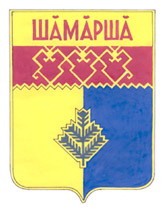     Старочукальского        сельского поселения  Газета органов местного самоуправления  Старочукальского сельского поселенияИздается с 2 апреля 2007 г.    Приложение 1
      к решению Собрания депутатов  Старочукальского  сельского поселения Шемуршинского района Чувашской Республики "О  бюджете Старочукальского сельского поселенияШемуршинского района Чувашской Республикина 2020 год и на плановый период 2021  и 2022 годов» Перечень Перечень Переченьглавных администраторов доходов бюджета Старочукальского сельского поселения Шемуршинского района Чувашской Республикиглавных администраторов доходов бюджета Старочукальского сельского поселения Шемуршинского района Чувашской Республикиглавных администраторов доходов бюджета Старочукальского сельского поселения Шемуршинского района Чувашской РеспубликиКод бюджетной классификации Российской ФедерацииКод бюджетной классификации Российской ФедерацииНаименование главного администратора доходов бюджета Старочукальского сельского поселения Шемуршинского района Чувашской Республикиглавного администратора  доходовдоходов бюджета Старочукальского сельского поселения Шемуршинского района Чувашской РеспубликиНаименование главного администратора доходов бюджета Старочукальского сельского поселения Шемуршинского района Чувашской Республики123993Администрация Старочукальского сельского поселения Шемуршинского района Чувашской РеспубликиАдминистрация Старочукальского сельского поселения Шемуршинского района Чувашской Республики9931 08 04020 01 1000 110Государственная пошлина за совершение нотариальных действий должностными лицами органов местного самоуправления, уполномоченными в соответствии с законодательными актами Российской Федерации на совершение нотариальных действий9931 11 05025 10 0000 120Доходы, получаемые в виде арендной платы, а также средства от продажи права на заключение договоров аренды за земли, находящиеся в собственности сельских поселений (за исключением земельных участков муниципальных бюджетных и автономных учреждений).9931 11 05035 10 0000 120Доходы от сдачи в аренду имущества, находящегося в оперативном управлении органов управления поселений и созданных ими учреждений (за исключением имущества муниципальных бюджетных и автономных учреждений)9931 13 02995 10 0000 130Прочие доходы от компенсации затрат бюджетов сельских поселений9931 14 02053 10 0000 410Доходы от реализации иного имущества, находящегося в собственности сельских поселений (за исключением имущества муниципальных бюджетных и автономных учреждений, а также имущества муниципальных унитарных предприятий, в том числе казенных), в части реализации основных средств по указанному имуществу9931 14 06025 10 0000 430Доходы от продажи земельных участков, находящихся в собственности сельских поселений (за исключением земельных участков муниципальных бюджетных и автономных учреждений)9931 16 33050 10 0000 140Денежные взыскания (штрафы) за нарушение законодательства Российской Федерации о контрактной системе в сфере закупок товаров, работ, услуг для обеспечения государственных и муниципальных нужд для нужд сельских поселений9931 17 01050 10 0000 180Невыясненные поступления, зачисляемые в бюджеты сельских поселений9931 17 05050 10 0000 180Прочие неналоговые доходы бюджетов сельских поселений9932 02 01001 10 0000 150Дотации бюджетам сельских поселений на выравнивание бюджетной обеспеченности9932 02 01003 10 0000 150Дотации бюджетам  сельских поселений на поддержку мер по обеспечению сбалансированности бюджетов9932 02 02051 10 0000 150Субсидии бюджетам сельских  поселений на реализацию федеральных целевых программ9932 02 02999 10 0000 150Прочие субсидии бюджетам  сельских поселений9932 02 03015 10 0000 150Субвенции бюджетам сельских  поселений на осуществление первичного воинского учета на территориях, где отсутствуют военные комиссариаты9932 02 03999 10 0000 150Прочие субвенции бюджетам сельских  поселений9932 07 05000 10 0000 180Прочие безвозмездные поступления в бюджеты сельских  поселений9932 07 05020 10 0000 180Поступления от денежных пожертвований, предоставляемых физическими лицами получателям средств бюджетов сельских  поселений9932 07 05030 10 0000 180Прочие безвозмездные поступления в бюджеты  сельских поселений9932 19 05000 10 0000 150Возврат остатков субсидий, субвенций и иных межбюджетных трансфертов, имеющих целевое назначение, прошлых лет из бюджетов сельских  поселенийИные доходы бюджета сельского поселения, администрирование которых может осуществляться главными администраторами доходов бюджета сельских поселений в пределах их компетенцииИные доходы бюджета сельского поселения, администрирование которых может осуществляться главными администраторами доходов бюджета сельских поселений в пределах их компетенции0002 08 05000 10 0000 180Перечисления из бюджетов  сельских поселений (в бюджеты поселений) для осуществления возврата (зачета) излишне уплаченных или излишне взысканных сумм налогов, сборов и иных платежей, а также сумм процентов за несвоевременное осуществление такого возврата и процентов, начисленных на излишне взысканные суммыПриложение 2
к решению Собрания депутатов Старочукальского сельского поселения Шемуршинского района Чувашской Республики «О  бюджете Старочукальского сельского поселения Шемуршинского района Чувашской Республики  на 2020  год и на плановый период 2021 и 2022 годов»ПереченьПереченьПереченьглавных администраторов источников финансирования дефицита бюджета Старочукальского сельского поселения Шемуршинского района Чувашской Республикиглавных администраторов источников финансирования дефицита бюджета Старочукальского сельского поселения Шемуршинского района Чувашской Республикиглавных администраторов источников финансирования дефицита бюджета Старочукальского сельского поселения Шемуршинского района Чувашской РеспубликиКод бюджетной классификации Российской ФедерацииКод бюджетной классификации Российской ФедерацииНаименование главного администратора  источников финансирования дефицита бюджета Старочукальского сельского поселения Шемуршинского района Чувашской Республики главного администратора группы, подгруппы, статьи и вида источников финансирования дефицита бюджета Старочукальского сельского поселения Шемуршинского района Чувашской РеспубликиНаименование главного администратора  источников финансирования дефицита бюджета Старочукальского сельского поселения Шемуршинского района Чувашской Республики123993Администрация Старочукальского сельского поселения Шемуршинского района Чувашской РеспубликиАдминистрация Старочукальского сельского поселения Шемуршинского района Чувашской Республики99301 03 01 00 10 0000 710Получение кредитов от других бюджетов бюджетной системы Российской Федерации  бюджетами поселений в валюте Российской Федерации99301 03 01 00 10 0000 810Погашение бюджетами поселений кредитов от других бюджетов бюджетной системы Российской Федерации  в валюте Российской Федерации99301 05 02 01 10 0000 510Увеличение прочих остатков денежных средств  поселений99301 05 02 01 10 0000 610Уменьшение прочих остатков денежных средств бюджетов  поселений99301 06 01 00 10 0000 630Средства от продажи акций и иных форм участия в капитале, находящихся в собственности поселений                                                                   Приложение 3                                                             к решению Собрания депутатов                                                              Старочукальского сельского поселения                                                            Шемуршинского района Чувашской Республики                                                           "О бюджете Старочукальского сельского                                                        поселения Шемуршинского района                                                                Чувашской Республики на 2020 год и на плановый                                                           период 2021 и 2022 годов»                                                                   Приложение 3                                                             к решению Собрания депутатов                                                              Старочукальского сельского поселения                                                            Шемуршинского района Чувашской Республики                                                           "О бюджете Старочукальского сельского                                                        поселения Шемуршинского района                                                                Чувашской Республики на 2020 год и на плановый                                                           период 2021 и 2022 годов»                                                                   Приложение 3                                                             к решению Собрания депутатов                                                              Старочукальского сельского поселения                                                            Шемуршинского района Чувашской Республики                                                           "О бюджете Старочукальского сельского                                                        поселения Шемуршинского района                                                                Чувашской Республики на 2020 год и на плановый                                                           период 2021 и 2022 годов»                                                                   Приложение 3                                                             к решению Собрания депутатов                                                              Старочукальского сельского поселения                                                            Шемуршинского района Чувашской Республики                                                           "О бюджете Старочукальского сельского                                                        поселения Шемуршинского района                                                                Чувашской Республики на 2020 год и на плановый                                                           период 2021 и 2022 годов»                                                                   Приложение 3                                                             к решению Собрания депутатов                                                              Старочукальского сельского поселения                                                            Шемуршинского района Чувашской Республики                                                           "О бюджете Старочукальского сельского                                                        поселения Шемуршинского района                                                                Чувашской Республики на 2020 год и на плановый                                                           период 2021 и 2022 годов»Прогнозируемые объемы Прогнозируемые объемы Прогнозируемые объемы Прогнозируемые объемы Прогнозируемые объемы поступлений доходов в бюджет Старочукальского сельского поселенияна 2020 год поступлений доходов в бюджет Старочукальского сельского поселенияна 2020 год поступлений доходов в бюджет Старочукальского сельского поселенияна 2020 год поступлений доходов в бюджет Старочукальского сельского поселенияна 2020 год поступлений доходов в бюджет Старочукальского сельского поселенияна 2020 год (тыс. рублей)(тыс. рублей)(тыс. рублей)Код бюджетной 
классификацииКод бюджетной 
классификацииКод бюджетной 
классификацииНаименование доходовСумма12310000000000000000НАЛОГОВЫЕ И НЕНАЛОГОВЫЕ ДОХОДЫ, всего893,3в том числе:10100000000000000НАЛОГИ НА ПРИБЫЛЬ, ДОХОДЫ, всего18,9из них:10102000010000110налог на доходы физических лиц18,910300000000000000НАЛОГИ НА ТОВАРЫ (РАБОТЫ, УСЛУГИ), РЕАЛИЗУЕМЫЕ НА ТЕРРИТОРИИ РОССИЙСКОЙ ФЕДЕРАЦИИ292,310302000010000110Акцизы по подакцизным товарам (продукции), производимым на территории Российской Федерации292,310500000000000000НАЛОГИ НА СОВОКУПНЫЙ ДОХОД1,010503000000000110Единый сельскохозяйственный налог1,010600000000000000НАЛОГИ НА ИМУЩЕСТВО, всего265,0из них:10601000000000110налог на имущество с физических лиц 169,010606000000000110Земельный налог96,010800000000000000ГОСУДАРСТВЕННАЯ ПОШЛИНА4,011100000000000000ДОХОДЫ ОТ ИСПОЛЬЗОВАНИЯ ИМУЩЕСТВА, НАХОДЯЩЕГОСЯ В ГОСУДАРСТВЕННОЙ И МУНИЦИПАЛЬНОЙ СОБСТВЕННОСТИ, всего312,1из них:11105000000000120доходы, получаемые в виде арендной либо иной платы за передачу в возмездное пользование государственного и муниципального имущества (за исключением имущества бюджетных и автономных учреждений, а также имущества государственных и муниципальных унитарных предприятий, в том числе казенных)312,120000000000000000БЕЗВОЗМЕЗДНЫЕ ПОСТУПЛЕНИЯ, всего1537,620200000000000000Безвозмездные поступления от других бюджетов бюджетной системы Российской Федерации, всего1537,6в том числе:20201000000000150Дотации бюджетам бюджетной системы Российской Федерации, всего 1067,7из них:20201001100000150Дотации бюджетам поселений на выравнивание уровня бюджетной обеспеченности510,220201003100000150Дотации бюджетам сельских поселений на поддержку мер по обеспечению сбалансированности бюджетов557,520202000000000150Субсидии бюджетам бюджетной системы Российской Федерации (межбюджетные субсидии)380,320203000000000150Субвенции бюджетам субъектов Российской Федерации и муниципальных образований89,6                                                       Приложение 4                                                                     к решению Собрания депутатов Старочукальского                                                               сельского поселения Шемуршинского района                                                              Чувашской Республики "О бюджете Старочукальского                                                       сельского поселения Шемуршинского района                                       Чувашской Республики на 2020 год и  на плановый                                                      период 2021 и 2022 годов»                                                       Приложение 4                                                                     к решению Собрания депутатов Старочукальского                                                               сельского поселения Шемуршинского района                                                              Чувашской Республики "О бюджете Старочукальского                                                       сельского поселения Шемуршинского района                                       Чувашской Республики на 2020 год и  на плановый                                                      период 2021 и 2022 годов»                                                       Приложение 4                                                                     к решению Собрания депутатов Старочукальского                                                               сельского поселения Шемуршинского района                                                              Чувашской Республики "О бюджете Старочукальского                                                       сельского поселения Шемуршинского района                                       Чувашской Республики на 2020 год и  на плановый                                                      период 2021 и 2022 годов»                                                       Приложение 4                                                                     к решению Собрания депутатов Старочукальского                                                               сельского поселения Шемуршинского района                                                              Чувашской Республики "О бюджете Старочукальского                                                       сельского поселения Шемуршинского района                                       Чувашской Республики на 2020 год и  на плановый                                                      период 2021 и 2022 годов»                                                       Приложение 4                                                                     к решению Собрания депутатов Старочукальского                                                               сельского поселения Шемуршинского района                                                              Чувашской Республики "О бюджете Старочукальского                                                       сельского поселения Шемуршинского района                                       Чувашской Республики на 2020 год и  на плановый                                                      период 2021 и 2022 годов»                                                       Приложение 4                                                                     к решению Собрания депутатов Старочукальского                                                               сельского поселения Шемуршинского района                                                              Чувашской Республики "О бюджете Старочукальского                                                       сельского поселения Шемуршинского района                                       Чувашской Республики на 2020 год и  на плановый                                                      период 2021 и 2022 годов»Прогнозируемые объемы Прогнозируемые объемы Прогнозируемые объемы Прогнозируемые объемы Прогнозируемые объемы Прогнозируемые объемы поступлений доходов в бюджет Старочукальского сельского поселенияна 2021 и 2022 годы»поступлений доходов в бюджет Старочукальского сельского поселенияна 2021 и 2022 годы»поступлений доходов в бюджет Старочукальского сельского поселенияна 2021 и 2022 годы»поступлений доходов в бюджет Старочукальского сельского поселенияна 2021 и 2022 годы»поступлений доходов в бюджет Старочукальского сельского поселенияна 2021 и 2022 годы»поступлений доходов в бюджет Старочукальского сельского поселенияна 2021 и 2022 годы»(тыс. рублей)(тыс. рублей)(тыс. рублей)(тыс. рублей)Код бюджетной 
классификацииКод бюджетной 
классификацииКод бюджетной 
классификацииНаименование доходов2021 год2022 год12310000000000000000НАЛОГОВЫЕ И НЕНАЛОГОВЫЕ ДОХОДЫ, всего902,3945,7в том числе:10100000000000000НАЛОГИ НА ПРИБЫЛЬ, ДОХОДЫ, всего18,918,9из них:10102000010000110налог на доходы физических лиц18,918,910300000000000000НАЛОГИ НА ТОВАРЫ (РАБОТЫ, УСЛУГИ), РЕАЛИЗУЕМЫЕ НА ТЕРРИТОРИИ РОССИЙСКОЙ ФЕДЕРАЦИИ320,6349,510302000010000110Акцизы по подакцизным товарам (продукции), производимым на территории Российской Федерации320,6349,510500000000000000НАЛОГИ НА СОВОКУПНЫЙ ДОХОД1,00,010503000000000110Единый сельскохозяйственный налог1,00,010600000000000000НАЛОГИ НА ИМУЩЕСТВО, всего265,0265,0из них:10601000000000110налог на имущество с физических лиц169,0169,010606000000000110Земельный налог96,096,010800000000000000ГОСУДАРСТВЕННАЯ ПОШЛИНА0,04,011100000000000000ДОХОДЫ ОТ ИСПОЛЬЗОВАНИЯ ИМУЩЕСТВА, НАХОДЯЩЕГОСЯ В ГОСУДАРСТВЕННОЙ И МУНИЦИПАЛЬНОЙ СОБСТВЕННОСТИ, всего296,8308,3из них:11105000000000120доходы, получаемые в виде арендной либо иной платы за передачу в возмездное пользование государственного и муниципального имущества (за исключением имущества бюджетных и автономных учреждений, а также имущества государственных и муниципальных унитарных предприятий, в том числе казенных)296,8308,320000000000000000БЕЗВОЗМЕЗДНЫЕ ПОСТУПЛЕНИЯ, всего1356,91494,120200000000000000Безвозмездные поступления от других бюджетов бюджетной системы Российской Федерации, всего1356,91494,1в том числе:20201000000000150Дотации бюджетам бюджетной системы Российской Федерации, всего887,2859,5из них:20201001100000150Дотации бюджетам поселений на выравнивание уровня бюджетной обеспеченности407,2359,520201003100000150Дотации бюджетам сельских поселений на поддержку мер по обеспечению сбалансированности бюджетов480,0500,020202000000000150Субсидии бюджетам бюджетной системы Российской Федерации (межбюджетные субсидии)379,4540,820203000000000150Субвенции бюджетам субъектов Российской Федерации и муниципальных образований90,393,820204000000000150Иные межбюджетные трансферты0,00,0Приложение 5                                                                            к решению Собрания депутатов                                                                      Старочукальского сельского поселения                                                           Шемуршинского района Чувашской Республики        "О бюджете Старочукальского сельского                                                                                      поселения Шемуршинского района                                                                        Чувашской Республики на 2020 год  и на плановый период 2021 и 2022 годов»Приложение 5                                                                            к решению Собрания депутатов                                                                      Старочукальского сельского поселения                                                           Шемуршинского района Чувашской Республики        "О бюджете Старочукальского сельского                                                                                      поселения Шемуршинского района                                                                        Чувашской Республики на 2020 год  и на плановый период 2021 и 2022 годов»Приложение 5                                                                            к решению Собрания депутатов                                                                      Старочукальского сельского поселения                                                           Шемуршинского района Чувашской Республики        "О бюджете Старочукальского сельского                                                                                      поселения Шемуршинского района                                                                        Чувашской Республики на 2020 год  и на плановый период 2021 и 2022 годов»Приложение 5                                                                            к решению Собрания депутатов                                                                      Старочукальского сельского поселения                                                           Шемуршинского района Чувашской Республики        "О бюджете Старочукальского сельского                                                                                      поселения Шемуршинского района                                                                        Чувашской Республики на 2020 год  и на плановый период 2021 и 2022 годов»Приложение 5                                                                            к решению Собрания депутатов                                                                      Старочукальского сельского поселения                                                           Шемуршинского района Чувашской Республики        "О бюджете Старочукальского сельского                                                                                      поселения Шемуршинского района                                                                        Чувашской Республики на 2020 год  и на плановый период 2021 и 2022 годов»Приложение 5                                                                            к решению Собрания депутатов                                                                      Старочукальского сельского поселения                                                           Шемуршинского района Чувашской Республики        "О бюджете Старочукальского сельского                                                                                      поселения Шемуршинского района                                                                        Чувашской Республики на 2020 год  и на плановый период 2021 и 2022 годов»Распределениебюджетных ассигнований по разделам, подразделам, целевым статьям (муниципальным программам ) и группам  (группам и подгруппам) видов расходов классификации расходов Старочукальского сельского поселения Шемуршинского района Чувашской Республики на 2020 годРаспределениебюджетных ассигнований по разделам, подразделам, целевым статьям (муниципальным программам ) и группам  (группам и подгруппам) видов расходов классификации расходов Старочукальского сельского поселения Шемуршинского района Чувашской Республики на 2020 годРаспределениебюджетных ассигнований по разделам, подразделам, целевым статьям (муниципальным программам ) и группам  (группам и подгруппам) видов расходов классификации расходов Старочукальского сельского поселения Шемуршинского района Чувашской Республики на 2020 годРаспределениебюджетных ассигнований по разделам, подразделам, целевым статьям (муниципальным программам ) и группам  (группам и подгруппам) видов расходов классификации расходов Старочукальского сельского поселения Шемуршинского района Чувашской Республики на 2020 годРаспределениебюджетных ассигнований по разделам, подразделам, целевым статьям (муниципальным программам ) и группам  (группам и подгруппам) видов расходов классификации расходов Старочукальского сельского поселения Шемуршинского района Чувашской Республики на 2020 годРаспределениебюджетных ассигнований по разделам, подразделам, целевым статьям (муниципальным программам ) и группам  (группам и подгруппам) видов расходов классификации расходов Старочукальского сельского поселения Шемуршинского района Чувашской Республики на 2020 год(тыс. рублей)(тыс. рублей)(тыс. рублей)(тыс. рублей)(тыс. рублей)(тыс. рублей)НаименованиеРазделПодразделЦелевая статья (муниципальные программы)Группа(группа и подгруппа) вида расходовСумма123456Всего2 430,8Общегосударственные вопросы01949,1Функционирование Правительства Российской Федерации, высших исполнительных органов государственной власти субъектов Российской Федерации, местных администраций0104816,4Муниципальная программа "Развитие потенциала муниципального управления" 0104Ч500000000816,4Обеспечение реализации муниципальной программы "Развитие потенциала государственного управления"0104Ч5Э0000000816,4Основное мероприятие "Общепрограммные расходы"0104Ч5Э0100000816,4Обеспечение функций муниципальных органов0104Ч5Э0100200816,4Расходы на выплаты персоналу в целях обеспечения выполнения функций государственными (муниципальными) органами, казенными учреждениями, органами управления государственными внебюджетными фондами0104Ч5Э0100200100816,4Расходы на выплаты персоналу государственных (муниципальных) органов0104Ч5Э0100200120816,4Обеспечение проведения выборов и референдумов010729,7Муниципальная программа "Развитие потенциала муниципального управления" 0107Ч50000000029,7Обеспечение реализации муниципальной программы "Развитие потенциала государственного управления"0107Ч5Э000000029,7Основное мероприятие "Общепрограммные расходы"0107Ч5Э010000029,7Организация и проведение выборов в законодательные (представительные) органы муниципального образования0107Ч5Э017379029,7Иные бюджетные ассигнования0107Ч5Э017379080029,7Специальные расходы0107Ч5Э017379088029,7Резервные фонды011110,0Муниципальная программа "Управление общественными финансами и муниципальным долгом" 0111Ч40000000010,0Подпрограмма "Совершенствование бюджетной политики и обеспечение сбалансированности бюджета" муниципальной программы "Управление общественными финансами и муниципальным долгом"0111Ч41000000010,0Основное мероприятие "Развитие бюджетного планирования, формирование республиканского бюджета Чувашской Республики на очередной финансовый год и плановый период"0111Ч41010000010,0Резервный фонд администрации муниципального образования Чувашской Республики0111Ч41017343010,0Иные бюджетные ассигнования0111Ч41017343080010,0Резервные средства0111Ч41017343087010,0Другие общегосударственные вопросы011393,0Муниципальная программа "Развитие земельных и имущественных отношений"0113A4000000003,0Подпрограмма "Формирование эффективного государственного сектора экономики Чувашской Республики"муниципальной программы "Развитие земельных и имущественных отношений"0113A4200000003,0Основное мероприятие "Эффективное управление муниципальным имуществом"0113A4202000003,0Обеспечение гарантий прав на муниципальное имущество, в том числе на землю, и защита прав и законных интересов собственников, землепользователей, землевладельцев и арендаторов земельных участков0113A4202736203,0Закупка товаров, работ и услуг для обеспечения государственных (муниципальных) нужд0113A4202736202003,0Иные закупки товаров, работ и услуг для обеспечения государственных (муниципальных) нужд0113A4202736202403,0Муниципальная программа "Социальная поддержка граждан" 0113Ц3000000000,4Подпрограмма "Социальная защита населения Чувашской Республики" муниципальной программы "Социальная поддержка граждан"0113Ц3100000000,4Основное мероприятие "Создание благоприятных условий жизнедеятельности ветеранам, гражданам пожилого возраста, инвалидам"0113Ц3105000000,4Осуществление мероприятий по проведению информационно-разъяснительной и методической работы по социальной защите граждан и изготовление бланочной продукции0113Ц3105115300,4Закупка товаров, работ и услуг для обеспечения государственных (муниципальных) нужд0113Ц3105115302000,4Иные закупки товаров, работ и услуг для обеспечения государственных (муниципальных) нужд0113Ц3105115302400,4Муниципальная программа "Развитие культуры и туризма" 0113Ц4000000002,3Подпрограмма "Развитие культуры в Чувашской Республике" муниципальной программы "Развитие культуры и туризма"0113Ц4100000002,3Основное мероприятие "Поддержка детского и юношеского творчества"0113Ц4109000002,3Организация и проведение мероприятий, связанных с празднованием юбилейных дат муниципального образования, выполнением других обязательств муниципального образования0113Ц4109701502,3Иные бюджетные ассигнования0113Ц4109701508002,3Уплата налогов, сборов и иных платежей0113Ц4109701508502,3Муниципальная программа "Развитие потенциала муниципального управления" 0113Ч50000000087,3Обеспечение реализации муниципальной программы "Развитие потенциала государственного управления"0113Ч5Э000000087,3Основное мероприятие "Общепрограммные расходы"0113Ч5Э010000087,3Обеспечение деятельности (оказание услуг) муниципальных учреждений0113Ч5Э010060087,3Закупка товаров, работ и услуг для обеспечения государственных (муниципальных) нужд0113Ч5Э010060020081,5Иные закупки товаров, работ и услуг для обеспечения государственных (муниципальных) нужд0113Ч5Э010060024081,5Иные бюджетные ассигнования0113Ч5Э01006008005,8Уплата налогов, сборов и иных платежей0113Ч5Э01006008505,8Национальная оборона0289,6Мобилизационная и вневойсковая подготовка020389,6Муниципальная программа "Управление общественными финансами и муниципальным долгом" 0203Ч40000000089,6Подпрограмма "Совершенствование бюджетной политики и обеспечение сбалансированности бюджета" муниципальной программы "Управление общественными финансами и муниципальным долгом"0203Ч41000000089,6Основное мероприятие "Осуществление мер финансовой поддержки бюджетов муниципальных районов, городских округов и поселений, направленных на обеспечение их сбалансированности и повышение уровня бюджетной обеспеченности"0203Ч41040000089,6Осуществление первичного воинского учета на территориях, где отсутствуют военные комиссариаты, за счет субвенции, предоставляемой из федерального бюджета0203Ч41045118089,6Расходы на выплаты персоналу в целях обеспечения выполнения функций государственными (муниципальными) органами, казенными учреждениями, органами управления государственными внебюджетными фондами0203Ч41045118010082,7Расходы на выплаты персоналу государственных (муниципальных) органов0203Ч41045118012082,7Закупка товаров, работ и услуг для обеспечения государственных (муниципальных) нужд0203Ч4104511802006,9Иные закупки товаров, работ и услуг для обеспечения государственных (муниципальных) нужд0203Ч4104511802406,9Национальная безопасность и правоохранительная деятельность034,8Обеспечение пожарной безопасности03104,8Муниципальная программа  "Повышение безопасности жизнедеятельности населения и территорий Чувашской Республики" 0310Ц8000000004,8Подпрограмма "Защита населения и территорий от чрезвычайных ситуаций природного и техногенного характера, обеспечение пожарной безопасности и безопасности населения на водных объектах на территории Чувашской Республики"  муниципальной программы "Повышение безопасности жизнедеятельности населения и территорий Чувашской Республики"0310Ц8100000004,8Основное мероприятие "Обеспечение деятельности муниципальных учреждений, реализующих на территории Чувашской Республики государственную политику в области пожарной безопасности"0310Ц8101000004,8Обеспечение деятельности муниципальных учреждений, реализующих на территории Чувашской Республики государственную политику в области пожарной безопасности0310Ц8101700204,8Иные бюджетные ассигнования0310Ц8101700208004,8Уплата налогов, сборов и иных платежей0310Ц8101700208504,8Национальная экономика04677,6Дорожное хозяйство (дорожные фонды)0409672,6Муниципальная программа "Развитие транспортной системы"0409Ч200000000672,6Подпрограмма "Безопасные и качественные автомобильные дороги" муниципальной программы "Развитие транспортной системы"0409Ч210000000672,6Основное мероприятие "Мероприятия, реализуемые с привлечением межбюджетных трансфертов бюджетам другого уровня"0409Ч210300000672,6Капитальный ремонт и ремонт автомобильных дорог общего пользования местного значения в границах населенных пунктов поселения0409Ч2103S4191482,6Закупка товаров, работ и услуг для обеспечения государственных (муниципальных) нужд0409Ч2103S4191200482,6Иные закупки товаров, работ и услуг для обеспечения государственных (муниципальных) нужд0409Ч2103S4191240482,6Содержание автомобильных дорог общего пользования местного значения в границах населенных пунктов поселения0409Ч2103S4192190,0Закупка товаров, работ и услуг для обеспечения государственных (муниципальных) нужд0409Ч2103S4192200190,0Иные закупки товаров, работ и услуг для обеспечения государственных (муниципальных) нужд0409Ч2103S4192240190,0Другие вопросы в области национальной экономики04125,0Муниципальная программа "Развитие земельных и имущественных отношений"0412A4000000005,0Подпрограмма "Управление муниципальным имуществом" муниципальной программы "Развитие земельных и имущественных отношений"0412A4100000005,0Основное мероприятие "Создание условий для максимального вовлечения в хозяйственный оборот муниципального имущества, в том числе земельных участков"0412A4102000005,0Проведение землеустроительных (кадастровых) работ по земельным участкам, находящимся в собственности муниципального образования, и внесение сведений в кадастр недвижимости0412A4102775905,0Закупка товаров, работ и услуг для обеспечения государственных (муниципальных) нужд0412A4102775902005,0Иные закупки товаров, работ и услуг для обеспечения государственных (муниципальных) нужд0412A4102775902405,0Жилищно-коммунальное хозяйство0565,8Жилищное хозяйство05012,0Муниципальная программа "Развитие земельных и имущественных отношений"0501A4000000002,0Подпрограмма "Формирование эффективного государственного сектора экономики Чувашской Республики"муниципальной программы "Развитие земельных и имущественных отношений"0501A4200000002,0Основное мероприятие "Эффективное управление муниципальным имуществом"0501A4202000002,0Обеспечение гарантий прав на муниципальное имущество, в том числе на землю, и защита прав и законных интересов собственников, землепользователей, землевладельцев и арендаторов земельных участков0501A4202736202,0Иные бюджетные ассигнования0501A4202736208002,0Уплата налогов, сборов и иных платежей0501A4202736208502,0Благоустройство050363,8Муниципальная  программа "Формирование современной городской среды на территории Чувашской Республики"0503A50000000063,8Подпрограмма "Благоустройство дворовых и общественных территорий" муниципальной программы "Формирование современной городской среды на территории Чувашской Республики"0503A51000000063,8Основное мероприятие "Содействие благоустройству населенных пунктов Чувашской Республики"0503A51020000063,8Уличное освещение0503A51027740029,8Закупка товаров, работ и услуг для обеспечения государственных (муниципальных) нужд0503A51027740020029,8Иные закупки товаров, работ и услуг для обеспечения государственных (муниципальных) нужд0503A51027740024029,8Реализация мероприятий по благоустройству территории0503A51027742034,0Закупка товаров, работ и услуг для обеспечения государственных (муниципальных) нужд0503A51027742020034,0Иные закупки товаров, работ и услуг для обеспечения государственных (муниципальных) нужд0503A51027742024034,0Культура, кинематография08630,9Культура0801630,9Муниципальная программа "Развитие культуры и туризма" 0801Ц400000000615,9Подпрограмма "Развитие культуры в Чувашской Республике" муниципальной программы "Развитие культуры и туризма"0801Ц410000000615,9Основное мероприятие "Сохранение и развитие народного творчества"0801Ц410700000615,9Обеспечение деятельности учреждений в сфере культурно-досугового обслуживания населения0801Ц410740390615,9Расходы на выплаты персоналу в целях обеспечения выполнения функций государственными (муниципальными) органами, казенными учреждениями, органами управления государственными внебюджетными фондами0801Ц41074039010048,2Расходы на выплаты персоналу казенных учреждений0801Ц41074039011048,2Закупка товаров, работ и услуг для обеспечения государственных (муниципальных) нужд0801Ц410740390200168,2Иные закупки товаров, работ и услуг для обеспечения государственных (муниципальных) нужд0801Ц410740390240168,2Межбюджетные трансферты0801Ц410740390500357,5Иные межбюджетные трансферты0801Ц410740390540357,5Иные бюджетные ассигнования0801Ц41074039080042,0Уплата налогов, сборов и иных платежей0801Ц41074039085042,0Муниципальная программа  "Развитие сельского хозяйства и регулирование рынка сельскохозяйственной продукции, сырья и продовольствия" 0801Ц90000000015,0Подпрограмма "Организация научного и информационного обслуживания агропромышленного комплекса" муниципальной программы "Развитие сельского хозяйства и регулирование рынка сельскохозяйственной продукции, сырья и продовольствия"0801Ц96000000015,0Основное мероприятие "Формирование государственных информационных ресурсов в сферах обеспечения продовольственной безопасности и управления агропромышленным комплексом"0801Ц96020000015,0Организация конкурсов, выставок и ярмарок с участием организаций агропромышленного комплекса0801Ц96027266015,0Социальное обеспечение и иные выплаты населению0801Ц96027266030015,0Премии и гранты0801Ц96027266035015,0Физическая культура и спорт1113,0Физическая культура110113,0Муниципальная  программа "Развитие физической культуры и спорта"1101Ц50000000013,0Подпрограмма "Развитие физической культуры и массового спорта" муниципальной программы "Развитие физической культуры и спорта"1101Ц51000000013,0Основное мероприятие "Физкультурно-оздоровительная и спортивно-массовая работа с населением"1101Ц51010000013,0Организация и проведение официальных физкультурных мероприятий1101Ц51017139013,0Социальное обеспечение и иные выплаты населению1101Ц51017139030013,0Премии и гранты1101Ц51017139035013,0Приложение 6                                                                                                           к решению Собрания депутатов Старочукальского                                                                                                        сельского поселения Шемуршинского района                                                                                 Чувашской Республики  "О бюджете Старочукальского                                                        сельского поселения Шемуршинского района                                                               Чувашской Республики на 2020 год  и на плановый период 2021 и 2022 годов»Приложение 6                                                                                                           к решению Собрания депутатов Старочукальского                                                                                                        сельского поселения Шемуршинского района                                                                                 Чувашской Республики  "О бюджете Старочукальского                                                        сельского поселения Шемуршинского района                                                               Чувашской Республики на 2020 год  и на плановый период 2021 и 2022 годов»Приложение 6                                                                                                           к решению Собрания депутатов Старочукальского                                                                                                        сельского поселения Шемуршинского района                                                                                 Чувашской Республики  "О бюджете Старочукальского                                                        сельского поселения Шемуршинского района                                                               Чувашской Республики на 2020 год  и на плановый период 2021 и 2022 годов»Приложение 6                                                                                                           к решению Собрания депутатов Старочукальского                                                                                                        сельского поселения Шемуршинского района                                                                                 Чувашской Республики  "О бюджете Старочукальского                                                        сельского поселения Шемуршинского района                                                               Чувашской Республики на 2020 год  и на плановый период 2021 и 2022 годов»Приложение 6                                                                                                           к решению Собрания депутатов Старочукальского                                                                                                        сельского поселения Шемуршинского района                                                                                 Чувашской Республики  "О бюджете Старочукальского                                                        сельского поселения Шемуршинского района                                                               Чувашской Республики на 2020 год  и на плановый период 2021 и 2022 годов»Приложение 6                                                                                                           к решению Собрания депутатов Старочукальского                                                                                                        сельского поселения Шемуршинского района                                                                                 Чувашской Республики  "О бюджете Старочукальского                                                        сельского поселения Шемуршинского района                                                               Чувашской Республики на 2020 год  и на плановый период 2021 и 2022 годов»Приложение 6                                                                                                           к решению Собрания депутатов Старочукальского                                                                                                        сельского поселения Шемуршинского района                                                                                 Чувашской Республики  "О бюджете Старочукальского                                                        сельского поселения Шемуршинского района                                                               Чувашской Республики на 2020 год  и на плановый период 2021 и 2022 годов»Распределениебюджетных ассигнований по целевым статьям (муниципальным программам Шемуршинского района Чувашской Республики и непрограммным направлениям деятельности), группам(группам и подгруппам) видов расходов, разделам, подразделам классификации расходов бюджета Старочукальского сельского поселения Шемуршинского района Чувашской Республики на 2021 и 2022 годыРаспределениебюджетных ассигнований по целевым статьям (муниципальным программам Шемуршинского района Чувашской Республики и непрограммным направлениям деятельности), группам(группам и подгруппам) видов расходов, разделам, подразделам классификации расходов бюджета Старочукальского сельского поселения Шемуршинского района Чувашской Республики на 2021 и 2022 годыРаспределениебюджетных ассигнований по целевым статьям (муниципальным программам Шемуршинского района Чувашской Республики и непрограммным направлениям деятельности), группам(группам и подгруппам) видов расходов, разделам, подразделам классификации расходов бюджета Старочукальского сельского поселения Шемуршинского района Чувашской Республики на 2021 и 2022 годыРаспределениебюджетных ассигнований по целевым статьям (муниципальным программам Шемуршинского района Чувашской Республики и непрограммным направлениям деятельности), группам(группам и подгруппам) видов расходов, разделам, подразделам классификации расходов бюджета Старочукальского сельского поселения Шемуршинского района Чувашской Республики на 2021 и 2022 годыРаспределениебюджетных ассигнований по целевым статьям (муниципальным программам Шемуршинского района Чувашской Республики и непрограммным направлениям деятельности), группам(группам и подгруппам) видов расходов, разделам, подразделам классификации расходов бюджета Старочукальского сельского поселения Шемуршинского района Чувашской Республики на 2021 и 2022 годыРаспределениебюджетных ассигнований по целевым статьям (муниципальным программам Шемуршинского района Чувашской Республики и непрограммным направлениям деятельности), группам(группам и подгруппам) видов расходов, разделам, подразделам классификации расходов бюджета Старочукальского сельского поселения Шемуршинского района Чувашской Республики на 2021 и 2022 годыРаспределениебюджетных ассигнований по целевым статьям (муниципальным программам Шемуршинского района Чувашской Республики и непрограммным направлениям деятельности), группам(группам и подгруппам) видов расходов, разделам, подразделам классификации расходов бюджета Старочукальского сельского поселения Шемуршинского района Чувашской Республики на 2021 и 2022 годы(тыс. рублей)(тыс. рублей)(тыс. рублей)(тыс. рублей)(тыс. рублей)(тыс. рублей)(тыс. рублей)НаименованиеРазделПодразделЦелевая статья (муниципальные программы)Группа(группа и подгруппа) вида расходовСуммаСуммаНаименованиеРазделПодразделЦелевая статья (муниципальные программы)Группа(группа и подгруппа) вида расходов2021 год2022 год1234567Всего2 214,52 350,8Общегосударственные вопросы01911,4911,4Функционирование Правительства Российской Федерации, высших исполнительных органов государственной власти субъектов Российской Федерации, местных администраций0104816,4816,4Муниципальная программа "Развитие потенциала муниципального управления" 0104Ч500000000816,4816,4Обеспечение реализации муниципальной программы "Развитие потенциала государственного управления"0104Ч5Э0000000816,4816,4Основное мероприятие "Общепрограммные расходы"0104Ч5Э0100000816,4816,4Обеспечение функций муниципальных органов0104Ч5Э0100200816,4816,4Расходы на выплаты персоналу в целях обеспечения выполнения функций государственными (муниципальными) органами, казенными учреждениями, органами управления государственными внебюджетными фондами0104Ч5Э0100200100816,4816,4Расходы на выплаты персоналу государственных (муниципальных) органов0104Ч5Э0100200120816,4816,4Резервные фонды011110,010,0Муниципальная программа "Управление общественными финансами и муниципальным долгом" 0111Ч40000000010,010,0Подпрограмма "Совершенствование бюджетной политики и обеспечение сбалансированности бюджета" муниципальной программы "Управление общественными финансами и муниципальным долгом"0111Ч41000000010,010,0Основное мероприятие "Развитие бюджетного планирования, формирование республиканского бюджета Чувашской Республики на очередной финансовый год и плановый период"0111Ч41010000010,010,0Резервный фонд администрации муниципального образования Чувашской Республики0111Ч41017343010,010,0Иные бюджетные ассигнования0111Ч41017343080010,010,0Резервные средства0111Ч41017343087010,010,0Другие общегосударственные вопросы011385,085,0Муниципальная программа "Социальная поддержка граждан" 0113Ц3000000000,40,4Подпрограмма "Социальная защита населения Чувашской Республики" муниципальной программы "Социальная поддержка граждан"0113Ц3100000000,40,4Основное мероприятие "Создание благоприятных условий жизнедеятельности ветеранам, гражданам пожилого возраста, инвалидам"0113Ц3105000000,40,4Осуществление мероприятий по проведению информационно-разъяснительной и методической работы по социальной защите граждан и изготовление бланочной продукции0113Ц3105115300,40,4Закупка товаров, работ и услуг для обеспечения государственных (муниципальных) нужд0113Ц3105115302000,40,4Иные закупки товаров, работ и услуг для обеспечения государственных (муниципальных) нужд0113Ц3105115302400,40,4Муниципальная программа "Развитие культуры и туризма" 0113Ц4000000002,32,3Подпрограмма "Развитие культуры в Чувашской Республике" муниципальной программы "Развитие культуры и туризма"0113Ц4100000002,32,3Основное мероприятие "Поддержка детского и юношеского творчества"0113Ц4109000002,32,3Организация и проведение мероприятий, связанных с празднованием юбилейных дат муниципального образования, выполнением других обязательств муниципального образования0113Ц4109701502,32,3Иные бюджетные ассигнования0113Ц4109701508002,32,3Уплата налогов, сборов и иных платежей0113Ц4109701508502,32,3Муниципальная программа "Развитие потенциала муниципального управления" 0113Ч50000000082,382,3Обеспечение реализации муниципальной программы "Развитие потенциала государственного управления"0113Ч5Э000000082,382,3Основное мероприятие "Общепрограммные расходы"0113Ч5Э010000082,382,3Обеспечение деятельности (оказание услуг) муниципальных учреждений0113Ч5Э010060082,382,3Закупка товаров, работ и услуг для обеспечения государственных (муниципальных) нужд0113Ч5Э010060020076,576,5Иные закупки товаров, работ и услуг для обеспечения государственных (муниципальных) нужд0113Ч5Э010060024076,576,5Иные бюджетные ассигнования0113Ч5Э01006008005,85,8Уплата налогов, сборов и иных платежей0113Ч5Э01006008505,85,8Национальная оборона0290,393,7Мобилизационная и вневойсковая подготовка020390,393,7Муниципальная программа "Управление общественными финансами и муниципальным долгом" 0203Ч40000000090,393,7Подпрограмма "Совершенствование бюджетной политики и обеспечение сбалансированности бюджета" муниципальной программы "Управление общественными финансами и муниципальным долгом"0203Ч41000000090,393,7Основное мероприятие "Осуществление мер финансовой поддержки бюджетов муниципальных районов, городских округов и поселений, направленных на обеспечение их сбалансированности и повышение уровня бюджетной обеспеченности"0203Ч41040000090,393,7Осуществление первичного воинского учета на территориях, где отсутствуют военные комиссариаты, за счет субвенции, предоставляемой из федерального бюджета0203Ч41045118090,393,7Расходы на выплаты персоналу в целях обеспечения выполнения функций государственными (муниципальными) органами, казенными учреждениями, органами управления государственными внебюджетными фондами0203Ч41045118010083,486,8Расходы на выплаты персоналу государственных (муниципальных) органов0203Ч41045118012083,486,8Закупка товаров, работ и услуг для обеспечения государственных (муниципальных) нужд0203Ч4104511802006,96,9Иные закупки товаров, работ и услуг для обеспечения государственных (муниципальных) нужд0203Ч4104511802406,96,9Национальная безопасность и правоохранительная деятельность034,84,8Обеспечение пожарной безопасности03104,84,8Муниципальная программа  "Повышение безопасности жизнедеятельности населения и территорий Чувашской Республики" 0310Ц8000000004,84,8Подпрограмма "Защита населения и территорий от чрезвычайных ситуаций природного и техногенного характера, обеспечение пожарной безопасности и безопасности населения на водных объектах на территории Чувашской Республики"  муниципальной программы "Повышение безопасности жизнедеятельности населения и территорий Чувашской Республики"0310Ц8100000004,84,8Основное мероприятие "Обеспечение деятельности муниципальных учреждений, реализующих на территории Чувашской Республики государственную политику в области пожарной безопасности"0310Ц8101000004,84,8Обеспечение деятельности муниципальных учреждений, реализующих на территории Чувашской Республики государственную политику в области пожарной безопасности0310Ц8101700204,84,8Иные бюджетные ассигнования0310Ц8101700208004,84,8Уплата налогов, сборов и иных платежей0310Ц8101700208504,84,8Национальная экономика04701,0891,1Дорожное хозяйство (дорожные фонды)0409700,0890,1Муниципальная программа "Развитие транспортной системы"0409Ч200000000700,0890,1Подпрограмма "Безопасные и качественные автомобильные дороги" муниципальной программы "Развитие транспортной системы"0409Ч210000000700,0890,1Основное мероприятие "Мероприятия, реализуемые с привлечением межбюджетных трансфертов бюджетам другого уровня"0409Ч210300000700,0890,1Капитальный ремонт и ремонт автомобильных дорог общего пользования местного значения в границах населенных пунктов поселения0409Ч2103S4191198,9360,1Закупка товаров, работ и услуг для обеспечения государственных (муниципальных) нужд0409Ч2103S4191200198,9360,1Иные закупки товаров, работ и услуг для обеспечения государственных (муниципальных) нужд0409Ч2103S4191240198,9360,1Содержание автомобильных дорог общего пользования местного значения в границах населенных пунктов поселения0409Ч2103S4192501,1530,0Закупка товаров, работ и услуг для обеспечения государственных (муниципальных) нужд0409Ч2103S4192200501,1530,0Иные закупки товаров, работ и услуг для обеспечения государственных (муниципальных) нужд0409Ч2103S4192240501,1530,0Другие вопросы в области национальной экономики04121,01,0Муниципальная программа "Развитие земельных и имущественных отношений"0412A4000000001,01,0Подпрограмма "Управление муниципальным имуществом" муниципальной программы "Развитие земельных и имущественных отношений"0412A4100000001,01,0Основное мероприятие "Создание условий для максимального вовлечения в хозяйственный оборот муниципального имущества, в том числе земельных участков"0412A4102000001,01,0Проведение землеустроительных (кадастровых) работ по земельным участкам, находящимся в собственности муниципального образования, и внесение сведений в кадастр недвижимости0412A4102775901,01,0Закупка товаров, работ и услуг для обеспечения государственных (муниципальных) нужд0412A4102775902001,01,0Иные закупки товаров, работ и услуг для обеспечения государственных (муниципальных) нужд0412A4102775902401,01,0Жилищно-коммунальное хозяйство0585,585,5Жилищное хозяйство05012,02,0Муниципальная программа "Развитие земельных и имущественных отношений"0501A4000000002,02,0Подпрограмма "Формирование эффективного государственного сектора экономики Чувашской Республики"муниципальной программы "Развитие земельных и имущественных отношений"0501A4200000002,02,0Основное мероприятие "Эффективное управление муниципальным имуществом"0501A4202000002,02,0Обеспечение гарантий прав на муниципальное имущество, в том числе на землю, и защита прав и законных интересов собственников, землепользователей, землевладельцев и арендаторов земельных участков0501A4202736202,02,0Иные бюджетные ассигнования0501A4202736208002,02,0Уплата налогов, сборов и иных платежей0501A4202736208502,02,0Благоустройство050383,583,5Муниципальная  программа "Формирование современной городской среды на территории Чувашской Республики"0503A50000000083,583,5Подпрограмма "Благоустройство дворовых и общественных территорий" муниципальной программы "Формирование современной городской среды на территории Чувашской Республики"0503A51000000083,583,5Основное мероприятие "Содействие благоустройству населенных пунктов Чувашской Республики"0503A51020000083,583,5Уличное освещение0503A51027740029,529,5Закупка товаров, работ и услуг для обеспечения государственных (муниципальных) нужд0503A51027740020029,529,5Иные закупки товаров, работ и услуг для обеспечения государственных (муниципальных) нужд0503A51027740024029,529,5Реализация мероприятий по благоустройству территории0503A51027742054,054,0Закупка товаров, работ и услуг для обеспечения государственных (муниципальных) нужд0503A51027742020054,054,0Иные закупки товаров, работ и услуг для обеспечения государственных (муниципальных) нужд0503A51027742024054,054,0Культура, кинематография08417,3359,3Культура0801417,3359,3Муниципальная программа "Развитие культуры и туризма" 0801Ц400000000412,3354,3Подпрограмма "Развитие культуры в Чувашской Республике" муниципальной программы "Развитие культуры и туризма"0801Ц410000000412,3354,3Основное мероприятие "Сохранение и развитие народного творчества"0801Ц410700000412,3354,3Обеспечение деятельности учреждений в сфере культурно-досугового обслуживания населения0801Ц410740390412,3354,3Расходы на выплаты персоналу в целях обеспечения выполнения функций государственными (муниципальными) органами, казенными учреждениями, органами управления государственными внебюджетными фондами0801Ц41074039010048,848,8Расходы на выплаты персоналу казенных учреждений0801Ц41074039011048,848,8Закупка товаров, работ и услуг для обеспечения государственных (муниципальных) нужд0801Ц410740390200164,0106,0Иные закупки товаров, работ и услуг для обеспечения государственных (муниципальных) нужд0801Ц410740390240164,0106,0Межбюджетные трансферты0801Ц410740390500157,5157,5Иные межбюджетные трансферты0801Ц410740390540157,5157,5Иные бюджетные ассигнования0801Ц41074039080042,042,0Уплата налогов, сборов и иных платежей0801Ц41074039085042,042,0Муниципальная программа  "Развитие сельского хозяйства и регулирование рынка сельскохозяйственной продукции, сырья и продовольствия" 0801Ц9000000005,05,0Подпрограмма "Организация научного и информационного обслуживания агропромышленного комплекса" муниципальной программы "Развитие сельского хозяйства и регулирование рынка сельскохозяйственной продукции, сырья и продовольствия"0801Ц9600000005,05,0Основное мероприятие "Формирование государственных информационных ресурсов в сферах обеспечения продовольственной безопасности и управления агропромышленным комплексом"0801Ц9602000005,05,0Организация конкурсов, выставок и ярмарок с участием организаций агропромышленного комплекса0801Ц9602726605,05,0Социальное обеспечение и иные выплаты населению0801Ц9602726603005,05,0Премии и гранты0801Ц9602726603505,05,0Физическая культура и спорт114,25,0Физическая культура11014,25,0Муниципальная  программа "Развитие физической культуры и спорта"1101Ц5000000004,25,0Подпрограмма "Развитие физической культуры и массового спорта" муниципальной программы "Развитие физической культуры и спорта"1101Ц5100000004,25,0Основное мероприятие "Физкультурно-оздоровительная и спортивно-массовая работа с населением"1101Ц5101000004,25,0Организация и проведение официальных физкультурных мероприятий1101Ц5101713904,25,0Социальное обеспечение и иные выплаты населению1101Ц5101713903004,25,0Премии и гранты1101Ц5101713903504,25,0Приложение 7                                                                            к решению Собрания депутатов Старочукальского сельского поселения Шемуршинского района Чувашской Республики"О бюджете Старочукальского сельского поселения Шемуршинского района Чувашской Республики на 2020 год и на плановый период 2021 и 2022 годовПриложение 7                                                                            к решению Собрания депутатов Старочукальского сельского поселения Шемуршинского района Чувашской Республики"О бюджете Старочукальского сельского поселения Шемуршинского района Чувашской Республики на 2020 год и на плановый период 2021 и 2022 годовПриложение 7                                                                            к решению Собрания депутатов Старочукальского сельского поселения Шемуршинского района Чувашской Республики"О бюджете Старочукальского сельского поселения Шемуршинского района Чувашской Республики на 2020 год и на плановый период 2021 и 2022 годовПриложение 7                                                                            к решению Собрания депутатов Старочукальского сельского поселения Шемуршинского района Чувашской Республики"О бюджете Старочукальского сельского поселения Шемуршинского района Чувашской Республики на 2020 год и на плановый период 2021 и 2022 годовПриложение 7                                                                            к решению Собрания депутатов Старочукальского сельского поселения Шемуршинского района Чувашской Республики"О бюджете Старочукальского сельского поселения Шемуршинского района Чувашской Республики на 2020 год и на плановый период 2021 и 2022 годовПриложение 7                                                                            к решению Собрания депутатов Старочукальского сельского поселения Шемуршинского района Чувашской Республики"О бюджете Старочукальского сельского поселения Шемуршинского района Чувашской Республики на 2020 год и на плановый период 2021 и 2022 годовРаспределение бюджетных ассигнований по целевым статьям (муниципальным программам Шемуршинского района Чувашской Республики и непрограммным направлениям деятельности), группам(группам и подгруппам) видов расходов, разделам, подразделам классификации расходов бюджета Старочукальского сельского поселения Шемуршинского района Чувашской Республики на 2020 годРаспределение бюджетных ассигнований по целевым статьям (муниципальным программам Шемуршинского района Чувашской Республики и непрограммным направлениям деятельности), группам(группам и подгруппам) видов расходов, разделам, подразделам классификации расходов бюджета Старочукальского сельского поселения Шемуршинского района Чувашской Республики на 2020 годРаспределение бюджетных ассигнований по целевым статьям (муниципальным программам Шемуршинского района Чувашской Республики и непрограммным направлениям деятельности), группам(группам и подгруппам) видов расходов, разделам, подразделам классификации расходов бюджета Старочукальского сельского поселения Шемуршинского района Чувашской Республики на 2020 годРаспределение бюджетных ассигнований по целевым статьям (муниципальным программам Шемуршинского района Чувашской Республики и непрограммным направлениям деятельности), группам(группам и подгруппам) видов расходов, разделам, подразделам классификации расходов бюджета Старочукальского сельского поселения Шемуршинского района Чувашской Республики на 2020 годРаспределение бюджетных ассигнований по целевым статьям (муниципальным программам Шемуршинского района Чувашской Республики и непрограммным направлениям деятельности), группам(группам и подгруппам) видов расходов, разделам, подразделам классификации расходов бюджета Старочукальского сельского поселения Шемуршинского района Чувашской Республики на 2020 годРаспределение бюджетных ассигнований по целевым статьям (муниципальным программам Шемуршинского района Чувашской Республики и непрограммным направлениям деятельности), группам(группам и подгруппам) видов расходов, разделам, подразделам классификации расходов бюджета Старочукальского сельского поселения Шемуршинского района Чувашской Республики на 2020 год(тыс. рублей)(тыс. рублей)(тыс. рублей)(тыс. рублей)(тыс. рублей)(тыс. рублей)НаименованиеЦелевая статья (муниципальные программы)Группа(группа и подгруппа) вида расходовРазделПодразделСумма234567Всего2 430,8Муниципальная программа "Развитие земельных и имущественных отношений"A40000000010,0Подпрограмма "Управление муниципальным имуществом" муниципальной программы "Развитие земельных и имущественных отношений"A4100000005,0Основное мероприятие "Создание условий для максимального вовлечения в хозяйственный оборот муниципального имущества, в том числе земельных участков"A4102000005,0Проведение землеустроительных (кадастровых) работ по земельным участкам, находящимся в собственности муниципального образования, и внесение сведений в кадастр недвижимостиA4102775905,0Закупка товаров, работ и услуг для обеспечения государственных (муниципальных) нуждA4102775902005,0Иные закупки товаров, работ и услуг для обеспечения государственных (муниципальных) нуждA4102775902405,0Национальная экономикаA410277590240045,0Другие вопросы в области национальной экономикиA41027759024004125,0Подпрограмма "Формирование эффективного государственного сектора экономики Чувашской Республики"муниципальной программы "Развитие земельных и имущественных отношений"A4200000005,0Основное мероприятие "Эффективное управление муниципальным имуществом"A4202000005,0Обеспечение гарантий прав на муниципальное имущество, в том числе на землю, и защита прав и законных интересов собственников, землепользователей, землевладельцев и арендаторов земельных участковA4202736205,0Закупка товаров, работ и услуг для обеспечения государственных (муниципальных) нуждA4202736202003,0Иные закупки товаров, работ и услуг для обеспечения государственных (муниципальных) нуждA4202736202403,0Общегосударственные вопросыA420273620240013,0Другие общегосударственные вопросыA42027362024001133,0Иные бюджетные ассигнованияA4202736208002,0Уплата налогов, сборов и иных платежейA4202736208502,0Жилищно-коммунальное хозяйствоA420273620850052,0Жилищное хозяйствоA42027362085005012,0Муниципальная  программа "Формирование современной городской среды на территории Чувашской Республики"A50000000063,8Подпрограмма "Благоустройство дворовых и общественных территорий" муниципальной программы "Формирование современной городской среды на территории Чувашской Республики"A51000000063,8Основное мероприятие "Содействие благоустройству населенных пунктов Чувашской Республики"A51020000063,8Уличное освещениеA51027740029,8Закупка товаров, работ и услуг для обеспечения государственных (муниципальных) нуждA51027740020029,8Иные закупки товаров, работ и услуг для обеспечения государственных (муниципальных) нуждA51027740024029,8Жилищно-коммунальное хозяйствоA5102774002400529,8БлагоустройствоA510277400240050329,8Реализация мероприятий по благоустройству территорииA51027742034,0Закупка товаров, работ и услуг для обеспечения государственных (муниципальных) нуждA51027742020034,0Иные закупки товаров, работ и услуг для обеспечения государственных (муниципальных) нуждA51027742024034,0Жилищно-коммунальное хозяйствоA5102774202400534,0БлагоустройствоA510277420240050334,0Муниципальная программа "Социальная поддержка граждан" Ц3000000000,4Подпрограмма "Социальная защита населения Чувашской Республики" муниципальной программы "Социальная поддержка граждан"Ц3100000000,4Основное мероприятие "Создание благоприятных условий жизнедеятельности ветеранам, гражданам пожилого возраста, инвалидам"Ц3105000000,4Осуществление мероприятий по проведению информационно-разъяснительной и методической работы по социальной защите граждан и изготовление бланочной продукцииЦ3105115300,4Закупка товаров, работ и услуг для обеспечения государственных (муниципальных) нуждЦ3105115302000,4Иные закупки товаров, работ и услуг для обеспечения государственных (муниципальных) нуждЦ3105115302400,4Общегосударственные вопросыЦ310511530240010,4Другие общегосударственные вопросыЦ31051153024001130,4Муниципальная программа "Развитие культуры и туризма" Ц400000000618,2Подпрограмма "Развитие культуры в Чувашской Республике" муниципальной программы "Развитие культуры и туризма"Ц410000000618,2Основное мероприятие "Сохранение и развитие народного творчества"Ц410700000615,9Обеспечение деятельности учреждений в сфере культурно-досугового обслуживания населенияЦ410740390615,9Расходы на выплаты персоналу в целях обеспечения выполнения функций государственными (муниципальными) органами, казенными учреждениями, органами управления государственными внебюджетными фондамиЦ41074039010048,2Расходы на выплаты персоналу казенных учрежденийЦ41074039011048,2Культура, кинематографияЦ4107403901100848,2КультураЦ410740390110080148,2Закупка товаров, работ и услуг для обеспечения государственных (муниципальных) нуждЦ410740390200168,2Иные закупки товаров, работ и услуг для обеспечения государственных (муниципальных) нуждЦ410740390240168,2Культура, кинематографияЦ41074039024008168,2КультураЦ4107403902400801168,2Межбюджетные трансфертыЦ410740390500357,5Иные межбюджетные трансфертыЦ410740390540357,5Культура, кинематографияЦ41074039054008357,5КультураЦ4107403905400801357,5Иные бюджетные ассигнованияЦ41074039080042,0Уплата налогов, сборов и иных платежейЦ41074039085042,0Культура, кинематографияЦ4107403908500842,0КультураЦ410740390850080142,0Основное мероприятие "Поддержка детского и юношеского творчества"Ц4109000002,3Организация и проведение мероприятий, связанных с празднованием юбилейных дат муниципального образования, выполнением других обязательств муниципального образованияЦ4109701502,3Иные бюджетные ассигнованияЦ4109701508002,3Уплата налогов, сборов и иных платежейЦ4109701508502,3Общегосударственные вопросыЦ410970150850012,3Другие общегосударственные вопросыЦ41097015085001132,3Муниципальная  программа "Развитие физической культуры и спорта"Ц50000000013,0Подпрограмма "Развитие физической культуры и массового спорта" муниципальной программы "Развитие физической культуры и спорта"Ц51000000013,0Основное мероприятие "Физкультурно-оздоровительная и спортивно-массовая работа с населением"Ц51010000013,0Организация и проведение официальных физкультурных мероприятийЦ51017139013,0Социальное обеспечение и иные выплаты населениюЦ51017139030013,0Премии и грантыЦ51017139035013,0Физическая культура и спортЦ5101713903501113,0Физическая культураЦ510171390350110113,0Муниципальная программа  "Повышение безопасности жизнедеятельности населения и территорий Чувашской Республики" Ц8000000004,8Подпрограмма "Защита населения и территорий от чрезвычайных ситуаций природного и техногенного характера, обеспечение пожарной безопасности и безопасности населения на водных объектах на территории Чувашской Республики"  муниципальной программы "Повышение безопасности жизнедеятельности населения и территорий Чувашской Республики"Ц8100000004,8Основное мероприятие "Обеспечение деятельности муниципальных учреждений, реализующих на территории Чувашской Республики государственную политику в области пожарной безопасности"Ц8101000004,8Обеспечение деятельности муниципальных учреждений, реализующих на территории Чувашской Республики государственную политику в области пожарной безопасностиЦ8101700204,8Иные бюджетные ассигнованияЦ8101700208004,8Уплата налогов, сборов и иных платежейЦ8101700208504,8Национальная безопасность и правоохранительная деятельностьЦ810170020850034,8Обеспечение пожарной безопасностиЦ81017002085003104,8Муниципальная программа  "Развитие сельского хозяйства и регулирование рынка сельскохозяйственной продукции, сырья и продовольствия" Ц90000000015,0Подпрограмма "Организация научного и информационного обслуживания агропромышленного комплекса" муниципальной программы "Развитие сельского хозяйства и регулирование рынка сельскохозяйственной продукции, сырья и продовольствия"Ц96000000015,0Основное мероприятие "Формирование государственных информационных ресурсов в сферах обеспечения продовольственной безопасности и управления агропромышленным комплексом"Ц96020000015,0Организация конкурсов, выставок и ярмарок с участием организаций агропромышленного комплексаЦ96027266015,0Социальное обеспечение и иные выплаты населениюЦ96027266030015,0Премии и грантыЦ96027266035015,0Культура, кинематографияЦ9602726603500815,0КультураЦ960272660350080115,0Муниципальная программа "Развитие транспортной системы"Ч200000000672,6Подпрограмма "Безопасные и качественные автомобильные дороги" муниципальной программы "Развитие транспортной системы"Ч210000000672,6Основное мероприятие "Мероприятия, реализуемые с привлечением межбюджетных трансфертов бюджетам другого уровня"Ч210300000672,6Капитальный ремонт и ремонт автомобильных дорог общего пользования местного значения в границах населенных пунктов поселенияЧ2103S4191482,6Закупка товаров, работ и услуг для обеспечения государственных (муниципальных) нуждЧ2103S4191200482,6Иные закупки товаров, работ и услуг для обеспечения государственных (муниципальных) нуждЧ2103S4191240482,6Национальная экономикаЧ2103S419124004482,6Дорожное хозяйство (дорожные фонды)Ч2103S41912400409482,6Содержание автомобильных дорог общего пользования местного значения в границах населенных пунктов поселенияЧ2103S4192190,0Закупка товаров, работ и услуг для обеспечения государственных (муниципальных) нуждЧ2103S4192200190,0Иные закупки товаров, работ и услуг для обеспечения государственных (муниципальных) нуждЧ2103S4192240190,0Национальная экономикаЧ2103S419224004190,0Дорожное хозяйство (дорожные фонды)Ч2103S41922400409190,0Муниципальная программа "Управление общественными финансами и муниципальным долгом" Ч40000000099,6Подпрограмма "Совершенствование бюджетной политики и обеспечение сбалансированности бюджета" муниципальной программы "Управление общественными финансами и муниципальным долгом"Ч41000000099,6Основное мероприятие "Развитие бюджетного планирования, формирование республиканского бюджета Чувашской Республики на очередной финансовый год и плановый период"Ч41010000010,0Резервный фонд администрации муниципального образования Чувашской РеспубликиЧ41017343010,0Иные бюджетные ассигнованияЧ41017343080010,0Резервные средстваЧ41017343087010,0Общегосударственные вопросыЧ4101734308700110,0Резервные фондыЧ410173430870011110,0Основное мероприятие "Осуществление мер финансовой поддержки бюджетов муниципальных районов, городских округов и поселений, направленных на обеспечение их сбалансированности и повышение уровня бюджетной обеспеченности"Ч41040000089,6Осуществление первичного воинского учета на территориях, где отсутствуют военные комиссариаты, за счет субвенции, предоставляемой из федерального бюджетаЧ41045118089,6Расходы на выплаты персоналу в целях обеспечения выполнения функций государственными (муниципальными) органами, казенными учреждениями, органами управления государственными внебюджетными фондамиЧ41045118010082,7Расходы на выплаты персоналу государственных (муниципальных) органовЧ41045118012082,7Национальная оборонаЧ4104511801200282,7Мобилизационная и вневойсковая подготовкаЧ410451180120020382,7Закупка товаров, работ и услуг для обеспечения государственных (муниципальных) нуждЧ4104511802006,9Иные закупки товаров, работ и услуг для обеспечения государственных (муниципальных) нуждЧ4104511802406,9Национальная оборонаЧ410451180240026,9Мобилизационная и вневойсковая подготовкаЧ41045118024002036,9Муниципальная программа "Развитие потенциала муниципального управления" Ч500000000933,4Обеспечение реализации муниципальной программы "Развитие потенциала государственного управления"Ч5Э0000000933,4Основное мероприятие "Общепрограммные расходы"Ч5Э0100000933,4Обеспечение функций муниципальных органовЧ5Э0100200816,4Расходы на выплаты персоналу в целях обеспечения выполнения функций государственными (муниципальными) органами, казенными учреждениями, органами управления государственными внебюджетными фондамиЧ5Э0100200100816,4Расходы на выплаты персоналу государственных (муниципальных) органовЧ5Э0100200120816,4Общегосударственные вопросыЧ5Э010020012001816,4Функционирование Правительства Российской Федерации, высших исполнительных органов государственной власти субъектов Российской Федерации, местных администрацийЧ5Э01002001200104816,4Обеспечение деятельности (оказание услуг) муниципальных учрежденийЧ5Э010060087,3Закупка товаров, работ и услуг для обеспечения государственных (муниципальных) нуждЧ5Э010060020081,5Иные закупки товаров, работ и услуг для обеспечения государственных (муниципальных) нуждЧ5Э010060024081,5Общегосударственные вопросыЧ5Э01006002400181,5Другие общегосударственные вопросыЧ5Э0100600240011381,5Иные бюджетные ассигнованияЧ5Э01006008005,8Уплата налогов, сборов и иных платежейЧ5Э01006008505,8Общегосударственные вопросыЧ5Э0100600850015,8Другие общегосударственные вопросыЧ5Э010060085001135,8Организация и проведение выборов в законодательные (представительные) органы муниципального образованияЧ5Э017379029,7Иные бюджетные ассигнованияЧ5Э017379080029,7Специальные расходыЧ5Э017379088029,7Общегосударственные вопросыЧ5Э01737908800129,7Обеспечение проведения выборов и референдумовЧ5Э0173790880010729,7Приложение 8                                                                            к решению Собрания депутатов Старочукальского сельского поселения Шемуршинского района Чувашской Республики"О бюджете Старочукальского сельского поселения Шемуршинского района Чувашской Республики на 2020 год и на плановый период 2021 и 2022 годов»Приложение 8                                                                            к решению Собрания депутатов Старочукальского сельского поселения Шемуршинского района Чувашской Республики"О бюджете Старочукальского сельского поселения Шемуршинского района Чувашской Республики на 2020 год и на плановый период 2021 и 2022 годов»Приложение 8                                                                            к решению Собрания депутатов Старочукальского сельского поселения Шемуршинского района Чувашской Республики"О бюджете Старочукальского сельского поселения Шемуршинского района Чувашской Республики на 2020 год и на плановый период 2021 и 2022 годов»Приложение 8                                                                            к решению Собрания депутатов Старочукальского сельского поселения Шемуршинского района Чувашской Республики"О бюджете Старочукальского сельского поселения Шемуршинского района Чувашской Республики на 2020 год и на плановый период 2021 и 2022 годов»Приложение 8                                                                            к решению Собрания депутатов Старочукальского сельского поселения Шемуршинского района Чувашской Республики"О бюджете Старочукальского сельского поселения Шемуршинского района Чувашской Республики на 2020 год и на плановый период 2021 и 2022 годов»Приложение 8                                                                            к решению Собрания депутатов Старочукальского сельского поселения Шемуршинского района Чувашской Республики"О бюджете Старочукальского сельского поселения Шемуршинского района Чувашской Республики на 2020 год и на плановый период 2021 и 2022 годов»Приложение 8                                                                            к решению Собрания депутатов Старочукальского сельского поселения Шемуршинского района Чувашской Республики"О бюджете Старочукальского сельского поселения Шемуршинского района Чувашской Республики на 2020 год и на плановый период 2021 и 2022 годов»Приложение 8                                                                            к решению Собрания депутатов Старочукальского сельского поселения Шемуршинского района Чувашской Республики"О бюджете Старочукальского сельского поселения Шемуршинского района Чувашской Республики на 2020 год и на плановый период 2021 и 2022 годов»Распределениебюджетных ассигнований по целевым статьям (муниципальным программам Шемуршинского района Чувашской Республики и непрограммным направлениям деятельности), группам(группам и подгруппам) видов расходов, разделам, подразделам классификации расходов бюджета Старочукальского сельского поселения Шемуршинского района Чувашской Республики на 2020 и 2021 годыРаспределениебюджетных ассигнований по целевым статьям (муниципальным программам Шемуршинского района Чувашской Республики и непрограммным направлениям деятельности), группам(группам и подгруппам) видов расходов, разделам, подразделам классификации расходов бюджета Старочукальского сельского поселения Шемуршинского района Чувашской Республики на 2020 и 2021 годыРаспределениебюджетных ассигнований по целевым статьям (муниципальным программам Шемуршинского района Чувашской Республики и непрограммным направлениям деятельности), группам(группам и подгруппам) видов расходов, разделам, подразделам классификации расходов бюджета Старочукальского сельского поселения Шемуршинского района Чувашской Республики на 2020 и 2021 годыРаспределениебюджетных ассигнований по целевым статьям (муниципальным программам Шемуршинского района Чувашской Республики и непрограммным направлениям деятельности), группам(группам и подгруппам) видов расходов, разделам, подразделам классификации расходов бюджета Старочукальского сельского поселения Шемуршинского района Чувашской Республики на 2020 и 2021 годыРаспределениебюджетных ассигнований по целевым статьям (муниципальным программам Шемуршинского района Чувашской Республики и непрограммным направлениям деятельности), группам(группам и подгруппам) видов расходов, разделам, подразделам классификации расходов бюджета Старочукальского сельского поселения Шемуршинского района Чувашской Республики на 2020 и 2021 годыРаспределениебюджетных ассигнований по целевым статьям (муниципальным программам Шемуршинского района Чувашской Республики и непрограммным направлениям деятельности), группам(группам и подгруппам) видов расходов, разделам, подразделам классификации расходов бюджета Старочукальского сельского поселения Шемуршинского района Чувашской Республики на 2020 и 2021 годыРаспределениебюджетных ассигнований по целевым статьям (муниципальным программам Шемуршинского района Чувашской Республики и непрограммным направлениям деятельности), группам(группам и подгруппам) видов расходов, разделам, подразделам классификации расходов бюджета Старочукальского сельского поселения Шемуршинского района Чувашской Республики на 2020 и 2021 годыРаспределениебюджетных ассигнований по целевым статьям (муниципальным программам Шемуршинского района Чувашской Республики и непрограммным направлениям деятельности), группам(группам и подгруппам) видов расходов, разделам, подразделам классификации расходов бюджета Старочукальского сельского поселения Шемуршинского района Чувашской Республики на 2020 и 2021 годы(тыс. рублей)(тыс. рублей)(тыс. рублей)(тыс. рублей)(тыс. рублей)(тыс. рублей)(тыс. рублей)(тыс. рублей)НаименованиеЦелевая статья (муниципальные программы)Группа(группа и подгруппа) вида расходовРазделПодразделСуммаСуммаНаименованиеЦелевая статья (муниципальные программы)Группа(группа и подгруппа) вида расходовРазделПодраздел2021 год2022 год12345678Всего2 214,52 350,81.Муниципальная программа "Развитие земельных и имущественных отношений"A4000000003,03,01.1.Подпрограмма "Управление муниципальным имуществом" муниципальной программы "Развитие земельных и имущественных отношений"A4100000001,01,0Основное мероприятие "Создание условий для максимального вовлечения в хозяйственный оборот муниципального имущества, в том числе земельных участков"A4102000001,01,0Проведение землеустроительных (кадастровых) работ по земельным участкам, находящимся в собственности муниципального образования, и внесение сведений в кадастр недвижимостиA4102775901,01,0Закупка товаров, работ и услуг для обеспечения государственных (муниципальных) нуждA4102775902001,01,0Иные закупки товаров, работ и услуг для обеспечения государственных (муниципальных) нуждA4102775902401,01,0Национальная экономикаA410277590240041,01,0Другие вопросы в области национальной экономикиA41027759024004121,01,01.2.Подпрограмма "Формирование эффективного государственного сектора экономики Чувашской Республики"муниципальной программы "Развитие земельных и имущественных отношений"A4200000002,02,0Основное мероприятие "Эффективное управление муниципальным имуществом"A4202000002,02,0Обеспечение гарантий прав на муниципальное имущество, в том числе на землю, и защита прав и законных интересов собственников, землепользователей, землевладельцев и арендаторов земельных участковA4202736202,02,0Иные бюджетные ассигнованияA4202736208002,02,0Уплата налогов, сборов и иных платежейA4202736208502,02,0Жилищно-коммунальное хозяйствоA420273620850052,02,0Жилищное хозяйствоA42027362085005012,02,02.Муниципальная  программа "Формирование современной городской среды на территории Чувашской Республики"A50000000083,583,52.1.Подпрограмма "Благоустройство дворовых и общественных территорий" муниципальной программы "Формирование современной городской среды на территории Чувашской Республики"A51000000083,583,5Основное мероприятие "Содействие благоустройству населенных пунктов Чувашской Республики"A51020000083,583,5Уличное освещениеA51027740029,529,5Закупка товаров, работ и услуг для обеспечения государственных (муниципальных) нуждA51027740020029,529,5Иные закупки товаров, работ и услуг для обеспечения государственных (муниципальных) нуждA51027740024029,529,5Жилищно-коммунальное хозяйствоA5102774002400529,529,5БлагоустройствоA510277400240050329,529,5Реализация мероприятий по благоустройству территорииA51027742054,054,0Закупка товаров, работ и услуг для обеспечения государственных (муниципальных) нуждA51027742020054,054,0Иные закупки товаров, работ и услуг для обеспечения государственных (муниципальных) нуждA51027742024054,054,0Жилищно-коммунальное хозяйствоA5102774202400554,054,0БлагоустройствоA510277420240050354,054,03.Муниципальная программа "Социальная поддержка граждан" Ц3000000000,40,43.1.Подпрограмма "Социальная защита населения Чувашской Республики" муниципальной программы "Социальная поддержка граждан"Ц3100000000,40,4Основное мероприятие "Создание благоприятных условий жизнедеятельности ветеранам, гражданам пожилого возраста, инвалидам"Ц3105000000,40,4Осуществление мероприятий по проведению информационно-разъяснительной и методической работы по социальной защите граждан и изготовление бланочной продукцииЦ3105115300,40,4Закупка товаров, работ и услуг для обеспечения государственных (муниципальных) нуждЦ3105115302000,40,4Иные закупки товаров, работ и услуг для обеспечения государственных (муниципальных) нуждЦ3105115302400,40,4Общегосударственные вопросыЦ310511530240010,40,4Другие общегосударственные вопросыЦ31051153024001130,40,44.Муниципальная программа "Развитие культуры и туризма" Ц400000000414,6356,64.1.Подпрограмма "Развитие культуры в Чувашской Республике" муниципальной программы "Развитие культуры и туризма"Ц410000000414,6356,6Основное мероприятие "Сохранение и развитие народного творчества"Ц410700000412,3354,3Обеспечение деятельности учреждений в сфере культурно-досугового обслуживания населенияЦ410740390412,3354,3Расходы на выплаты персоналу в целях обеспечения выполнения функций государственными (муниципальными) органами, казенными учреждениями, органами управления государственными внебюджетными фондамиЦ41074039010048,848,8Расходы на выплаты персоналу казенных учрежденийЦ41074039011048,848,8Культура, кинематографияЦ4107403901100848,848,8КультураЦ410740390110080148,848,8Закупка товаров, работ и услуг для обеспечения государственных (муниципальных) нуждЦ410740390200164,0106,0Иные закупки товаров, работ и услуг для обеспечения государственных (муниципальных) нуждЦ410740390240164,0106,0Культура, кинематографияЦ41074039024008164,0106,0КультураЦ4107403902400801164,0106,0Межбюджетные трансфертыЦ410740390500157,5157,5Иные межбюджетные трансфертыЦ410740390540157,5157,5Культура, кинематографияЦ41074039054008157,5157,5КультураЦ4107403905400801157,5157,5Иные бюджетные ассигнованияЦ41074039080042,042,0Уплата налогов, сборов и иных платежейЦ41074039085042,042,0Культура, кинематографияЦ4107403908500842,042,0КультураЦ410740390850080142,042,0Основное мероприятие "Поддержка детского и юношеского творчества"Ц4109000002,32,3Организация и проведение мероприятий, связанных с празднованием юбилейных дат муниципального образования, выполнением других обязательств муниципального образованияЦ4109701502,32,3Иные бюджетные ассигнованияЦ4109701508002,32,3Уплата налогов, сборов и иных платежейЦ4109701508502,32,3Общегосударственные вопросыЦ410970150850012,32,3Другие общегосударственные вопросыЦ41097015085001132,32,35.Муниципальная  программа "Развитие физической культуры и спорта"Ц5000000004,25,05.1.Подпрограмма "Развитие физической культуры и массового спорта" муниципальной программы "Развитие физической культуры и спорта"Ц5100000004,25,0Основное мероприятие "Физкультурно-оздоровительная и спортивно-массовая работа с населением"Ц5101000004,25,0Организация и проведение официальных физкультурных мероприятийЦ5101713904,25,0Социальное обеспечение и иные выплаты населениюЦ5101713903004,25,0Премии и грантыЦ5101713903504,25,0Физическая культура и спортЦ510171390350114,25,0Физическая культураЦ51017139035011014,25,06.Муниципальная программа  "Повышение безопасности жизнедеятельности населения и территорий Чувашской Республики" Ц8000000004,84,86.1.Подпрограмма "Защита населения и территорий от чрезвычайных ситуаций природного и техногенного характера, обеспечение пожарной безопасности и безопасности населения на водных объектах на территории Чувашской Республики"  муниципальной программы "Повышение безопасности жизнедеятельности населения и территорий Чувашской Республики"Ц8100000004,84,8Основное мероприятие "Обеспечение деятельности муниципальных учреждений, реализующих на территории Чувашской Республики государственную политику в области пожарной безопасности"Ц8101000004,84,8Обеспечение деятельности муниципальных учреждений, реализующих на территории Чувашской Республики государственную политику в области пожарной безопасностиЦ8101700204,84,8Иные бюджетные ассигнованияЦ8101700208004,84,8Уплата налогов, сборов и иных платежейЦ8101700208504,84,8Национальная безопасность и правоохранительная деятельностьЦ810170020850034,84,8Обеспечение пожарной безопасностиЦ81017002085003104,84,87.Муниципальная программа  "Развитие сельского хозяйства и регулирование рынка сельскохозяйственной продукции, сырья и продовольствия" Ц9000000005,05,07.1.Подпрограмма "Организация научного и информационного обслуживания агропромышленного комплекса" муниципальной программы "Развитие сельского хозяйства и регулирование рынка сельскохозяйственной продукции, сырья и продовольствия"Ц9600000005,05,0Основное мероприятие "Формирование государственных информационных ресурсов в сферах обеспечения продовольственной безопасности и управления агропромышленным комплексом"Ц9602000005,05,0Организация конкурсов, выставок и ярмарок с участием организаций агропромышленного комплексаЦ9602726605,05,0Социальное обеспечение и иные выплаты населениюЦ9602726603005,05,0Премии и грантыЦ9602726603505,05,0Культура, кинематографияЦ960272660350085,05,0КультураЦ96027266035008015,05,08.Муниципальная программа "Развитие транспортной системы"Ч200000000700,0890,18.1.Подпрограмма "Безопасные и качественные автомобильные дороги" муниципальной программы "Развитие транспортной системы"Ч210000000700,0890,1Основное мероприятие "Мероприятия, реализуемые с привлечением межбюджетных трансфертов бюджетам другого уровня"Ч210300000700,0890,1Капитальный ремонт и ремонт автомобильных дорог общего пользования местного значения в границах населенных пунктов поселенияЧ2103S4191198,9360,1Закупка товаров, работ и услуг для обеспечения государственных (муниципальных) нуждЧ2103S4191200198,9360,1Иные закупки товаров, работ и услуг для обеспечения государственных (муниципальных) нуждЧ2103S4191240198,9360,1Национальная экономикаЧ2103S419124004198,9360,1Дорожное хозяйство (дорожные фонды)Ч2103S41912400409198,9360,1Содержание автомобильных дорог общего пользования местного значения в границах населенных пунктов поселенияЧ2103S4192501,1530,0Закупка товаров, работ и услуг для обеспечения государственных (муниципальных) нуждЧ2103S4192200501,1530,0Иные закупки товаров, работ и услуг для обеспечения государственных (муниципальных) нуждЧ2103S4192240501,1530,0Национальная экономикаЧ2103S419224004501,1530,0Дорожное хозяйство (дорожные фонды)Ч2103S41922400409501,1530,09.Муниципальная программа "Управление общественными финансами и муниципальным долгом" Ч400000000100,3103,79.1.Подпрограмма "Совершенствование бюджетной политики и обеспечение сбалансированности бюджета" муниципальной программы "Управление общественными финансами и муниципальным долгом"Ч410000000100,3103,7Основное мероприятие "Развитие бюджетного планирования, формирование республиканского бюджета Чувашской Республики на очередной финансовый год и плановый период"Ч41010000010,010,0Резервный фонд администрации муниципального образования Чувашской РеспубликиЧ41017343010,010,0Иные бюджетные ассигнованияЧ41017343080010,010,0Резервные средстваЧ41017343087010,010,0Общегосударственные вопросыЧ4101734308700110,010,0Резервные фондыЧ410173430870011110,010,0Основное мероприятие "Осуществление мер финансовой поддержки бюджетов муниципальных районов, городских округов и поселений, направленных на обеспечение их сбалансированности и повышение уровня бюджетной обеспеченности"Ч41040000090,393,7Осуществление первичного воинского учета на территориях, где отсутствуют военные комиссариаты, за счет субвенции, предоставляемой из федерального бюджетаЧ41045118090,393,7Расходы на выплаты персоналу в целях обеспечения выполнения функций государственными (муниципальными) органами, казенными учреждениями, органами управления государственными внебюджетными фондамиЧ41045118010083,486,8Расходы на выплаты персоналу государственных (муниципальных) органовЧ41045118012083,486,8Национальная оборонаЧ4104511801200283,486,8Мобилизационная и вневойсковая подготовкаЧ410451180120020383,486,8Закупка товаров, работ и услуг для обеспечения государственных (муниципальных) нуждЧ4104511802006,96,9Иные закупки товаров, работ и услуг для обеспечения государственных (муниципальных) нуждЧ4104511802406,96,9Национальная оборонаЧ410451180240026,96,9Мобилизационная и вневойсковая подготовкаЧ41045118024002036,96,910.Муниципальная программа "Развитие потенциала муниципального управления" Ч500000000898,7898,710.1.Обеспечение реализации муниципальной программы "Развитие потенциала государственного управления"Ч5Э0000000898,7898,7Основное мероприятие "Общепрограммные расходы"Ч5Э0100000898,7898,7Обеспечение функций муниципальных органовЧ5Э0100200816,4816,4Расходы на выплаты персоналу в целях обеспечения выполнения функций государственными (муниципальными) органами, казенными учреждениями, органами управления государственными внебюджетными фондамиЧ5Э0100200100816,4816,4Расходы на выплаты персоналу государственных (муниципальных) органовЧ5Э0100200120816,4816,4Общегосударственные вопросыЧ5Э010020012001816,4816,4Функционирование Правительства Российской Федерации, высших исполнительных органов государственной власти субъектов Российской Федерации, местных администрацийЧ5Э01002001200104816,4816,4Обеспечение деятельности (оказание услуг) муниципальных учрежденийЧ5Э010060082,382,3Закупка товаров, работ и услуг для обеспечения государственных (муниципальных) нуждЧ5Э010060020076,576,5Иные закупки товаров, работ и услуг для обеспечения государственных (муниципальных) нуждЧ5Э010060024076,576,5Общегосударственные вопросыЧ5Э01006002400176,576,5Другие общегосударственные вопросыЧ5Э0100600240011376,576,5Иные бюджетные ассигнованияЧ5Э01006008005,85,8Уплата налогов, сборов и иных платежейЧ5Э01006008505,85,8Общегосударственные вопросыЧ5Э0100600850015,85,8Другие общегосударственные вопросыЧ5Э010060085001135,85,8Приложение 9                                                                            к решению Собрания депутатов Старочукальского сельского поселения Шемуршинского района Чувашской Республики"О бюджете Старочукальского сельского поселения Шемуршинского района Чувашской Республикина 2020 год  и на плановый период 2021 и 2022 годов»Приложение 9                                                                            к решению Собрания депутатов Старочукальского сельского поселения Шемуршинского района Чувашской Республики"О бюджете Старочукальского сельского поселения Шемуршинского района Чувашской Республикина 2020 год  и на плановый период 2021 и 2022 годов»Приложение 9                                                                            к решению Собрания депутатов Старочукальского сельского поселения Шемуршинского района Чувашской Республики"О бюджете Старочукальского сельского поселения Шемуршинского района Чувашской Республикина 2020 год  и на плановый период 2021 и 2022 годов»Приложение 9                                                                            к решению Собрания депутатов Старочукальского сельского поселения Шемуршинского района Чувашской Республики"О бюджете Старочукальского сельского поселения Шемуршинского района Чувашской Республикина 2020 год  и на плановый период 2021 и 2022 годов»Приложение 9                                                                            к решению Собрания депутатов Старочукальского сельского поселения Шемуршинского района Чувашской Республики"О бюджете Старочукальского сельского поселения Шемуршинского района Чувашской Республикина 2020 год  и на плановый период 2021 и 2022 годов»Приложение 9                                                                            к решению Собрания депутатов Старочукальского сельского поселения Шемуршинского района Чувашской Республики"О бюджете Старочукальского сельского поселения Шемуршинского района Чувашской Республикина 2020 год  и на плановый период 2021 и 2022 годов»Приложение 9                                                                            к решению Собрания депутатов Старочукальского сельского поселения Шемуршинского района Чувашской Республики"О бюджете Старочукальского сельского поселения Шемуршинского района Чувашской Республикина 2020 год  и на плановый период 2021 и 2022 годов»Приложение 9                                                                            к решению Собрания депутатов Старочукальского сельского поселения Шемуршинского района Чувашской Республики"О бюджете Старочукальского сельского поселения Шемуршинского района Чувашской Республикина 2020 год  и на плановый период 2021 и 2022 годов»Ведомственная структура расходов бюджета Старочукальского сельского поселения Шемуршинского района  Чувашской Республики на 2020 годВедомственная структура расходов бюджета Старочукальского сельского поселения Шемуршинского района  Чувашской Республики на 2020 годВедомственная структура расходов бюджета Старочукальского сельского поселения Шемуршинского района  Чувашской Республики на 2020 годВедомственная структура расходов бюджета Старочукальского сельского поселения Шемуршинского района  Чувашской Республики на 2020 годВедомственная структура расходов бюджета Старочукальского сельского поселения Шемуршинского района  Чувашской Республики на 2020 годВедомственная структура расходов бюджета Старочукальского сельского поселения Шемуршинского района  Чувашской Республики на 2020 годВедомственная структура расходов бюджета Старочукальского сельского поселения Шемуршинского района  Чувашской Республики на 2020 годВедомственная структура расходов бюджета Старочукальского сельского поселения Шемуршинского района  Чувашской Республики на 2020 год(тыс. рублей)(тыс. рублей)(тыс. рублей)(тыс. рублей)(тыс. рублей)(тыс. рублей)(тыс. рублей)(тыс. рублей)НаименованиеГлавный распорядительРазделПодразделЦелевая статья (муниципальные программы)Группа(группа и подгруппа) вида расходовСуммаСуммаНаименованиеГлавный распорядительРазделПодразделЦелевая статья (муниципальные программы)Группа(группа и подгруппа) вида расходовизменение (увеличе-ние, уменьше-ние (-)с учетом изменений12345678Всего2 430,82 430,8Администрация Старочукальского сельского поселения Шемуршинского района Чувашской Республики9932 430,82 430,8Общегосударственные вопросы99301949,1949,1Функционирование Правительства Российской Федерации, высших исполнительных органов государственной власти субъектов Российской Федерации, местных администраций9930104816,4816,4Муниципальная программа "Развитие потенциала муниципального управления" 9930104Ч500000000816,4Обеспечение реализации муниципальной программы "Развитие потенциала государственного управления"9930104Ч5Э0000000816,4Основное мероприятие "Общепрограммные расходы"9930104Ч5Э0100000816,4Обеспечение функций муниципальных органов9930104Ч5Э0100200816,4Расходы на выплаты персоналу в целях обеспечения выполнения функций государственными (муниципальными) органами, казенными учреждениями, органами управления государственными внебюджетными фондами9930104Ч5Э0100200100816,4Расходы на выплаты персоналу государственных (муниципальных) органов9930104Ч5Э0100200120816,4Обеспечение проведения выборов и референдумов993010729,729,7Муниципальная программа "Развитие потенциала муниципального управления" 9930107Ч50000000029,7Обеспечение реализации муниципальной программы "Развитие потенциала государственного управления"9930107Ч5Э000000029,7Основное мероприятие "Общепрограммные расходы"9930107Ч5Э010000029,7Организация и проведение выборов в законодательные (представительные) органы муниципального образования9930107Ч5Э017379029,7Иные бюджетные ассигнования9930107Ч5Э017379080029,7Специальные расходы9930107Ч5Э017379088029,7Резервные фонды993011110,010,0Муниципальная программа "Управление общественными финансами и муниципальным долгом" 9930111Ч40000000010,0Подпрограмма "Совершенствование бюджетной политики и обеспечение сбалансированности бюджета" муниципальной программы "Управление общественными финансами и муниципальным долгом"9930111Ч41000000010,0Основное мероприятие "Развитие бюджетного планирования, формирование республиканского бюджета Чувашской Республики на очередной финансовый год и плановый период"9930111Ч41010000010,0Резервный фонд администрации муниципального образования Чувашской Республики9930111Ч41017343010,0Иные бюджетные ассигнования9930111Ч41017343080010,0Резервные средства9930111Ч41017343087010,0Другие общегосударственные вопросы993011393,093,0Муниципальная программа "Развитие земельных и имущественных отношений"9930113A4000000003,0Подпрограмма "Формирование эффективного государственного сектора экономики Чувашской Республики"муниципальной программы "Развитие земельных и имущественных отношений"9930113A4200000003,0Основное мероприятие "Эффективное управление муниципальным имуществом"9930113A4202000003,0Обеспечение гарантий прав на муниципальное имущество, в том числе на землю, и защита прав и законных интересов собственников, землепользователей, землевладельцев и арендаторов земельных участков9930113A4202736203,0Закупка товаров, работ и услуг для обеспечения государственных (муниципальных) нужд9930113A4202736202003,0Иные закупки товаров, работ и услуг для обеспечения государственных (муниципальных) нужд9930113A4202736202403,0Муниципальная программа "Социальная поддержка граждан" 9930113Ц3000000000,4Подпрограмма "Социальная защита населения Чувашской Республики" муниципальной программы "Социальная поддержка граждан"9930113Ц3100000000,4Основное мероприятие "Создание благоприятных условий жизнедеятельности ветеранам, гражданам пожилого возраста, инвалидам"9930113Ц3105000000,4Осуществление мероприятий по проведению информационно-разъяснительной и методической работы по социальной защите граждан и изготовление бланочной продукции9930113Ц3105115300,4Закупка товаров, работ и услуг для обеспечения государственных (муниципальных) нужд9930113Ц3105115302000,4Иные закупки товаров, работ и услуг для обеспечения государственных (муниципальных) нужд9930113Ц3105115302400,4Муниципальная программа "Развитие культуры и туризма" 9930113Ц4000000002,3Подпрограмма "Развитие культуры в Чувашской Республике" муниципальной программы "Развитие культуры и туризма"9930113Ц4100000002,3Основное мероприятие "Поддержка детского и юношеского творчества"9930113Ц4109000002,3Организация и проведение мероприятий, связанных с празднованием юбилейных дат муниципального образования, выполнением других обязательств муниципального образования9930113Ц4109701502,3Иные бюджетные ассигнования9930113Ц4109701508002,3Уплата налогов, сборов и иных платежей9930113Ц4109701508502,3Муниципальная программа "Развитие потенциала муниципального управления" 9930113Ч50000000087,3Обеспечение реализации муниципальной программы "Развитие потенциала государственного управления"9930113Ч5Э000000087,3Основное мероприятие "Общепрограммные расходы"9930113Ч5Э010000087,3Обеспечение деятельности (оказание услуг) муниципальных учреждений9930113Ч5Э010060087,3Закупка товаров, работ и услуг для обеспечения государственных (муниципальных) нужд9930113Ч5Э010060020081,5Иные закупки товаров, работ и услуг для обеспечения государственных (муниципальных) нужд9930113Ч5Э010060024081,5Иные бюджетные ассигнования9930113Ч5Э01006008005,8Уплата налогов, сборов и иных платежей9930113Ч5Э01006008505,8Национальная оборона9930289,689,6Мобилизационная и вневойсковая подготовка993020389,689,6Муниципальная программа "Управление общественными финансами и муниципальным долгом" 9930203Ч40000000089,6Подпрограмма "Совершенствование бюджетной политики и обеспечение сбалансированности бюджета" муниципальной программы "Управление общественными финансами и муниципальным долгом"9930203Ч41000000089,6Основное мероприятие "Осуществление мер финансовой поддержки бюджетов муниципальных районов, городских округов и поселений, направленных на обеспечение их сбалансированности и повышение уровня бюджетной обеспеченности"9930203Ч41040000089,6Осуществление первичного воинского учета на территориях, где отсутствуют военные комиссариаты, за счет субвенции, предоставляемой из федерального бюджета9930203Ч41045118089,6Расходы на выплаты персоналу в целях обеспечения выполнения функций государственными (муниципальными) органами, казенными учреждениями, органами управления государственными внебюджетными фондами9930203Ч41045118010082,7Расходы на выплаты персоналу государственных (муниципальных) органов9930203Ч41045118012082,7Закупка товаров, работ и услуг для обеспечения государственных (муниципальных) нужд9930203Ч4104511802006,9Иные закупки товаров, работ и услуг для обеспечения государственных (муниципальных) нужд9930203Ч4104511802406,9Национальная безопасность и правоохранительная деятельность993034,84,8Обеспечение пожарной безопасности99303104,84,8Муниципальная программа  "Повышение безопасности жизнедеятельности населения и территорий Чувашской Республики" 9930310Ц8000000004,8Подпрограмма "Защита населения и территорий от чрезвычайных ситуаций природного и техногенного характера, обеспечение пожарной безопасности и безопасности населения на водных объектах на территории Чувашской Республики"  муниципальной программы "Повышение безопасности жизнедеятельности населения и территорий Чувашской Республики"9930310Ц8100000004,8Основное мероприятие "Обеспечение деятельности муниципальных учреждений, реализующих на территории Чувашской Республики государственную политику в области пожарной безопасности"9930310Ц8101000004,8Обеспечение деятельности муниципальных учреждений, реализующих на территории Чувашской Республики государственную политику в области пожарной безопасности9930310Ц8101700204,8Иные бюджетные ассигнования9930310Ц8101700208004,8Уплата налогов, сборов и иных платежей9930310Ц8101700208504,8Национальная экономика99304677,6677,6Дорожное хозяйство (дорожные фонды)9930409672,6672,6Муниципальная программа "Развитие транспортной системы"9930409Ч200000000672,6Подпрограмма "Безопасные и качественные автомобильные дороги" муниципальной программы "Развитие транспортной системы"9930409Ч210000000672,6Основное мероприятие "Мероприятия, реализуемые с привлечением межбюджетных трансфертов бюджетам другого уровня"9930409Ч210300000672,6Капитальный ремонт и ремонт автомобильных дорог общего пользования местного значения в границах населенных пунктов поселения9930409Ч2103S4191482,6Закупка товаров, работ и услуг для обеспечения государственных (муниципальных) нужд9930409Ч2103S4191200482,6Иные закупки товаров, работ и услуг для обеспечения государственных (муниципальных) нужд9930409Ч2103S4191240482,6Содержание автомобильных дорог общего пользования местного значения в границах населенных пунктов поселения9930409Ч2103S4192190,0Закупка товаров, работ и услуг для обеспечения государственных (муниципальных) нужд9930409Ч2103S4192200190,0Иные закупки товаров, работ и услуг для обеспечения государственных (муниципальных) нужд9930409Ч2103S4192240190,0Другие вопросы в области национальной экономики99304125,05,0Муниципальная программа "Развитие земельных и имущественных отношений"9930412A4000000005,0Подпрограмма "Управление муниципальным имуществом" муниципальной программы "Развитие земельных и имущественных отношений"9930412A4100000005,0Основное мероприятие "Создание условий для максимального вовлечения в хозяйственный оборот муниципального имущества, в том числе земельных участков"9930412A4102000005,0Проведение землеустроительных (кадастровых) работ по земельным участкам, находящимся в собственности муниципального образования, и внесение сведений в кадастр недвижимости9930412A4102775905,0Закупка товаров, работ и услуг для обеспечения государственных (муниципальных) нужд9930412A4102775902005,0Иные закупки товаров, работ и услуг для обеспечения государственных (муниципальных) нужд9930412A4102775902405,0Жилищно-коммунальное хозяйство9930565,865,8Жилищное хозяйство99305012,02,0Муниципальная программа "Развитие земельных и имущественных отношений"9930501A4000000002,0Подпрограмма "Формирование эффективного государственного сектора экономики Чувашской Республики"муниципальной программы "Развитие земельных и имущественных отношений"9930501A4200000002,0Основное мероприятие "Эффективное управление муниципальным имуществом"9930501A4202000002,0Обеспечение гарантий прав на муниципальное имущество, в том числе на землю, и защита прав и законных интересов собственников, землепользователей, землевладельцев и арендаторов земельных участков9930501A4202736202,0Иные бюджетные ассигнования9930501A4202736208002,0Уплата налогов, сборов и иных платежей9930501A4202736208502,0Благоустройство993050363,863,8Муниципальная  программа "Формирование современной городской среды на территории Чувашской Республики"9930503A50000000063,8Подпрограмма "Благоустройство дворовых и общественных территорий" муниципальной программы "Формирование современной городской среды на территории Чувашской Республики"9930503A51000000063,8Основное мероприятие "Содействие благоустройству населенных пунктов Чувашской Республики"9930503A51020000063,8Уличное освещение9930503A51027740029,8Закупка товаров, работ и услуг для обеспечения государственных (муниципальных) нужд9930503A51027740020029,8Иные закупки товаров, работ и услуг для обеспечения государственных (муниципальных) нужд9930503A51027740024029,8Реализация мероприятий по благоустройству территории9930503A51027742034,0Закупка товаров, работ и услуг для обеспечения государственных (муниципальных) нужд9930503A51027742020034,0Иные закупки товаров, работ и услуг для обеспечения государственных (муниципальных) нужд9930503A51027742024034,0Культура, кинематография99308630,9630,9Культура9930801630,9630,9Муниципальная программа "Развитие культуры и туризма" 9930801Ц400000000615,9Подпрограмма "Развитие культуры в Чувашской Республике" муниципальной программы "Развитие культуры и туризма"9930801Ц410000000615,9Основное мероприятие "Сохранение и развитие народного творчества"9930801Ц410700000615,9Обеспечение деятельности учреждений в сфере культурно-досугового обслуживания населения9930801Ц410740390615,9Расходы на выплаты персоналу в целях обеспечения выполнения функций государственными (муниципальными) органами, казенными учреждениями, органами управления государственными внебюджетными фондами9930801Ц41074039010048,2Расходы на выплаты персоналу казенных учреждений9930801Ц41074039011048,2Закупка товаров, работ и услуг для обеспечения государственных (муниципальных) нужд9930801Ц410740390200168,2Иные закупки товаров, работ и услуг для обеспечения государственных (муниципальных) нужд9930801Ц410740390240168,2Межбюджетные трансферты9930801Ц410740390500357,5Иные межбюджетные трансферты9930801Ц410740390540357,5Иные бюджетные ассигнования9930801Ц41074039080042,0Уплата налогов, сборов и иных платежей9930801Ц41074039085042,0Муниципальная программа  "Развитие сельского хозяйства и регулирование рынка сельскохозяйственной продукции, сырья и продовольствия" 9930801Ц90000000015,0Подпрограмма "Организация научного и информационного обслуживания агропромышленного комплекса" муниципальной программы "Развитие сельского хозяйства и регулирование рынка сельскохозяйственной продукции, сырья и продовольствия"9930801Ц96000000015,0Основное мероприятие "Формирование государственных информационных ресурсов в сферах обеспечения продовольственной безопасности и управления агропромышленным комплексом"9930801Ц96020000015,0Организация конкурсов, выставок и ярмарок с участием организаций агропромышленного комплекса9930801Ц96027266015,0Социальное обеспечение и иные выплаты населению9930801Ц96027266030015,0Премии и гранты9930801Ц96027266035015,0Физическая культура и спорт9931113,013,0Физическая культура993110113,013,0Муниципальная  программа "Развитие физической культуры и спорта"9931101Ц50000000013,0Подпрограмма "Развитие физической культуры и массового спорта" муниципальной программы "Развитие физической культуры и спорта"9931101Ц51000000013,0Основное мероприятие "Физкультурно-оздоровительная и спортивно-массовая работа с населением"9931101Ц51010000013,0Организация и проведение официальных физкультурных мероприятий9931101Ц51017139013,0Социальное обеспечение и иные выплаты населению9931101Ц51017139030013,0Премии и гранты9931101Ц51017139035013,0Приложение 10                                                                            к решению Собрания депутатов                                                                      Старочукальского сельского поселения                                                           Шемуршинского района Чувашской Республики        "О бюджете Старочукальского сельского                                                                                      поселения Шемуршинского района                                                                        Чувашской Республики на 2020 год  и на плановый период 2021 и 2022 годов»Приложение 10                                                                            к решению Собрания депутатов                                                                      Старочукальского сельского поселения                                                           Шемуршинского района Чувашской Республики        "О бюджете Старочукальского сельского                                                                                      поселения Шемуршинского района                                                                        Чувашской Республики на 2020 год  и на плановый период 2021 и 2022 годов»Приложение 10                                                                            к решению Собрания депутатов                                                                      Старочукальского сельского поселения                                                           Шемуршинского района Чувашской Республики        "О бюджете Старочукальского сельского                                                                                      поселения Шемуршинского района                                                                        Чувашской Республики на 2020 год  и на плановый период 2021 и 2022 годов»Приложение 10                                                                            к решению Собрания депутатов                                                                      Старочукальского сельского поселения                                                           Шемуршинского района Чувашской Республики        "О бюджете Старочукальского сельского                                                                                      поселения Шемуршинского района                                                                        Чувашской Республики на 2020 год  и на плановый период 2021 и 2022 годов»Приложение 10                                                                            к решению Собрания депутатов                                                                      Старочукальского сельского поселения                                                           Шемуршинского района Чувашской Республики        "О бюджете Старочукальского сельского                                                                                      поселения Шемуршинского района                                                                        Чувашской Республики на 2020 год  и на плановый период 2021 и 2022 годов»Приложение 10                                                                            к решению Собрания депутатов                                                                      Старочукальского сельского поселения                                                           Шемуршинского района Чувашской Республики        "О бюджете Старочукальского сельского                                                                                      поселения Шемуршинского района                                                                        Чувашской Республики на 2020 год  и на плановый период 2021 и 2022 годов»Приложение 10                                                                            к решению Собрания депутатов                                                                      Старочукальского сельского поселения                                                           Шемуршинского района Чувашской Республики        "О бюджете Старочукальского сельского                                                                                      поселения Шемуршинского района                                                                        Чувашской Республики на 2020 год  и на плановый период 2021 и 2022 годов»Приложение 10                                                                            к решению Собрания депутатов                                                                      Старочукальского сельского поселения                                                           Шемуршинского района Чувашской Республики        "О бюджете Старочукальского сельского                                                                                      поселения Шемуршинского района                                                                        Чувашской Республики на 2020 год  и на плановый период 2021 и 2022 годов»Ведомственная структура расходов бюджета Старочукальского сельского поселения Шемуршинского района  Чувашской Республики на на 2021 и 2022 годыВедомственная структура расходов бюджета Старочукальского сельского поселения Шемуршинского района  Чувашской Республики на на 2021 и 2022 годыВедомственная структура расходов бюджета Старочукальского сельского поселения Шемуршинского района  Чувашской Республики на на 2021 и 2022 годыВедомственная структура расходов бюджета Старочукальского сельского поселения Шемуршинского района  Чувашской Республики на на 2021 и 2022 годыВедомственная структура расходов бюджета Старочукальского сельского поселения Шемуршинского района  Чувашской Республики на на 2021 и 2022 годыВедомственная структура расходов бюджета Старочукальского сельского поселения Шемуршинского района  Чувашской Республики на на 2021 и 2022 годыВедомственная структура расходов бюджета Старочукальского сельского поселения Шемуршинского района  Чувашской Республики на на 2021 и 2022 годыВедомственная структура расходов бюджета Старочукальского сельского поселения Шемуршинского района  Чувашской Республики на на 2021 и 2022 годы(тыс. рублей)(тыс. рублей)(тыс. рублей)(тыс. рублей)(тыс. рублей)(тыс. рублей)(тыс. рублей)(тыс. рублей)НаименованиеГлавный распорядительРазделПодразделЦелевая статья (муниципальные программы)Группа(группа и подгруппа) вида расходов2021 год2022 год12345678Всего2 214,52 350,8Администрация Старочукальского сельского поселения Шемуршинского района Чувашской Республики9932 214,52 350,8Общегосударственные вопросы99301911,4911,4Функционирование Правительства Российской Федерации, высших исполнительных органов государственной власти субъектов Российской Федерации, местных администраций9930104816,4816,4Муниципальная программа "Развитие потенциала муниципального управления" 9930104Ч500000000816,4816,4Обеспечение реализации муниципальной программы "Развитие потенциала государственного управления"9930104Ч5Э0000000816,4816,4Основное мероприятие "Общепрограммные расходы"9930104Ч5Э0100000816,4816,4Обеспечение функций муниципальных органов9930104Ч5Э0100200816,4816,4Расходы на выплаты персоналу в целях обеспечения выполнения функций государственными (муниципальными) органами, казенными учреждениями, органами управления государственными внебюджетными фондами9930104Ч5Э0100200100816,4816,4Расходы на выплаты персоналу государственных (муниципальных) органов9930104Ч5Э0100200120816,4816,4Резервные фонды993011110,010,0Муниципальная программа "Управление общественными финансами и муниципальным долгом" 9930111Ч40000000010,010,0Подпрограмма "Совершенствование бюджетной политики и обеспечение сбалансированности бюджета" муниципальной программы "Управление общественными финансами и муниципальным долгом"9930111Ч41000000010,010,0Основное мероприятие "Развитие бюджетного планирования, формирование республиканского бюджета Чувашской Республики на очередной финансовый год и плановый период"9930111Ч41010000010,010,0Резервный фонд администрации муниципального образования Чувашской Республики9930111Ч41017343010,010,0Иные бюджетные ассигнования9930111Ч41017343080010,010,0Резервные средства9930111Ч41017343087010,010,0Другие общегосударственные вопросы993011385,085,0Муниципальная программа "Социальная поддержка граждан" 9930113Ц3000000000,40,4Подпрограмма "Социальная защита населения Чувашской Республики" муниципальной программы "Социальная поддержка граждан"9930113Ц3100000000,40,4Основное мероприятие "Создание благоприятных условий жизнедеятельности ветеранам, гражданам пожилого возраста, инвалидам"9930113Ц3105000000,40,4Осуществление мероприятий по проведению информационно-разъяснительной и методической работы по социальной защите граждан и изготовление бланочной продукции9930113Ц3105115300,40,4Закупка товаров, работ и услуг для обеспечения государственных (муниципальных) нужд9930113Ц3105115302000,40,4Иные закупки товаров, работ и услуг для обеспечения государственных (муниципальных) нужд9930113Ц3105115302400,40,4Муниципальная программа "Развитие культуры и туризма" 9930113Ц4000000002,32,3Подпрограмма "Развитие культуры в Чувашской Республике" муниципальной программы "Развитие культуры и туризма"9930113Ц4100000002,32,3Основное мероприятие "Поддержка детского и юношеского творчества"9930113Ц4109000002,32,3Организация и проведение мероприятий, связанных с празднованием юбилейных дат муниципального образования, выполнением других обязательств муниципального образования9930113Ц4109701502,32,3Иные бюджетные ассигнования9930113Ц4109701508002,32,3Уплата налогов, сборов и иных платежей9930113Ц4109701508502,32,3Муниципальная программа "Развитие потенциала муниципального управления" 9930113Ч50000000082,382,3Обеспечение реализации муниципальной программы "Развитие потенциала государственного управления"9930113Ч5Э000000082,382,3Основное мероприятие "Общепрограммные расходы"9930113Ч5Э010000082,382,3Обеспечение деятельности (оказание услуг) муниципальных учреждений9930113Ч5Э010060082,382,3Закупка товаров, работ и услуг для обеспечения государственных (муниципальных) нужд9930113Ч5Э010060020076,576,5Иные закупки товаров, работ и услуг для обеспечения государственных (муниципальных) нужд9930113Ч5Э010060024076,576,5Иные бюджетные ассигнования9930113Ч5Э01006008005,85,8Уплата налогов, сборов и иных платежей9930113Ч5Э01006008505,85,8Национальная оборона9930290,393,7Мобилизационная и вневойсковая подготовка993020390,393,7Муниципальная программа "Управление общественными финансами и муниципальным долгом" 9930203Ч40000000090,393,7Подпрограмма "Совершенствование бюджетной политики и обеспечение сбалансированности бюджета" муниципальной программы "Управление общественными финансами и муниципальным долгом"9930203Ч41000000090,393,7Основное мероприятие "Осуществление мер финансовой поддержки бюджетов муниципальных районов, городских округов и поселений, направленных на обеспечение их сбалансированности и повышение уровня бюджетной обеспеченности"9930203Ч41040000090,393,7Осуществление первичного воинского учета на территориях, где отсутствуют военные комиссариаты, за счет субвенции, предоставляемой из федерального бюджета9930203Ч41045118090,393,7Расходы на выплаты персоналу в целях обеспечения выполнения функций государственными (муниципальными) органами, казенными учреждениями, органами управления государственными внебюджетными фондами9930203Ч41045118010083,486,8Расходы на выплаты персоналу государственных (муниципальных) органов9930203Ч41045118012083,486,8Закупка товаров, работ и услуг для обеспечения государственных (муниципальных) нужд9930203Ч4104511802006,96,9Иные закупки товаров, работ и услуг для обеспечения государственных (муниципальных) нужд9930203Ч4104511802406,96,9Национальная безопасность и правоохранительная деятельность993034,84,8Обеспечение пожарной безопасности99303104,84,8Муниципальная программа  "Повышение безопасности жизнедеятельности населения и территорий Чувашской Республики" 9930310Ц8000000004,84,8Подпрограмма "Защита населения и территорий от чрезвычайных ситуаций природного и техногенного характера, обеспечение пожарной безопасности и безопасности населения на водных объектах на территории Чувашской Республики"  муниципальной программы "Повышение безопасности жизнедеятельности населения и территорий Чувашской Республики"9930310Ц8100000004,84,8Основное мероприятие "Обеспечение деятельности муниципальных учреждений, реализующих на территории Чувашской Республики государственную политику в области пожарной безопасности"9930310Ц8101000004,84,8Обеспечение деятельности муниципальных учреждений, реализующих на территории Чувашской Республики государственную политику в области пожарной безопасности9930310Ц8101700204,84,8Иные бюджетные ассигнования9930310Ц8101700208004,84,8Уплата налогов, сборов и иных платежей9930310Ц8101700208504,84,8Национальная экономика99304701,0891,1Дорожное хозяйство (дорожные фонды)9930409700,0890,1Муниципальная программа "Развитие транспортной системы"9930409Ч200000000700,0890,1Подпрограмма "Безопасные и качественные автомобильные дороги" муниципальной программы "Развитие транспортной системы"9930409Ч210000000700,0890,1Основное мероприятие "Мероприятия, реализуемые с привлечением межбюджетных трансфертов бюджетам другого уровня"9930409Ч210300000700,0890,1Капитальный ремонт и ремонт автомобильных дорог общего пользования местного значения в границах населенных пунктов поселения9930409Ч2103S4191198,9360,1Закупка товаров, работ и услуг для обеспечения государственных (муниципальных) нужд9930409Ч2103S4191200198,9360,1Иные закупки товаров, работ и услуг для обеспечения государственных (муниципальных) нужд9930409Ч2103S4191240198,9360,1Содержание автомобильных дорог общего пользования местного значения в границах населенных пунктов поселения9930409Ч2103S4192501,1530,0Закупка товаров, работ и услуг для обеспечения государственных (муниципальных) нужд9930409Ч2103S4192200501,1530,0Иные закупки товаров, работ и услуг для обеспечения государственных (муниципальных) нужд9930409Ч2103S4192240501,1530,0Другие вопросы в области национальной экономики99304121,01,0Муниципальная программа "Развитие земельных и имущественных отношений"9930412A4000000001,01,0Подпрограмма "Управление муниципальным имуществом" муниципальной программы "Развитие земельных и имущественных отношений"9930412A4100000001,01,0Основное мероприятие "Создание условий для максимального вовлечения в хозяйственный оборот муниципального имущества, в том числе земельных участков"9930412A4102000001,01,0Проведение землеустроительных (кадастровых) работ по земельным участкам, находящимся в собственности муниципального образования, и внесение сведений в кадастр недвижимости9930412A4102775901,01,0Закупка товаров, работ и услуг для обеспечения государственных (муниципальных) нужд9930412A4102775902001,01,0Иные закупки товаров, работ и услуг для обеспечения государственных (муниципальных) нужд9930412A4102775902401,01,0Жилищно-коммунальное хозяйство9930585,585,5Жилищное хозяйство99305012,02,0Муниципальная программа "Развитие земельных и имущественных отношений"9930501A4000000002,02,0Подпрограмма "Формирование эффективного государственного сектора экономики Чувашской Республики"муниципальной программы "Развитие земельных и имущественных отношений"9930501A4200000002,02,0Основное мероприятие "Эффективное управление муниципальным имуществом"9930501A4202000002,02,0Обеспечение гарантий прав на муниципальное имущество, в том числе на землю, и защита прав и законных интересов собственников, землепользователей, землевладельцев и арендаторов земельных участков9930501A4202736202,02,0Иные бюджетные ассигнования9930501A4202736208002,02,0Уплата налогов, сборов и иных платежей9930501A4202736208502,02,0Благоустройство993050383,583,5Муниципальная  программа "Формирование современной городской среды на территории Чувашской Республики"9930503A50000000083,583,5Подпрограмма "Благоустройство дворовых и общественных территорий" муниципальной программы "Формирование современной городской среды на территории Чувашской Республики"9930503A51000000083,583,5Основное мероприятие "Содействие благоустройству населенных пунктов Чувашской Республики"9930503A51020000083,583,5Уличное освещение9930503A51027740029,529,5Закупка товаров, работ и услуг для обеспечения государственных (муниципальных) нужд9930503A51027740020029,529,5Иные закупки товаров, работ и услуг для обеспечения государственных (муниципальных) нужд9930503A51027740024029,529,5Реализация мероприятий по благоустройству территории9930503A51027742054,054,0Закупка товаров, работ и услуг для обеспечения государственных (муниципальных) нужд9930503A51027742020054,054,0Иные закупки товаров, работ и услуг для обеспечения государственных (муниципальных) нужд9930503A51027742024054,054,0Культура, кинематография99308417,3359,3Культура9930801417,3359,3Муниципальная программа "Развитие культуры и туризма" 9930801Ц400000000412,3354,3Подпрограмма "Развитие культуры в Чувашской Республике" муниципальной программы "Развитие культуры и туризма"9930801Ц410000000412,3354,3Основное мероприятие "Сохранение и развитие народного творчества"9930801Ц410700000412,3354,3Обеспечение деятельности учреждений в сфере культурно-досугового обслуживания населения9930801Ц410740390412,3354,3Расходы на выплаты персоналу в целях обеспечения выполнения функций государственными (муниципальными) органами, казенными учреждениями, органами управления государственными внебюджетными фондами9930801Ц41074039010048,848,8Расходы на выплаты персоналу казенных учреждений9930801Ц41074039011048,848,8Закупка товаров, работ и услуг для обеспечения государственных (муниципальных) нужд9930801Ц410740390200164,0106,0Иные закупки товаров, работ и услуг для обеспечения государственных (муниципальных) нужд9930801Ц410740390240164,0106,0Межбюджетные трансферты9930801Ц410740390500157,5157,5Иные межбюджетные трансферты9930801Ц410740390540157,5157,5Иные бюджетные ассигнования9930801Ц41074039080042,042,0Уплата налогов, сборов и иных платежей9930801Ц41074039085042,042,0Муниципальная программа  "Развитие сельского хозяйства и регулирование рынка сельскохозяйственной продукции, сырья и продовольствия" 9930801Ц9000000005,05,0Подпрограмма "Организация научного и информационного обслуживания агропромышленного комплекса" муниципальной программы "Развитие сельского хозяйства и регулирование рынка сельскохозяйственной продукции, сырья и продовольствия"9930801Ц9600000005,05,0Основное мероприятие "Формирование государственных информационных ресурсов в сферах обеспечения продовольственной безопасности и управления агропромышленным комплексом"9930801Ц9602000005,05,0Организация конкурсов, выставок и ярмарок с участием организаций агропромышленного комплекса9930801Ц9602726605,05,0Социальное обеспечение и иные выплаты населению9930801Ц9602726603005,05,0Премии и гранты9930801Ц9602726603505,05,0Физическая культура и спорт993114,25,0Физическая культура99311014,25,0Муниципальная  программа "Развитие физической культуры и спорта"9931101Ц5000000004,25,0Подпрограмма "Развитие физической культуры и массового спорта" муниципальной программы "Развитие физической культуры и спорта"9931101Ц5100000004,25,0Основное мероприятие "Физкультурно-оздоровительная и спортивно-массовая работа с населением"9931101Ц5101000004,25,0Организация и проведение официальных физкультурных мероприятий9931101Ц5101713904,25,0Социальное обеспечение и иные выплаты населению9931101Ц5101713903004,25,0Премии и гранты9931101Ц5101713903504,25,0Код 
бюджетной классификации Российской ФедерацииНаименованиеСумма, рублей123000 01 02 00 00 00 0000 000Кредиты кредитных организаций в валюте Российской Федерации 0,0000 01 06 05 00 00 0000 000Бюджетные кредиты от других бюджетов бюджетной системы Российской Федерации0,0000 01 05 00 00 00 0000 000Изменение остатков средств на счетах по учету средств бюджета0,0Итого0,0Код 
бюджетной классификации Российской ФедерацииНаименованиеСумма, рублей123000 01 02 00 00 00 0000 000Кредиты кредитных организаций в валюте Российской Федерации 0,0000 01 06 05 00 00 0000 000Бюджетные кредиты от других бюджетов бюджетной системы Российской Федерации0,0000 01 05 00 00 00 0000 000Изменение остатков средств на счетах по учету средств бюджета0,0Итого0,0№п/пГосударственные внутренние заимствованияПривлечениеПогашение1.Кредиты кредитных организаций в валюте Российской Федерации0,00,02.Бюджетные кредиты от других бюджетов бюджетной системы Российской Федерации0,00,0Итого0,00,0№п/пГосударственные внутренние заимствованияПривлечениеПогашение1.Кредиты кредитных организаций в валюте Российской Федерации0,00,02.Бюджетные кредиты от других бюджетов бюджетной системы Российской Федерации0,00,0Итого0,00,0№п/пНаименование принципалаЦель гарантированияСумма муниципальной гарантий Старочукальского сельского поселения Шемуршинского района  Чувашской Республики, рублейНаличие права регресcного требования12345Общий объем исполнения муниципальных гарантий Старочукальского сельского поселения Шемуршинского района Чувашской РеспубликиОбщий объем исполнения муниципальных гарантий Старочукальского сельского поселения Шемуршинского района Чувашской РеспубликиОбщий объем исполнения муниципальных гарантий Старочукальского сельского поселения Шемуршинского района Чувашской Республики0,0Исполнение муниципальных гарантий 
Чувашской РеспубликиОбъем бюджетных ассигнований на исполнение муниципальных гарантий Старочукальского сельского поселения Шемуршинского района Чувашской Республики по возможным гарантийным случаям, рублейЗа счет источников финансирования дефицита бюджета Старочукальского сельского поселения Шемуршинского района Шемуршинского района Чувашской Республики0,0За счет расходов бюджета Старочукальского сельского поселения Шемуршинского района Шемуршинского района Чувашской Республики0,0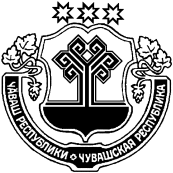                                                                    Приложение 3                                                             к решению Собрания депутатов                                                              Старочукальского сельского поселения                                                            Шемуршинского района Чувашской Республики                                                           "О бюджете Старочукальского сельского                                                        поселения Шемуршинского района                                                                Чувашской Республики на 2019 год и на плановый                                                           период 2020 и 2021 годов»                                                                   Приложение 3                                                             к решению Собрания депутатов                                                              Старочукальского сельского поселения                                                            Шемуршинского района Чувашской Республики                                                           "О бюджете Старочукальского сельского                                                        поселения Шемуршинского района                                                                Чувашской Республики на 2019 год и на плановый                                                           период 2020 и 2021 годов»                                                                   Приложение 3                                                             к решению Собрания депутатов                                                              Старочукальского сельского поселения                                                            Шемуршинского района Чувашской Республики                                                           "О бюджете Старочукальского сельского                                                        поселения Шемуршинского района                                                                Чувашской Республики на 2019 год и на плановый                                                           период 2020 и 2021 годов»                                                                   Приложение 3                                                             к решению Собрания депутатов                                                              Старочукальского сельского поселения                                                            Шемуршинского района Чувашской Республики                                                           "О бюджете Старочукальского сельского                                                        поселения Шемуршинского района                                                                Чувашской Республики на 2019 год и на плановый                                                           период 2020 и 2021 годов»Прогнозируемые объемы Прогнозируемые объемы Прогнозируемые объемы Прогнозируемые объемы Прогнозируемые объемы Прогнозируемые объемы поступлений доходов в бюджет Старочукальского сельского поселенияна 2019 год поступлений доходов в бюджет Старочукальского сельского поселенияна 2019 год поступлений доходов в бюджет Старочукальского сельского поселенияна 2019 год поступлений доходов в бюджет Старочукальского сельского поселенияна 2019 год поступлений доходов в бюджет Старочукальского сельского поселенияна 2019 год поступлений доходов в бюджет Старочукальского сельского поселенияна 2019 год (тыс. рублей)(тыс. рублей)(тыс. рублей)(тыс. рублей)Код бюджетной 
классификацииКод бюджетной 
классификацииКод бюджетной 
классификацииНаименование доходовСуммаСумма12310000000000000000НАЛОГОВЫЕ И НЕНАЛОГОВЫЕ ДОХОДЫ, всего880,4в том числе:10100000000000000НАЛОГИ НА ПРИБЫЛЬ, ДОХОДЫ, всего16,4из них:10102000010000110налог на доходы физических лиц16,410300000000000000НАЛОГИ НА ТОВАРЫ (РАБОТЫ, УСЛУГИ), РЕАЛИЗУЕМЫЕ НА ТЕРРИТОРИИ РОССИЙСКОЙ ФЕДЕРАЦИИ278,910302000010000110Акцизы по подакцизным товарам (продукции), производимым на территории Российской Федерации278,910600000000000000НАЛОГИ НА ИМУЩЕСТВО, всего309,0из них:10601000000000110налог на имущество с физических лиц 175,010606000000000110Земельный налог134,010800000000000000ГОСУДАРСТВЕННАЯ ПОШЛИНА11100000000000000ДОХОДЫ ОТ ИСПОЛЬЗОВАНИЯ ИМУЩЕСТВА, НАХОДЯЩЕГОСЯ В ГОСУДАРСТВЕННОЙ И МУНИЦИПАЛЬНОЙ СОБСТВЕННОСТИ, всего276,1из них:11105000000000120доходы, получаемые в виде арендной либо иной платы за передачу в возмездное пользование государственного и муниципального имущества (за исключением имущества бюджетных и автономных учреждений, а также имущества государственных и муниципальных унитарных предприятий, в том числе казенных)276,120000000000000000БЕЗВОЗМЕЗДНЫЕ ПОСТУПЛЕНИЯ, всего3186,020200000000000000Безвозмездные поступления от других бюджетов бюджетной системы Российской Федерации, всего3131,0в том числе:20201000000000151Дотации бюджетам бюджетной системы Российской Федерации, всего 1954,5из них:20201001100000151Дотации бюджетам поселений на выравнивание уровня бюджетной обеспеченности434,720201003100000151Дотации бюджетам сельских поселений на поддержку мер по обеспечению сбалансированности бюджетов1519,820202000000000151Субсидии бюджетам бюджетной системы Российской Федерации (межбюджетные субсидии)1023,020203000000000151Субвенции бюджетам субъектов Российской Федерации и муниципальных образований98,720204000000000150Иные межбюджетные трансферты54,920700000000000430Прочие безвозмездные  поступления55,0Итого доходов4066,4                                                                                   Приложение 5.1                                                                                 к решению Собрания депутатов                                                                                     Старочукальского сельского поселения                                                                                        Шемуршинского района Чувашской Республики                                                                                            "О бюджете Старочукальского сельского                                                                                       поселения Шемуршинского района                                                                                      Чувашской Республики на 2019 год и                                                                                     на плановый период 2020 и 2021 годов»                                                                                   Приложение 5.1                                                                                 к решению Собрания депутатов                                                                                     Старочукальского сельского поселения                                                                                        Шемуршинского района Чувашской Республики                                                                                            "О бюджете Старочукальского сельского                                                                                       поселения Шемуршинского района                                                                                      Чувашской Республики на 2019 год и                                                                                     на плановый период 2020 и 2021 годов»                                                                                   Приложение 5.1                                                                                 к решению Собрания депутатов                                                                                     Старочукальского сельского поселения                                                                                        Шемуршинского района Чувашской Республики                                                                                            "О бюджете Старочукальского сельского                                                                                       поселения Шемуршинского района                                                                                      Чувашской Республики на 2019 год и                                                                                     на плановый период 2020 и 2021 годов»                                                                                   Приложение 5.1                                                                                 к решению Собрания депутатов                                                                                     Старочукальского сельского поселения                                                                                        Шемуршинского района Чувашской Республики                                                                                            "О бюджете Старочукальского сельского                                                                                       поселения Шемуршинского района                                                                                      Чувашской Республики на 2019 год и                                                                                     на плановый период 2020 и 2021 годов»                                                                                   Приложение 5.1                                                                                 к решению Собрания депутатов                                                                                     Старочукальского сельского поселения                                                                                        Шемуршинского района Чувашской Республики                                                                                            "О бюджете Старочукальского сельского                                                                                       поселения Шемуршинского района                                                                                      Чувашской Республики на 2019 год и                                                                                     на плановый период 2020 и 2021 годов»                                                                                   Приложение 5.1                                                                                 к решению Собрания депутатов                                                                                     Старочукальского сельского поселения                                                                                        Шемуршинского района Чувашской Республики                                                                                            "О бюджете Старочукальского сельского                                                                                       поселения Шемуршинского района                                                                                      Чувашской Республики на 2019 год и                                                                                     на плановый период 2020 и 2021 годов»ИзменениеРаспределения бюджетных ассигнований по разделам, подразделам, целевым статьям (муниципальным программам Шемуршинского района Чувашской Республики и непрограммным направлениям деятельности) и группам (группам  и подгруппам) видов расходов классификации расходов бюджета Старочукальского сельского поселения Шемуршинского района Чувашской Республики на 2019 годИзменениеРаспределения бюджетных ассигнований по разделам, подразделам, целевым статьям (муниципальным программам Шемуршинского района Чувашской Республики и непрограммным направлениям деятельности) и группам (группам  и подгруппам) видов расходов классификации расходов бюджета Старочукальского сельского поселения Шемуршинского района Чувашской Республики на 2019 годИзменениеРаспределения бюджетных ассигнований по разделам, подразделам, целевым статьям (муниципальным программам Шемуршинского района Чувашской Республики и непрограммным направлениям деятельности) и группам (группам  и подгруппам) видов расходов классификации расходов бюджета Старочукальского сельского поселения Шемуршинского района Чувашской Республики на 2019 годИзменениеРаспределения бюджетных ассигнований по разделам, подразделам, целевым статьям (муниципальным программам Шемуршинского района Чувашской Республики и непрограммным направлениям деятельности) и группам (группам  и подгруппам) видов расходов классификации расходов бюджета Старочукальского сельского поселения Шемуршинского района Чувашской Республики на 2019 годИзменениеРаспределения бюджетных ассигнований по разделам, подразделам, целевым статьям (муниципальным программам Шемуршинского района Чувашской Республики и непрограммным направлениям деятельности) и группам (группам  и подгруппам) видов расходов классификации расходов бюджета Старочукальского сельского поселения Шемуршинского района Чувашской Республики на 2019 годИзменениеРаспределения бюджетных ассигнований по разделам, подразделам, целевым статьям (муниципальным программам Шемуршинского района Чувашской Республики и непрограммным направлениям деятельности) и группам (группам  и подгруппам) видов расходов классификации расходов бюджета Старочукальского сельского поселения Шемуршинского района Чувашской Республики на 2019 год( рублей)( рублей)( рублей)( рублей)( рублей)( рублей)НаименованиеРазделПодразделЦелевая статья (муниципальные программы и непрограммные направления деятельности)Группа (группа и подгруппа) вида расходаСумма123456Всего98,1Общегосударственные вопросы0178,7Муниципальная программа "Управление общественными финансами и муниципальным долгом"0104Ч40000000054,9Подпрограмма "Совершенствование бюджетной политики и обеспечение сбалансированности бюджета" муниципальной программы "Управление общественными финансами и муниципальным долгом"0104Ч41000000054,9Основное мероприятие "Осуществление мер финансовой поддержки бюджетов муниципальных районов, городских округов и поселений, направленных на обеспечение их сбалансированности и повышение уровня бюджетной обеспеченности"0104Ч41040000054,9Поощрение за содействие достижению значений (уровней) показателей для оценки эффективности деятельности высших должностных лиц (руководителей высших исполнительных органов государственной власти) субъектов Российской Федерации и деятельности органов исполнительной власти субъектов Российской Федерации в 2019 году за счет средств межбюджетных трансфертов, предоставляемых из федерального бюджета за достижение показателей деятельности органов исполнительной власти субъектов Российской Федерации0104Ч41045550054,9Расходы на выплаты персоналу в целях обеспечения выполнения функций государственными (муниципальными) органами, казенными учреждениями, органами управления государственными внебюджетными фондами0104Ч41045550010054,9Расходы на выплаты персоналу государственных (муниципальных) органов0104Ч41045550012054,9Другие общегосударственные вопросы011323,8Муниципальная программа "Социальная поддержка граждан" 0113Ц300000000-0,4Подпрограмма "Социальная защита населения Чувашской Республики" муниципальной программы "Социальная поддержка граждан"0113Ц310000000-0,4Основное мероприятие "Создание благоприятных условий жизнедеятельности ветеранам, гражданам пожилого возраста, инвалидам"0113Ц310500000-0,4Осуществление мероприятий по проведению информационно-разъяснительной и методической работы по социальной защите граждан и изготовление бланочной продукции0113Ц310511530-0,4Закупка товаров, работ и услуг для обеспечения государственных (муниципальных) нужд0113Ц310511530200-0,4Иные закупки товаров, работ и услуг для обеспечения государственных (муниципальных) нужд0113Ц310511530240-0,4Муниципальная программа Шемуршинского района Чувашской Республики "Развитие потенциала муниципального управления" на 2014-2020 годы0113Ч50000000024,2Основное мероприятие "Общепрограммные расходы"0113Ч5Э000000024,2Обеспечение реализации муниципальной  программы Шемуршинского района "Развитие потенциала  муниципального управления" на 2014 - 2020 годы0113Ч5Э010000024,2Обеспечение деятельности (оказание услуг) муниципальных учреждений0113Ч5Э010060024,2Закупка товаров, работ и услуг для обеспечения государственных (муниципальных) нужд0113Ч5Э010060020024,2Иные закупки товаров, работ и услуг для обеспечения государственных (муниципальных) нужд0113Ч5Э010060024024,2Национальная оборона028,8Мобилизационная и вневойсковая подготовка02038,8Муниципальная программа "Управление общественными финансами и муниципальным долгом" 0203Ч4000000008,8Подпрограмма "Совершенствование бюджетной политики и обеспечение сбалансированности бюджета" муниципальной программы "Управление общественными финансами и муниципальным долгом"0203Ч4100000008,8Основное мероприятие "Осуществление мер финансовой поддержки бюджетов муниципальных районов, городских округов и поселений, направленных на обеспечение их сбалансированности и повышение уровня бюджетной обеспеченности"0203Ч4104000008,8Осуществление первичного воинского учета на территориях, где отсутствуют военные комиссариаты, за счет субвенции, предоставляемой из федерального бюджета0203Ч4104511808,8Расходы на выплаты персоналу в целях обеспечения выполнения функций государственными (муниципальными) органами, казенными учреждениями, органами управления государственными внебюджетными фондами0203Ч4104511801007,6Расходы на выплаты персоналу государственных (муниципальных) органов0203Ч4104511801207,6Закупка товаров, работ и услуг для обеспечения государственных (муниципальных) нужд0203Ч4104511802001,2Иные закупки товаров, работ и услуг для обеспечения государственных (муниципальных) нужд0203Ч4104511802401,2Национальная экономика0429,1Дорожное хозяйство (дорожные фонды)040929,1Муниципальная программа "Развитие транспортной системы"0409Ч20000000029,7Подпрограмма "Автомобильные дороги" муниципальной программы   "Развитие транспортной системы"0409Ч21000000029,7Капитальный ремонт, ремонт и содержание автомобильных дорог общего пользования местного значения в границах населенных пунктов поселения0409Ч2103S419029,7Закупка товаров, работ и услуг для обеспечения государственных (муниципальных) нужд0409Ч2103S419020029,7Иные закупки товаров, работ и услуг для обеспечения государственных (муниципальных) нужд0409Ч2103S419024029,7Подпрограмма "Повышение безопасности дорожного движения" муниципальной программы "Развитие транспортной системы"0409Ч230000000-0,6Основное мероприятие "Реализация мероприятий, направленных на обеспечение безопасности дорожного движения"0409Ч230100000-0,6Обустройство и совершенствование опасных участков улично-дорожной сети городов и сельских населенных пунктов0409Ч230174370-0,6Закупка товаров, работ и услуг для обеспечения государственных (муниципальных) нужд0409Ч230174370200-0,6Иные закупки товаров, работ и услуг для обеспечения государственных (муниципальных) нужд0409Ч230174370240-0,6Жилищно-коммунальное хозяйство05-1,6Жилищное хозяйство0501-2,0Муниципальная программа "Развитие земельных и имущественных отношений"0501А400000000-2,0Подпрограмма "Формирование эффективного государственного сектора экономики Чувашской Республики" муниципальной программы "Развитие земельных и имущественных отношений"0501А420000000-2,0Основное мероприятие "Эффективное управление муниципальным имуществом"0501А420200000-2,0Обеспечение гарантий прав на муниципальное имущество, в том числе на землю, и защита прав и законных интересов собственников, землепользователей, землевладельцев и арендаторов земельных участков0501А420273620-2,0Иные бюджетные ассигнования0501А420273620800-2,0Уплата налогов, сборов и иных платежей0501А420273620850-2,0Благоустройство05030,4Муниципальная  программа "Формирование современной городской среды на территории Чувашской Республики"0503А5000000000,4Подпрограмма "Благоустройство дворовых и общественых территорий" муниципальной программы "Формирование современной городской среды на территории Чувашской Республики"0503А5100000000,4Основное мероприятие "Содействие благоустройству населенных пунктов Чувашской Республики"0503А5102000000,4Уличное освещение0503А5102774000,4Закупка товаров, работ и услуг для обеспечения государственных (муниципальных) нужд0503А5102774002000,4Иные закупки товаров, работ и услуг для обеспечения государственных (муниципальных) нужд0503А5102774002400,4Культура, кинематография08-16,9Культура0801-16,9Муниципальная программа «Развитие культуры и туризма»0801Ц400000000-16,9Подпрограмма "Развитие культуры в Чувашской Республике" муниципальной программы "Развитие культуры и туризма"0801Ц410000000-16,9Основное мероприятие "Сохранение и развитие народного творчества"0801Ц410700000-16,9Закупка товаров, работ и услуг для обеспечения государственных (муниципальных) нужд0801Ц410740390200-16,9Иные закупки товаров, работ и услуг для обеспечения государственных (муниципальных) нужд0801Ц410740390240-16,9Муниципальная программа "Развитие сельского хозяйства и регулирование рынка сельскохозяйственной продукции, сырья и продовольствия"0801Ц9000000000Основное мероприятие "Формирование государственных информационных ресурсов в сферах обеспечения продовольственной безопасности и управления агропромышленным комплексом"0801Ц9602000000Организация конкурсов, выставок и ярмарок с участием организаций агропромышленного комплекса0801Ц9602726600Закупка товаров, работ и услуг для обеспечения государственных (муниципальных) нужд0801Ц960272660200-4,5Иные закупки товаров, работ и услуг для обеспечения государственных (муниципальных) нужд0801Ц960272660240-4,5Социальное обеспечение и иные выплаты населению0801Ц9602726603004,5Премии и гранты0801Ц9602726603504,5Физическая культура и спорт110Физическая культура 11010Муниципальная программа «Развитие физической культуры и спорта»1101Ц5000000000Подпрограмма "Развитие физической культуры и массового спорта" муниципальной программы "Развитие физической культуры и спорта"1101Ц5100000000Основное мероприятие "Физкультурно-оздоровительная и спортивно-массовая работа с населением"1101Ц5101000000Организация и проведение официальных физкультурных мероприятий1101Ц5101713900Закупка товаров, работ и услуг для обеспечения государственных (муниципальных) нужд1101Ц510171390200-2,5Иные закупки товаров, работ и услуг для обеспечения государственных (муниципальных) нужд1101Ц510171390240-2,5Социальное обеспечение и иные выплаты населению1101Ц5101713903002,5Премии и гранты1101Ц5101713903502,5Приложение 7к решению Собрания депутатов Старочукальскогосельского поселения Шемуршинского района ЧувашскойРеспублики  "О бюджете Старочукальского сельскогопоселения Шемуршинского районаЧувашской Республики на 2019 годи на плановый период 2020 и 2021 годов»Приложение 7к решению Собрания депутатов Старочукальскогосельского поселения Шемуршинского района ЧувашскойРеспублики  "О бюджете Старочукальского сельскогопоселения Шемуршинского районаЧувашской Республики на 2019 годи на плановый период 2020 и 2021 годов»Приложение 7к решению Собрания депутатов Старочукальскогосельского поселения Шемуршинского района ЧувашскойРеспублики  "О бюджете Старочукальского сельскогопоселения Шемуршинского районаЧувашской Республики на 2019 годи на плановый период 2020 и 2021 годов»Приложение 7к решению Собрания депутатов Старочукальскогосельского поселения Шемуршинского района ЧувашскойРеспублики  "О бюджете Старочукальского сельскогопоселения Шемуршинского районаЧувашской Республики на 2019 годи на плановый период 2020 и 2021 годов»Приложение 7к решению Собрания депутатов Старочукальскогосельского поселения Шемуршинского района ЧувашскойРеспублики  "О бюджете Старочукальского сельскогопоселения Шемуршинского районаЧувашской Республики на 2019 годи на плановый период 2020 и 2021 годов»Приложение 7к решению Собрания депутатов Старочукальскогосельского поселения Шемуршинского района ЧувашскойРеспублики  "О бюджете Старочукальского сельскогопоселения Шемуршинского районаЧувашской Республики на 2019 годи на плановый период 2020 и 2021 годов»Приложение 7к решению Собрания депутатов Старочукальскогосельского поселения Шемуршинского района ЧувашскойРеспублики  "О бюджете Старочукальского сельскогопоселения Шемуршинского районаЧувашской Республики на 2019 годи на плановый период 2020 и 2021 годов»Распределения бюджетных ассигнований по целевым статьям (муниципальным программам Шемуршинского района Чувашской Республики и непрограммным направлениям деятельности), группам (группам и подгруппам) видов расходов, разделам, подразделам классификации расходов бюджета Старочукальского сельского поселения Шемуршинского района Чувашской Республики на 2019 годРаспределения бюджетных ассигнований по целевым статьям (муниципальным программам Шемуршинского района Чувашской Республики и непрограммным направлениям деятельности), группам (группам и подгруппам) видов расходов, разделам, подразделам классификации расходов бюджета Старочукальского сельского поселения Шемуршинского района Чувашской Республики на 2019 годРаспределения бюджетных ассигнований по целевым статьям (муниципальным программам Шемуршинского района Чувашской Республики и непрограммным направлениям деятельности), группам (группам и подгруппам) видов расходов, разделам, подразделам классификации расходов бюджета Старочукальского сельского поселения Шемуршинского района Чувашской Республики на 2019 годРаспределения бюджетных ассигнований по целевым статьям (муниципальным программам Шемуршинского района Чувашской Республики и непрограммным направлениям деятельности), группам (группам и подгруппам) видов расходов, разделам, подразделам классификации расходов бюджета Старочукальского сельского поселения Шемуршинского района Чувашской Республики на 2019 годРаспределения бюджетных ассигнований по целевым статьям (муниципальным программам Шемуршинского района Чувашской Республики и непрограммным направлениям деятельности), группам (группам и подгруппам) видов расходов, разделам, подразделам классификации расходов бюджета Старочукальского сельского поселения Шемуршинского района Чувашской Республики на 2019 годРаспределения бюджетных ассигнований по целевым статьям (муниципальным программам Шемуршинского района Чувашской Республики и непрограммным направлениям деятельности), группам (группам и подгруппам) видов расходов, разделам, подразделам классификации расходов бюджета Старочукальского сельского поселения Шемуршинского района Чувашской Республики на 2019 годРаспределения бюджетных ассигнований по целевым статьям (муниципальным программам Шемуршинского района Чувашской Республики и непрограммным направлениям деятельности), группам (группам и подгруппам) видов расходов, разделам, подразделам классификации расходов бюджета Старочукальского сельского поселения Шемуршинского района Чувашской Республики на 2019 год(рублей)(рублей)(рублей)(рублей)(рублей)(рублей)(рублей)НаименованиеЦелевая статья (муниципальные программы)Группа(группа и подгруппа) вида расходовРазделПодразделСумма111234567Всего4111,21.1.1.Муниципальная программа "Развитие земельных и имущественных отношений"А40000000047,01.11.11.1Подпрограмма "Управление муниципальным имуществом" муниципальной программы "Развитие земельных и имущественных отношений"А41000000030,0Основное мероприятие "Создание условий для максимального вовлечения в хозяйственный оборот муниципального имущества, в том числе земельных участков"А41020000030,0Проведение землеустроительных (кадастровых) работ по земельным участкам, находящимся в собственности муниципального образования, и внесение сведений в кадастр недвижимостиА41027759030,0Закупка товаров, работ и услуг для обеспечения государственных (муниципальных) нуждА41027759020030,0Иные закупки товаров, работ и услуг для обеспечения государственных (муниципальных) нуждА41027759024030,0Национальная экономикаА4102775902400430,0Другие вопросы в области национальной экономикиА410277590240041230,01.21.21.2Подпрограмма "Формирование эффективного государственного сектора экономики Чувашской Республики" муниципальной программы "Развитие земельных и имущественных отношений"А42000000017,0Основное мероприятие "Эффективное управление муниципальным имуществом"А42020000017,0Обеспечение гарантий прав на муниципальное имущество, в том числе на землю, и защита прав и законных интересов собственников, землепользователей, землевладельцев и арендаторов земельных участковА42027362017,0Закупка товаров, работ и услуг для обеспечения государственных (муниципальных) нуждА42027362020017,0Иные закупки товаров, работ и услуг для обеспечения государственных (муниципальных) нуждА42027362024015,0Общегосударственные вопросыА4202736202400115,0Другие общегосударственные вопросыА420273620240011315,0Жилищно-коммунальное хозяйствоА420273620240052,0Жилищное хозяйствоА42027362024005012,02.2.2.Муниципальная  программа "Формирование современной городской среды на территории Чувашской Республики"А500000000295,82.1.2.1.2.1.Подпрограмма "Благоустройство дворовых и общественых территорий" муниципальной программы "Формирование современной городской среды на территории Чувашской Республики"А510000000295,8Основное мероприятие "Содействие благоустройству населенных пунктов Чувашской Республики"А510200000295,8Уличное освещениеА51027740055,8Закупка товаров, работ и услуг для обеспечения государственных (муниципальных) нуждА51027740020055,8Иные закупки товаров, работ и услуг для обеспечения государственных (муниципальных) нуждА51027740024055,8Жилищно-коммунальное хозяйствоА5102774002400555,8БлагоустройствоА510277400240050355,8Реализация мероприятий по благоустройству территорииА510277420240,0Закупка товаров, работ и услуг для обеспечения государственных (муниципальных) нуждА510277420200240,0Иные закупки товаров, работ и услуг для обеспечения государственных (муниципальных) нуждА510277420240240,0Жилищно-коммунальное хозяйствоА51027742024005240,0БлагоустройствоА5102774202400503240,03.3.3.Муниципальная программа "Социальная поддержка граждан" Ц3000000000,43.1.3.1.3.1.Подпрограмма "Социальная защита населения Чувашской Республики" муниципальной программы "Социальная поддержка граждан"Ц3100000000,4Основное мероприятие "Создание благоприятных условий жизнедеятельности ветеранам, гражданам пожилого возраста, инвалидам"Ц3105000000,4Осуществление мероприятий по проведению информационно-разъяснительной и методической работы по социальной защите граждан и изготовление бланочной продукцииЦ3105115300,4Закупка товаров, работ и услуг для обеспечения государственных (муниципальных) нуждЦ3105115302000,4Иные закупки товаров, работ и услуг для обеспечения государственных (муниципальных) нуждЦ3105115302400,4Общегосударственные вопросыЦ310511530240010,4Другие общегосударственные вопросыЦ31051153024001130,44.4.4.Муниципальная программа "Развитие культуры и туризма" Ц400000000957,14.1.4.1.4.1.Подпрограмма "Развитие культуры в Чувашской Республике" муниципальной программы "Развитие культуры и туризма"Ц410000000957,1Основное мероприятие "Сохранение и развитие народного творчества"Ц410700000954,9Обеспечение деятельности учреждений в сфере культурно-досугового обслуживания населенияЦ410740390954,9Расходы на выплаты персоналу в целях обеспечения выполнения функций государственными (муниципальными) органами, казенными учреждениями, органами управления государственными внебюджетными фондамиЦ41074039010050,1Расходы на выплаты персоналу казенных учрежденийЦ41074039011050,1Культура, кинематографияЦ4107403901100850,1КультураЦ410740390110080150,1Закупка товаров, работ и услуг для обеспечения государственных (муниципальных) нуждЦ410740390200369,0Иные закупки товаров, работ и услуг для обеспечения государственных (муниципальных) нуждЦ410740390240369,0Культура, кинематографияЦ41074039024008369,0КультураЦ4107403902400801369,0Межбюджетные трансфертыЦ410740390500493,8Иные межбюджетные трансфертыЦ410740390540493,8Культура, кинематографияЦ41074039054008493,8КультураЦ4107403905400801493,8Иные бюджетные ассигнованияЦ41074039080042,0Уплата налогов, сборов и иных платежейЦ41074039085042,0Культура, кинематографияЦ4107403908500842,0КультураЦ410740390850080142,0Основное мероприятие "Поддержка детского и юношеского творчества"Ц4109000002,2Организация и проведение мероприятий, связанных с празднованием юбилейных дат муниципального образования, выполнением других обязательств муниципального образованияЦ4109701502,2Иные бюджетные ассигнованияЦ4109701508002,2Уплата налогов, сборов и иных платежейЦ4109701508502,2Общегосударственные вопросыЦ410970150850012,2Другие общегосударственные вопросыЦ41097015085001132,25.5.5.Муниципальная  программа "Развитие физической культуры и спорта"Ц50000000010,05.1.5.1.5.1.Подпрограмма "Развитие физической культуры и массового спорта" муниципальной программы "Развитие физической культуры и спорта"Ц51000000010,0Основное мероприятие "Физкультурно-оздоровительная и спортивно-массовая работа с населением"Ц51010000010,0Организация и проведение официальных физкультурных мероприятийЦ51017139010,0Закупка товаров, работ и услуг для обеспечения государственных (муниципальных) нуждЦ5101713902005,0Иные закупки товаров, работ и услуг для обеспечения государственных (муниципальных) нуждЦ5101713902405,0Физическая культура и спортЦ510171390240115,0Физическая культураЦ51017139024011015,0Социальное обеспечение и иные выплаты населениюЦ5101713903005,0Премии и грантыЦ5101713903505,0Физическая культура и спортЦ510171390350115,0Физическая культураЦ51017139035011015,06.6.6.Муниципальная программа  "Повышение безопасности жизнедеятельности населения и территорий Чувашской Республики" Ц80000000019,96.1.6.1.6.1.Подпрограмма "Защита населения и территорий от чрезвычайных ситуаций природного и техногенного характера, обеспечение пожарной безопасности и безопасности населения на водных объектах на территории Чувашской Республики"  муниципальной программы "Повышение безопасности жизнедеятельности населения и территорий Чувашской Республики"Ц81000000019,9Основное мероприятие "Обеспечение деятельности муниципальных учреждений, реализующих на территории Чувашской Республики государственную политику в области пожарной безопасности"Ц81010000019,9Обеспечение деятельности муниципальных учреждений, реализующих на территории Чувашской Республики государственную политику в области пожарной безопасностиЦ81017002019,9Закупка товаров, работ и услуг для обеспечения государственных (муниципальных) нуждЦ81017002020015,1Иные закупки товаров, работ и услуг для обеспечения государственных (муниципальных) нуждЦ81017002024015,1Национальная безопасность и правоохранительная деятельностьЦ8101700202400315,1Обеспечение пожарной безопасностиЦ810170020240031015,1Иные бюджетные ассигнованияЦ8101700208004,8Уплата налогов, сборов и иных платежейЦ8101700208504,8Национальная безопасность и правоохранительная деятельностьЦ810170020850034,8Обеспечение пожарной безопасностиЦ81017002085003104,86.6.6.Муниципальная программа  "Развитие сельского хозяйства и регулирование рынка сельскохозяйственной продукции, сырья и продовольствия" Ц900000000691,76.1.6.1.6.1.Подпрограмма "Организация научного и информационного обслуживания агропромышленного комплекса" муниципальной программы "Развитие сельского хозяйства и регулирование рынка сельскохозяйственной продукции, сырья и продовольствия"Ц96000000017,0Основное мероприятие "Формирование государственных информационных ресурсов в сферах обеспечения продовольственной безопасности и управления агропромышленным комплексом"Ц96020000017,0Организация конкурсов, выставок и ярмарок с участием организаций агропромышленного комплексаЦ96027266010,0Закупка товаров, работ и услуг для обеспечения государственных (муниципальных) нуждЦ96027266020010,0Иные закупки товаров, работ и услуг для обеспечения государственных (муниципальных) нуждЦ96027266024010,0Культура, кинематографияЦ9602726602400810,0КультураЦ960272660240080110,0Социальное обеспечение и иные выплаты населениюЦ9602726603007,0Премии и грантыЦ9602726603507,0Культура, кинематографияЦ960272660350087,0КультураЦ96027266035008017,06.2.6.2.6.2.Подпрограмма "Развитие ветеринарии" муниципальной программы  "Развитие сельского хозяйства и регулирование рынка сельскохозяйственной продукции, сырья и продовольствия"Ц9700000000,5Основное мероприятие "Организация и осуществление мероприятий по регулированию численности безнадзорных животных"Ц9705000000,5Организация и осуществление мероприятий по регулированию численности безнадзорных животных, за исключением вопросов, решение которых отнесено к ведению Российской Федерации (за счет собственных средств муниципальных образований)Ц9705727500,5Закупка товаров, работ и услуг для обеспечения государственных (муниципальных) нуждЦ9705727502000,5Иные закупки товаров, работ и услуг для обеспечения государственных (муниципальных) нуждЦ9705727502400,5Национальная экономикаЦ970572750240040,5Сельское хозяйство и рыболовствоЦ97057275024004050,5Подпрограмма "Устойчивое развитие сельских территорий Чувашской Республики" муниципальной программы "Развитие сельского хозяйства и регулирование рынка сельскохозяйственной продукции, сырья и продовольствия "Ц990000000674,2Основное мероприятие "Комплексное обустройство населенных пунктов, расположенных в сельской местности, объектами социальной и инженерной инфраструктуры, а также строительство и реконструкция автомобильных дорог"Ц990200000674,2Реализация проектов развития общественной инфраструктуры, основанных на местных инициативахЦ9902S6570674,2Закупка товаров, работ и услуг для обеспечения государственных (муниципальных) нуждЦ9902S6570200674,2Иные закупки товаров, работ и услуг для обеспечения государственных (муниципальных) нуждЦ9902S6570240674,2Жилищно-коммунальное хозяйствоЦ9902S657024005674,2БлагоустройствоЦ9902S65702400503674,27.7.7.Муниципальная программа "Развитие транспортной системы"Ч200000000748,57.1.7.1.7.1.Подпрограмма "Автомобильные дороги" муниципальной программы   "Развитие транспортной системы"Ч210000000738,5Осуществление дорожной деятельности, кроме деятельности по строительству, в отношении автомобильных дорог местного значения в границах населенных пунктов поселения за счет субсидии, предоставляемой из республиканского бюджета Чувашской РеспубликиЧ210314190498,7Закупка товаров, работ и услуг для обеспечения государственных (муниципальных) нуждЧ210314190200498,7Иные закупки товаров, работ и услуг для обеспечения государственных (муниципальных) нуждЧ210314190240498,7Национальная экономикаЧ21031419024004498,7Дорожное хозяйство (дорожные фонды)Ч2103141902400409498,7Капитальный ремонт, ремонт и содержание автомобильных дорог общего пользования местного значения в границах населенных пунктов поселенияЧ2103S4190239,8Закупка товаров, работ и услуг для обеспечения государственных (муниципальных) нуждЧ2103S4190200239,8Иные закупки товаров, работ и услуг для обеспечения государственных (муниципальных) нуждЧ2103S4190240239,8Национальная экономикаЧ2103S419024004239,8Дорожное хозяйство (дорожные фонды)Ч2103S41902400409239,87.2.7.2.7.2.Подпрограмма "Повышение безопасности дорожного движения" муниципальной программы "Развитие транспортной системы"Ч23000000010,0Основное мероприятие "Реализация мероприятий, направленных на обеспечение безопасности дорожного движения"Ч23010000010,0Обустройство и совершенствование опасных участков улично-дорожной сети городов и сельских населенных пунктовЧ23017437010,0Закупка товаров, работ и услуг для обеспечения государственных (муниципальных) нуждЧ23017437020010,0Иные закупки товаров, работ и услуг для обеспечения государственных (муниципальных) нуждЧ23017437024010,0Национальная экономикаЧ2301743702400410,0Дорожное хозяйство (дорожные фонды)Ч230174370240040910,08.8.8.Муниципальная программа "Управление общественными финансами и муниципальным долгом" Ч40000000099,98.1.8.1.8.1.Подпрограмма "Совершенствование бюджетной политики и обеспечение сбалансированности бюджета" муниципальной программы "Управление общественными финансами и муниципальным долгом"Ч41000000099,9Основное мероприятие "Развитие бюджетного планирования, формирование республиканского бюджета Чувашской Республики на очередной финансовый год и плановый период"Ч41010000010,0Резервный фонд администрации муниципального образования Чувашской РеспубликиЧ41017343010,0Иные бюджетные ассигнованияЧ41017343080010,0Резервные средстваЧ41017343087010,0Общегосударственные вопросыЧ4101734308700110,0Резервные фондыЧ410173430870011110,0Основное мероприятие "Осуществление мер финансовой поддержки бюджетов муниципальных районов, городских округов и поселений, направленных на обеспечение их сбалансированности и повышение уровня бюджетной обеспеченности"Ч41040000089,9Осуществление первичного воинского учета на территориях, где отсутствуют военные комиссариаты, за счет субвенции, предоставляемой из федерального бюджетаЧ41045118089,9Расходы на выплаты персоналу в целях обеспечения выполнения функций государственными (муниципальными) органами, казенными учреждениями, органами управления государственными внебюджетными фондамиЧ41045118010089,0Расходы на выплаты персоналу государственных (муниципальных) органовЧ41045118012089,0Национальная оборонаЧ4104511801200289,0Мобилизационная и вневойсковая подготовкаЧ410451180120020389,0Закупка товаров, работ и услуг для обеспечения государственных (муниципальных) нуждЧ4104511802000,9Иные закупки товаров, работ и услуг для обеспечения государственных (муниципальных) нуждЧ4104511802400,9Национальная оборонаЧ410451180240020,9Мобилизационная и вневойсковая подготовкаЧ41045118024002030,99.9.9.Муниципальная программа "Развитие потенциала муниципального управления" Ч5000000001110,59.1.9.1.9.1.Обеспечение реализации муниципальной программы "Развитие потенциала государственного управления"Ч5Э00000001110,5Основное мероприятие "Общепрограммные расходы"Ч5Э01000001110,5Обеспечение функций муниципальных органовЧ5Э0100200986,0Расходы на выплаты персоналу в целях обеспечения выполнения функций государственными (муниципальными) органами, казенными учреждениями, органами управления государственными внебюджетными фондамиЧ5Э0100200100986,0Расходы на выплаты персоналу государственных (муниципальных) органовЧ5Э0100200120986,0Общегосударственные вопросыЧ5Э010020012001986,0Функционирование Правительства Российской Федерации, высших исполнительных органов государственной власти субъектов Российской Федерации, местных администрацийЧ5Э01002001200104986,0Обеспечение деятельности (оказание услуг) муниципальных учрежденийЧ5Э0100600124,5Закупка товаров, работ и услуг для обеспечения государственных (муниципальных) нуждЧ5Э0100600200118,5Иные закупки товаров, работ и услуг для обеспечения государственных (муниципальных) нуждЧ5Э0100600240118,5Общегосударственные вопросыЧ5Э010060024001118,5Другие общегосударственные вопросыЧ5Э01006002400113118,5Иные бюджетные ассигнованияЧ5Э01006008006,0Уплата налогов, сборов и иных платежейЧ5Э01006008506,0Общегосударственные вопросыЧ5Э0100600850016,0Другие общегосударственные вопросыЧ5Э010060085001136,0Государственная программа Чувашской Республики "Развитие строительного комплекса и архитектуры"Ч90000000032,3Подпрограмма "Градостроительная деятельность в Чувашской Республике" государственной программы Чувашской Республики "Развитие строительного комплекса и архитектуры"Ч91000000032,3Основное мероприятие "Основное развитие территорий Чувашской Республики, в том числе городских округов, сельских и городских поселений, в виде территориального планирования, градостроительного зонирования, планировки территории, архитектурно-строительного проектирования"Ч91010000032,3Актуализация документов территориального планирования с использованием цифровой картографической основы и внесение изменений в правила землепользования и застройкиЧ91017302032,3Закупка товаров, работ и услуг для обеспечения государственных (муниципальных) нуждЧ91017302020032,3Иные закупки товаров, работ и услуг для обеспечения государственных (муниципальных) нуждЧ91017302024032,3Национальная экономикаЧ9101730202400432,3Другие вопросы в области национальной экономикиЧ910173020240041232,3Приложение 9.1к решению Собрания депутатов Старочукальского сельского поселенияШемуршинского районаЧувашской Республики "О бюджете Старочукальского сельского поселения Шемуршинского района ЧувашскойРеспублики на 2019 год и на плановыйпериод 2020 и 2021 годов»Приложение 9.1к решению Собрания депутатов Старочукальского сельского поселенияШемуршинского районаЧувашской Республики "О бюджете Старочукальского сельского поселения Шемуршинского района ЧувашскойРеспублики на 2019 год и на плановыйпериод 2020 и 2021 годов»Приложение 9.1к решению Собрания депутатов Старочукальского сельского поселенияШемуршинского районаЧувашской Республики "О бюджете Старочукальского сельского поселения Шемуршинского района ЧувашскойРеспублики на 2019 год и на плановыйпериод 2020 и 2021 годов»Приложение 9.1к решению Собрания депутатов Старочукальского сельского поселенияШемуршинского районаЧувашской Республики "О бюджете Старочукальского сельского поселения Шемуршинского района ЧувашскойРеспублики на 2019 год и на плановыйпериод 2020 и 2021 годов»Приложение 9.1к решению Собрания депутатов Старочукальского сельского поселенияШемуршинского районаЧувашской Республики "О бюджете Старочукальского сельского поселения Шемуршинского района ЧувашскойРеспублики на 2019 год и на плановыйпериод 2020 и 2021 годов»Приложение 9.1к решению Собрания депутатов Старочукальского сельского поселенияШемуршинского районаЧувашской Республики "О бюджете Старочукальского сельского поселения Шемуршинского района ЧувашскойРеспублики на 2019 год и на плановыйпериод 2020 и 2021 годов»Приложение 9.1к решению Собрания депутатов Старочукальского сельского поселенияШемуршинского районаЧувашской Республики "О бюджете Старочукальского сельского поселения Шемуршинского района ЧувашскойРеспублики на 2019 год и на плановыйпериод 2020 и 2021 годов»Изменение Ведомственной структуры расходов бюджета Старочукальского сельского поселения Шемуршинского района  Чувашской Республики на 2019 годИзменение Ведомственной структуры расходов бюджета Старочукальского сельского поселения Шемуршинского района  Чувашской Республики на 2019 годИзменение Ведомственной структуры расходов бюджета Старочукальского сельского поселения Шемуршинского района  Чувашской Республики на 2019 годИзменение Ведомственной структуры расходов бюджета Старочукальского сельского поселения Шемуршинского района  Чувашской Республики на 2019 годИзменение Ведомственной структуры расходов бюджета Старочукальского сельского поселения Шемуршинского района  Чувашской Республики на 2019 годИзменение Ведомственной структуры расходов бюджета Старочукальского сельского поселения Шемуршинского района  Чувашской Республики на 2019 годИзменение Ведомственной структуры расходов бюджета Старочукальского сельского поселения Шемуршинского района  Чувашской Республики на 2019 годИзменение Ведомственной структуры расходов бюджета Старочукальского сельского поселения Шемуршинского района  Чувашской Республики на 2019 годИзменение Ведомственной структуры расходов бюджета Старочукальского сельского поселения Шемуршинского района  Чувашской Республики на 2019 годИзменение Ведомственной структуры расходов бюджета Старочукальского сельского поселения Шемуршинского района  Чувашской Республики на 2019 годИзменение Ведомственной структуры расходов бюджета Старочукальского сельского поселения Шемуршинского района  Чувашской Республики на 2019 год( рублей)( рублей)( рублей)( рублей)( рублей)( рублей)( рублей)НаименованиеНаименованиеНаименованиеНаименованиеНаименованиеНаименованиеНаименованиеНаименованиеНаименованиеНаименованиеНаименованиеНаименованиеГлавный распорядительРазделПодразделЦелевая статья (муниципальные программы и непрограммные направления деятельностиГруппа вида расхода)Сумма111111111111234567Всего98,1Общегосударственные вопросы9930178,7Муниципальная программа "Управление общественными финансами и муниципальным долгом"9930104Ч40000000054,9Подпрограмма "Совершенствование бюджетной политики и обеспечение сбалансированности бюджета" муниципальной программы "Управление общественными финансами и муниципальным долгом"9930104Ч41000000054,9Основное мероприятие "Осуществление мер финансовой поддержки бюджетов муниципальных районов, городских округов и поселений, направленных на обеспечение их сбалансированности и повышение уровня бюджетной обеспеченности"9930104Ч41040000054,9Поощрение за содействие достижению значений (уровней) показателей для оценки эффективности деятельности высших должностных лиц (руководителей высших исполнительных органов государственной власти) субъектов Российской Федерации и деятельности органов исполнительной власти субъектов Российской Федерации в 2019 году за счет средств межбюджетных трансфертов, предоставляемых из федерального бюджета за достижение показателей деятельности органов исполнительной власти субъектов Российской Федерации9930104Ч41045550054,9Расходы на выплаты персоналу в целях обеспечения выполнения функций государственными (муниципальными) органами, казенными учреждениями, органами управления государственными внебюджетными фондами9930104Ч41045550010054,9Расходы на выплаты персоналу государственных (муниципальных) органов9930104Ч41045550012054,9Другие общегосударственные вопросы993011323,8Муниципальная программа "Социальная поддержка граждан" 9930113Ц300000000-0,4Подпрограмма "Социальная защита населения Чувашской Республики" муниципальной программы "Социальная поддержка граждан"9930113Ц310000000-0,4Основное мероприятие "Создание благоприятных условий жизнедеятельности ветеранам, гражданам пожилого возраста, инвалидам"9930113Ц310500000-0,4Осуществление мероприятий по проведению информационно-разъяснительной и методической работы по социальной защите граждан и изготовление бланочной продукции9930113Ц310511530-0,4Закупка товаров, работ и услуг для обеспечения государственных (муниципальных) нужд9930113Ц310511530200-0,4Иные закупки товаров, работ и услуг для обеспечения государственных (муниципальных) нужд9930113Ц310511530240-0,4Муниципальная программа Шемуршинского района Чувашской Республики "Развитие потенциала муниципального управления" на 2014-2020 годы9930113Ч50000000024,2Основное мероприятие "Общепрограммные расходы"9930113Ч5Э000000024,2Обеспечение реализации муниципальной  программы Шемуршинского района "Развитие потенциала  муниципального управления" на 2014 - 2020 годы9930113Ч5Э010000024,2Обеспечение деятельности (оказание услуг) муниципальных учреждений9930113Ч5Э010060024,2Закупка товаров, работ и услуг для обеспечения государственных (муниципальных) нужд9930113Ч5Э010060020024,2Иные закупки товаров, работ и услуг для обеспечения государственных (муниципальных) нужд9930113Ч5Э010060024024,2Национальная оборона993028,8Мобилизационная и вневойсковая подготовка99302038,8Муниципальная программа "Управление общественными финансами и муниципальным долгом" 9930203Ч4000000008,8Подпрограмма "Совершенствование бюджетной политики и обеспечение сбалансированности бюджета" муниципальной программы "Управление общественными финансами и муниципальным долгом"9930203Ч4100000008,8Основное мероприятие "Осуществление мер финансовой поддержки бюджетов муниципальных районов, городских округов и поселений, направленных на обеспечение их сбалансированности и повышение уровня бюджетной обеспеченности"9930203Ч4104000008,8Осуществление первичного воинского учета на территориях, где отсутствуют военные комиссариаты, за счет субвенции, предоставляемой из федерального бюджета9930203Ч4104511808,8Расходы на выплаты персоналу в целях обеспечения выполнения функций государственными (муниципальными) органами, казенными учреждениями, органами управления государственными внебюджетными фондами9930203Ч4104511801007,6Расходы на выплаты персоналу государственных (муниципальных) органов9930203Ч4104511801207,6Закупка товаров, работ и услуг для обеспечения государственных (муниципальных) нужд9930203Ч4104511802001,2Иные закупки товаров, работ и услуг для обеспечения государственных (муниципальных) нужд9930203Ч4104511802401,2Национальная экономика9930429,1Дорожное хозяйство (дорожные фонды)993040929,1Муниципальная программа "Развитие транспортной системы"9930409Ч20000000029,7Подпрограмма "Автомобильные дороги" муниципальной программы   "Развитие транспортной системы"9930409Ч21000000029,7Капитальный ремонт, ремонт и содержание автомобильных дорог общего пользования местного значения в границах населенных пунктов поселения9930409Ч2103S419029,7Закупка товаров, работ и услуг для обеспечения государственных (муниципальных) нужд9930409Ч2103S419020029,7Иные закупки товаров, работ и услуг для обеспечения государственных (муниципальных) нужд9930409Ч2103S419024029,7Подпрограмма "Повышение безопасности дорожного движения" муниципальной программы "Развитие транспортной системы"9930409Ч230000000-0,6Основное мероприятие "Реализация мероприятий, направленных на обеспечение безопасности дорожного движения"9930409Ч230100000-0,6Обустройство и совершенствование опасных участков улично-дорожной сети городов и сельских населенных пунктов9930409Ч230174370-0,6Закупка товаров, работ и услуг для обеспечения государственных (муниципальных) нужд9930409Ч230174370200-0,6Иные закупки товаров, работ и услуг для обеспечения государственных (муниципальных) нужд9930409Ч230174370240-0,6Жилищно-коммунальное хозяйство99305-1,6Жилищное хозяйство9930501-2,0Муниципальная программа "Развитие земельных и имущественных отношений"9930501А400000000-2,0Подпрограмма "Формирование эффективного государственного сектора экономики Чувашской Республики" муниципальной программы "Развитие земельных и имущественных отношений"9930501А420000000-2,0Основное мероприятие "Эффективное управление муниципальным имуществом"9930501А420200000-2,0Обеспечение гарантий прав на муниципальное имущество, в том числе на землю, и защита прав и законных интересов собственников, землепользователей, землевладельцев и арендаторов земельных участков9930501А420273620-2,0Иные бюджетные ассигнования9930501А420273620800-2,0Уплата налогов, сборов и иных платежей9930501А420273620850-2,0Благоустройство99305030,4Муниципальная  программа "Формирование современной городской среды на территории Чувашской Республики"9930503А5000000000,4Подпрограмма "Благоустройство дворовых и общественых территорий" муниципальной программы "Формирование современной городской среды на территории Чувашской Республики"9930503А5100000000,4Основное мероприятие "Содействие благоустройству населенных пунктов Чувашской Республики"9930503А5102000000,4Уличное освещение9930503А5102774000,4Закупка товаров, работ и услуг для обеспечения государственных (муниципальных) нужд9930503А5102774002000,4Иные закупки товаров, работ и услуг для обеспечения государственных (муниципальных) нужд9930503А5102774002400,4Культура, кинематография99308-16,9Культура9930801-16,9Муниципальная программа «Развитие культуры и туризма»9930801Ц400000000-16,9Подпрограмма "Развитие культуры в Чувашской Республике" муниципальной программы "Развитие культуры и туризма"9930801Ц410000000-16,9Основное мероприятие "Сохранение и развитие народного творчества"9930801Ц410700000-16,9Закупка товаров, работ и услуг для обеспечения государственных (муниципальных) нужд9930801Ц410740390200-16,9Иные закупки товаров, работ и услуг для обеспечения государственных (муниципальных) нужд9930801Ц410740390240-16,9Муниципальная программа "Развитие сельского хозяйства и регулирование рынка сельскохозяйственной продукции, сырья и продовольствия"9930801Ц9000000000Основное мероприятие "Формирование государственных информационных ресурсов в сферах обеспечения продовольственной безопасности и управления агропромышленным комплексом"9930801Ц9602000000Организация конкурсов, выставок и ярмарок с участием организаций агропромышленного комплекса9930801Ц9602726600Закупка товаров, работ и услуг для обеспечения государственных (муниципальных) нужд9930801Ц960272660200-4,5Иные закупки товаров, работ и услуг для обеспечения государственных (муниципальных) нужд9930801Ц960272660240-4,5Социальное обеспечение и иные выплаты населению9930801Ц9602726603004,5Премии и гранты9930801Ц9602726603504,5Физическая культура и спорт993110Физическая культура 99311010Муниципальная программа «Развитие физической культуры и спорта»9931101Ц5000000000Подпрограмма "Развитие физической культуры и массового спорта" муниципальной программы "Развитие физической культуры и спорта"9931101Ц5100000000Основное мероприятие "Физкультурно-оздоровительная и спортивно-массовая работа с населением"9931101Ц5101000000Организация и проведение официальных физкультурных мероприятий9931101Ц5101713900Закупка товаров, работ и услуг для обеспечения государственных (муниципальных) нужд9931101Ц510171390200-2,5Иные закупки товаров, работ и услуг для обеспечения государственных (муниципальных) нужд9931101Ц510171390240-2,5Социальное обеспечение и иные выплаты населению9931101Ц5101713903002,5Премии и гранты9931101Ц5101713903502,5Код бюджетнойклассификации Российской ФедерацииНаименованиеСумма (рублей)123000 01 02 00 00 00 0000 000Кредиты кредитных организаций в валюте Российской Федерации 0000 01 03 00 00 00 0000 000Бюджетные кредиты от других бюджетов бюджетной системы Российской Федерации0000 01 05 00 00 00 0000 000Изменение остатков средств на счетах по учету средств бюджета-44,8000 01 06 05 00 00 0000 000Бюджетные кредиты, предоставленные внутри страны в валюте Российской Федерации0 Итого-44,8».О внесении изменений в  решение Собрания депутатов  Старочукальского сельского поселения  от  07.10.2019 года № 2 «Об утверждении Положения о вопросах налогового регулирования в  Старочукальском сельском поселении Шемуршинского района Чувашской Республики, отнесенных законодательством  Российской Федерации и Чувашской Республики о налогах и сборах к ведению органов местного самоуправления»Об утверждении Положения о регулировании  бюджетных правоотношений в   Старочукальском сельском поселении  Шемуршинского района   Чувашской     Республики 